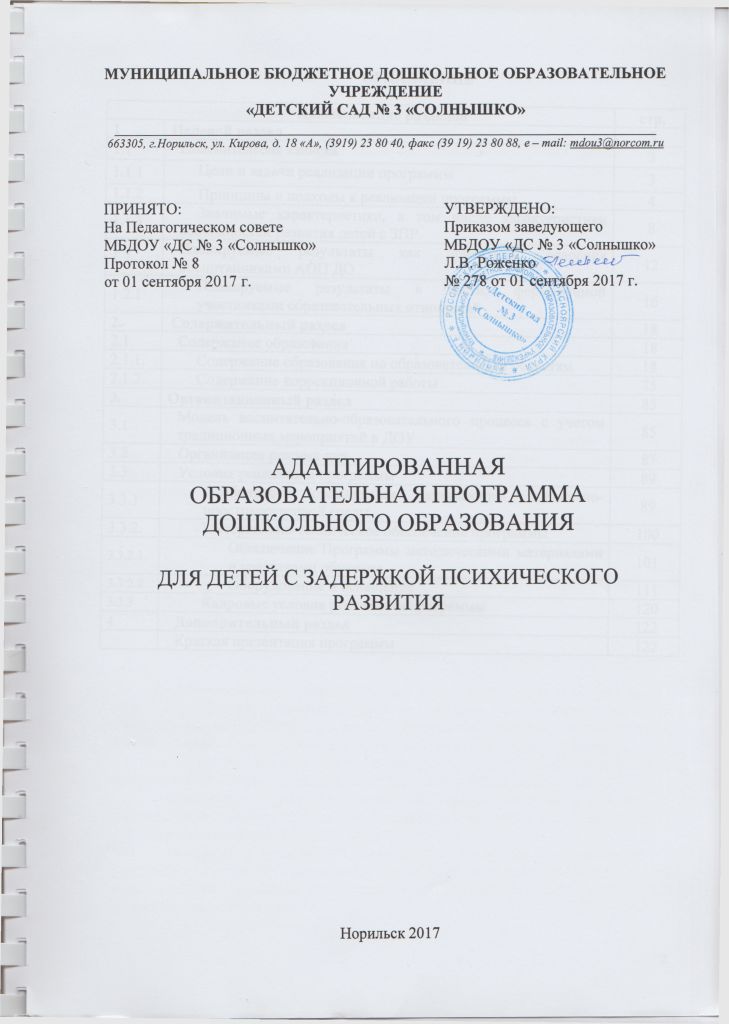 МУНИЦИПАЛЬНОЕ БЮДЖЕТНОЕ ДОШКОЛЬНОЕ ОБРАЗОВАТЕЛЬНОЕ УЧРЕЖДЕНИЕ «ДЕТСКИЙ САД № 3 «СОЛНЫШКО»_____________________________________________________________________663305, г.Норильск, ул. Кирова, д. 18 «А», (3919) 23 80 40, факс (39 19) 23 80 88, e – mail: mdou3@norcom.ruАДАПТИРОВАННАЯОБРАЗОВАТЕЛЬНАЯ ПРОГРАММАДОШКОЛЬНОГО ОБРАЗОВАНИЯДЛЯ ДЕТЕЙ С ЗАДЕРЖКОЙ ПСИХИЧЕСКОГО РАЗВИТИЯНорильск 2017ОГЛАВЛЕНИЕ1. ЦЕЛЕВОЙ РАЗДЕЛ1.1. Пояснительная запискаАдаптированная образовательная программа (АОП) для детей с ЗПР спроектирована с учетом требований Федерального государственного образовательного стандарта ДО (ФГОС), на основании основной образовательной Программы МБДОУ «Детский сад №3 «Солнышко». Программа определяет цель, задачи, планируемые результаты, содержание и организацию образовательного процесса на ступени дошкольного образования. Кроме того, учтены концептуальные положения используемой в МБДОУ примерной Программы «От рождения до школы» под редакцией Н.Е. Вераксы, Т.С. Комаровой, М.А. Васильевой (Раздел «Коррекционная и  инклюзивная педагогика») и парциальной Программы воспитания и обучения дошкольников с задержкой психического развития под редакцией Л.В. Баряевой и парциальной Программы «Подготовка к школе детей с ЗПР» под редакцией С.Г. Шевченко.Ребенок с ЗПР, (как и все остальные дети) в своем развитии направлен на освоение социального опыта, социализацию, включение в жизнь общества. Однако путь, который он должен пройти для этого, значительно отличается от общепринятого: физические и психические недостатки меняют, отягощают процесс развития, причем каждое нарушение по-своему изменяет развитие растущего человека. Важнейшими задачами, поэтому являются предупреждение возникновения вторичных отклонений в развитии, их коррекция и компенсация средствами образования. 1.1.1. Цели и задачи реализации (АОП) Цель АОП: перевести ребенка-дошкольника с ЗПР в результате реализации всей системы коррекционно-развивающего обучения и воспитания на новый уровень социального функционирования, который позволяет расширить круг его взаимоотношений и создает условия для более гармоничной и личностно-актуальной социализации ребенка в изменяющемся мире. Основные задачи: 1. Охрана жизни и укрепление физического и психологического здоровья детей. 2. Обеспечение коррекции нарушений развития различных категорий детей с ОВЗ, оказание им квалифицированной помощи в освоении основных образовательных областей Программы: физическое развитие, познавательное, речевое, социально-коммуникативное, художественно-эстетическое развитие. 3. Оказание помощи детям в овладении навыками коммуникации и обеспечение оптимального вхождения детей с ЗПР в общественную жизнь 4. Формирование правильного произношения (воспитание артикуляционных навыков, звукопроизношения, слоговой структуры и фонематического восприятия). 5. Развитие навыков связной речи. 6. Обеспечение возможности для осуществления детьми содержательной деятельности в условиях, оптимальных для всестороннего и своевременного психологического развития. Проведение  коррекции (исправление и ослабление) негативных тенденций развития. 7. Максимально возможное развитие всех видов детской деятельности (игровой, коммуникативной, трудовой, познавательно-исследовательской, продуктивной, музыкально-художественной, чтения). 8. Проведение профилактики вторичных отклонений в развитии и трудностей в обучении на начальном этапе. 9. Взаимодействие с семьями детей для обеспечения полноценного развития. 10. Оказание консультативной и методической помощи родителям (законным представителям). 1.1.2. Принципы и подходы к реализации программы Принципиально значимыми в данной программе являются следующие приоритеты:  - формирование способов усвоения общественного опыта (в том числе и учебных навыков) ребенком с ЗПР как одна из ведущих задач обучения, иначе говоря — ключ к развитию ребенка и раскрытию его потенциальных возможностей и способностей; - учет генетических закономерностей психического развития ребенка, характерных для становления ведущей деятельности и психологических новообразований в каждом возрастном периоде;  - деятельностный подход в организации целостной системы коррекционно-педагогического воздействия;  - единство диагностики и коррекции отклонений в развитии;  - анализ социальной ситуации развития ребенка и семьи;  - развивающий характер обучения, основывающийся на положении о ведущей роли обучения в развитии ребенка и формировании зоны ближайшего развития;  - включение родителей или лиц, их заменяющих, в коррекционно-педагогический процесс;  - расширение традиционных видов деятельности и обогащение их новым содержанием;  - формирование и коррекция высших психологических функций в процессе специальных занятий с детьми;  - реализация личностно-ориентированного подхода к воспитанию и обучению детей через изменение содержания обучения и совершенствование методов и приемов работы;  - стимулирование эмоционального реагирования, эмпатии и использование для их развития практической деятельности детей, общения и воспитания адекватного поведения;  - расширение форм взаимодействия взрослых с детьми и создание условий для активизации форм партнерского сотрудничества между детьми;  - определение базовых достижений ребенка-дошкольника с ЗПР в каждом возрастном периоде в целях планирования и осуществления коррекционно-развивающего воздействия, направленного на раскрытие его потенциальных возможностей.  Диагностико-консультативное направление работы основывается на основополагающем принципе дефектологии — принципе единства диагностики и коррекции. Реализация этого принципа обеспечивается комплексным междисциплинарным изучением и динамическим наблюдением за развитием ребенка.Исследования в указанных направлениях ведутся систематически: в сентябре, когда ребенок поступает в группу для детей с ЗПР, в январе (промежуточное изучение) и в мае с целью выявления качественных изменений в развитии ребенка в результате образовательно-воспитательного процесса, организованного специалистами дошкольного образовательного учреждения. Для организации обследования детей в программах выделяется специальное время. Так, реализуется важнейший принцип дефектологической науки — принцип динамического изучения развития ребенка в процессе образовательно-воспитательной работы.Каждый из специалистов подготавливает информацию по своему профилю. Итогом изучения ребенка специалистами являются рекомендации, обеспечивающие индивидуальный подход: установление четких целей коррекционно-развивающей работы с ребенком, путей и сроков ее достижения; выработка адекватного состоянию ребенка подхода се стороны всех взрослых; выделение сильных сторон ребенка, на которые можно опереться в коррекционной работе; анализ хода развития ребенка и результаты педагогической работы.Таким образом, помимо направления психолого-медико-педагогической комиссии (ПМПК), в деле ребенка должны находиться рекомендации специалистов, обеспечивающих положительную динамику его развития, на основе поэтапных исследований. При отсутствии положительной динамики после выяснения причин и уточнения механизмов нарушения развития ребенка с согласия родителей переводят в соответствующее учреждение (на основании заключения ПМПК).Второе важнейшее направление — коррекционно-развивающее — предполагает комплекс мер, воздействующих на личность в целом, нормализацию и совершенствование ведущего вида (наряду с типичными видами) деятельности, коррекцию индивидуальных недостатков развития. Коррекционно-развивающее направление реализуется взаимодействием в работе педагога-дефектолога, воспитателей, логопеда, психолога и других специалистов образовательного учреждения.Воспитание и обучение детей с ЗПР, как и нормально развивающихся дошкольников, осуществляется в двух формах: в повседневной жизни и в процессе обязательных регулярных занятий.Ведущая роль в коррекционно-развивающем процессе принадлежит педагогу-дефектологу и воспитателю: стилю их общения с детьми. Педагог должен обеспечить субъективное переживание ребенком с ЗПР успеха на фоне определенных затрат усилий, искать и использовать любой повод, чтобы отметить даже незначительное продвижение ребенка. Это способствует появлению чувства уверенности, выработке положительной мотивации к познанию окружающего мира и собственно воспитательно-образовательному процессу, стимулирует познавательную активность детей с ЗПР. Взрослый становится организатором педагогических ситуаций, занятий, в которых развиваются желания каждого ребенка делать, угадывать, отвечать и т.д. В этом случае взрослый занимает позицию не «над», а «вместе» с ребенком, позицию равноправного партнера, которая возможна, если педагог ориентирован на личностную модель взаимодействия с ребенком: уважение индивидуальности и неповторимости личности каждого ребенка с ЗПР и признание его права на соответствующий его особенностям путь развития.Демократический стиль общения, положительная эмоциональная оценка любого достижения ребенка со стороны взрослого, формирование представлений о навыках общения и правилах поведения являются первоначальными элементами социально-педагогической профилактики, направленной на предупреждение нежелательных отклонений в поведении дошкольника, связанных с неблагополучной социальной ситуацией его развития. Важное значение придается коррекционной работе воспитателя при выполнении ежедневных режимных моментов.Одна из основных задач коррекционно-развивающего воспитания и обучения — подготовка детей к школе на занятиях.Занятия с детьми проводятся учителем-дефектологом в соответствии с учебным планом в первой половине дня по развитию речевого (фонематического) восприятия и подготовке к обучению грамоте, по ознакомлению с окружающим миром и развитию речи, ознакомлению с художественной литературой, по развитию элементарных математических представлений. Помимо фронтальных занятий (по группам), проводятся индивидуальные и подгрупповые коррекционные занятия. Подгруппы организуются на основе комплексной диагностики с учетом актуального уровня развития детей и имеют подвижный состав. В начале учебного года специальное время отводится для обследования детей. Выявляются индивидуальные особенности дошкольников, уровень их развития, усвоение программы за предыдущий период воспитания и обучения. Результаты обследования служат основанием для выделения подгрупп и адаптации программного материала. При этом сроки его освоения в каждой подгруппе могут быть различными, т.е. темп «прохождения» программы может быть разным. Занятия по подгруппам ведутся параллельно с работой, организуемой воспитателями. Это могут быть занятия с подгруппой детей по изобразительному искусству (рисование, лепка, аппликация), конструированию или прогулка, игры, наблюдения, трудовые индивидуальные поручения, самостоятельная деятельность детей.Музыкальный руководитель, руководитель физического воспитания проводят занятия с целой группой детей преимущественно в первой половине дня. Одно занятие по физкультуре, музыке и ритмике проводится во второй половине дня.Учитель-дефектолог отвечает за коррекционно-развивающую работу в целом, проводит с детьми групповые и индивидуальные занятия. В обязанности дефектолога входят: динамическое изучение ребенка; выполнение требований программ коррекционно-развивающего обучения и воспитания; осуществление преемственности в работе с воспитателями, логопедом, психологом и др.; осуществление контакта с врачом; взаимосвязь с родителями; осуществление преемственности в работе со школой.Учитель-дефектолог проводит динамическое наблюдение за продвижением каждого ребенка, фиксирует в протоколах результаты обследования детей, что помогает ему планировать индивидуальные и групповые коррекционные занятия.В обследовании детей активное участие принимает также воспитатель, который выявляет уровень освоения программы по изобразительной деятельности, конструированию, игре.Воспитатель проводит общегрупповые или подгрупповые занятия по изобразительной деятельности (рисование, лепка, аппликация), конструированию, организует наблюдения за природными и общественными объектами в соответствии с Программой занимается коррекционно-воспитательной работой на занятиях и в режимные моменты, осуществляет дифференцированный подход к воспитанию детей с учетом их индивидуальных, физиологических, психических и возрастных особенностей, рекомендаций психолога, дефектолога, логопеда.В обязанности учителя-логопеда входят всестороннее изучение речевой деятельности детей, проведение индивидуальных и групповых занятий с детьми, которые имеют задержку психического развития, осложненную нарушениями звукопроизношения, фонетико-фонематическим недоразвитием, элементами общего недоразвития речи; оказание методической помощи воспитателям по преодолению не резко выраженных нарушений речи у детей. Организация логопедической работы предусматривает соблюдение следующих необходимых условий:- взаимосвязь осуществления коррекции речи дошкольников с развитием познавательных процессов (восприятия, памяти, мышления);- соответствие с программами по подготовке к обучению грамоте, ознакомлению с окружающим миром и развитию речи, с занятиями по ритмике, музыке;- проведение логопедических занятий на любом этапе над речевой системой в целом (фонетико-фонематической, лексической и грамматической);- максимальное использование при коррекции дефектов речи у дошкольников с ЗПР различных анализаторов (слухового, зрительного, рече-двигательного, кинестетического), учет особенностей межанализаторных связей, свойственных этим детям, а также их психомоторики (артикуляционной, ручной, общей моторики).В задачи коррекционно-логопедического обучения дошкольников с ЗПР входят:- развитие и совершенствование общей моторики;- развитие и совершенствование ручной моторики;- развитие и совершенствование артикуляционной моторики (статической, динамической организации движений, переключения движений, объема, тонуса, темпа, точности, координации);- развитие слухового восприятия, внимания;- развитие зрительного восприятия, памяти;- развитие ритма;формирование произносительных умений и навыков: коррекция нарушений изолированных звуков; автоматизация звуков в слогах, словах, словосочетаниях, предложениях, связной речи; дифференциация звуков; коррекция нарушений звуко-слоговой структуры;- совершенствование лексических  грамматических средств языка;- развитие навыков связной речи;- обогащение коммуникативного опыта.Тесная взаимосвязь логопеда, учителя-дефектолога, воспитателей, музыкального руководителя возможна при условии совместного планирования работы: выбора темы и разработки занятий, определения последовательности занятий и задач. В результате совместного обсуждения составляются планы фронтальных, подгрупповых и индивидуальных занятий. Важно, чтобы логопед, учитель-дефектолог, воспитатель одновременно каждый на своем занятии решали коррекционно-образовательные задачи. Только в этом случае коррекция недостатков речи у дошкольников с ЗПР будет осуществляться системно.В обязанности педагога-психолога входят: углубленное изучение особенностей интеллектуального развития детей, личностных и поведенческих реакций; проведение групповых и индивидуальных занятий, направленных на нормализацию эмоционально-личностной сферы, повышение умственного развития и адаптивных возможностей ребенка; оказание консультативной помощи дефектологам и воспитателям в разработке коррекционных программ индивидуального развития ребенка.Музыкальный руководитель организует работу по музыкальному воспитанию детей с учетом их индивидуальных, возрастных, психических особенностей в тесном контакте с воспитателем и дефектологом, способствует созданию положительной эмоциональной атмосферы в дошкольном учреждении.Создание оптимальных условий для развития детей с ЗПР зависит в значительной мере от компетентности специалистов в области общей и специальной педагогики и психологии, междисциплинарного взаимодействия.1.1.3. Значимые характеристики, в том числе характеристики особенностей развития детей с ЗПР.Значимые характеристики определяются на начало реализации АОП и включают в себя следующие показатели: кадровый состав, возрастной и количественный состав детей, материально-техническое состояние ДОУ. Общие сведения о коллективе детей, работников, родителей. Основными участниками реализации программы являются: дети дошкольного возраста с ЗПР, родители (законные представители), педагоги. Особенности развития детей с ОВЗ. Группа дошкольников с ограниченными возможностями здоровья чрезвычайно неоднородна. Это определяется, прежде всего, тем, что в неё входят дети с различными нарушениями: • речи; • опорно-двигательного аппарата (ДЦП); • задержкой психического развития (ЗПР); • интеллекта, «синдрома Дауна»; • расстройствами аутистического спектра (РДА); • множественными нарушениями развития (сложная структура дефекта). Диапазон различий в развитии детей с ОВЗ чрезвычайно велик – от практически нормально развивающихся, испытывающих временные и относительно легко устранимые трудности, до детей с необратимым тяжёлым поражением центральной нервной системы. От ребёнка, способного при специальной поддержке на равных обучаться совместно со здоровыми сверстниками, до детей, нуждающихся в адаптированной к их возможностям индивидуальной образовательной программе. Понятие «задержка психического развития» (ЗПР) употребляется по отношению к детям с минимальными органическими повреждениями или функциональной недостаточностью центральной нервной системы, а также длительно находящимся в условиях социальной депривации. Для них характерны незрелость эмоционально-волевой сферы и недоразвитие познавательной деятельности, имеющей свои качественные особенности, компенсирующиеся под воздействием временных, лечебных и педагогических факторов.  Психолого-педагогическую классификацию, предполагающую деление детей  на какие-либо группы, построить трудно в связи с тем, что категория детей с ЗПР по степени выраженности отставания в развитии и индивидуальным проявлениям в психолого-педагогическом плане очень неоднородна. Общим для всех является отставание в психическом развитии во всех сферах психической деятельности к началу школьного возраста. Это выражается в замедленной по сравнению с нормой скорости приема и переработки сенсорной информации, недостаточной сформированности умственных операций и действий, низкой познавательной активности и слабости познавательных интересов, ограниченности, отрывочности знаний и представлений об окружающем. Дети отстают в речевом развитии (недостатки  произношения, аграмматизмы, ограниченность словаря). Недостатки в развитии эмоционально-волевой сферы проявляются в эмоциональной неустойчивости и возбудимости, несформированности произвольной регуляции поведения, слабости учебной мотивации и преобладании игровой. Характерны недостатки моторики, в особенности мелкой, затруднения в координации движений, проявления гиперактивности. Существенными особенностями детей с ЗПР являются неравномерность, мозаичность проявлений недостаточности развития. Для дошкольников с ЗПР характерна импульсивность действий, недостаточная выраженность ориентировочного этапа, целенаправленности, низкая продуктивность деятельности. Отмечаются недостатки в мотивационно-целевой основе организации деятельности, несформированность способов самоконтроля, планирования. Особенности проявляются в ведущей игровой деятельности и характеризуются у старших дошкольников несовершенством мотивационно-потребностного компонента, знаково-символической функции и трудностями в оперировании образами-представлениями. Выражено недоразвитие коммуникативной сферы и представлений о себе и окружающих. О моральных нормах представления нечеткие. Аутизм как симптом встречается при довольно многих психических расстройствах, но в некоторых случаях он проявляется очень рано (в первые годы и даже месяцы жизни ребенка), занимает центральное, ведущее место в клинической картине и оказывает тяжелое негативное влияние на все психическое развитие ребенка. В таких случаях говорят о синдроме раннего детского аутизма (РДА), который считают клинической моделью особого — искаженного — варианта нарушения психического развития. При РДА отдельные психические функции развиваются замедленно, тогда как другие — патологически ускоренно. Так, нередко развитие гнозиса опережает праксис (при нормальном психическом развитии — наоборот), а иногда не по возрасту богатый словарный запас сочетается с совершенно неразвитой коммуникативной функцией речи. В числе наиболее характерных проявлений РДА в раннем возрасте можно назвать следующие: - аутичный ребенок не фиксирует взгляд, особенно на лице, деталях лица другого человека, не выносит прямого зрительного контакта «глаза в глаза»;  - близких людей аутичный ребенок узнает, но при этом достаточно насыщенной и продолжительной эмоциональной реакции не проявляет;  - к ласке ребенок с аутизмом относится необычно: иногда равнодушно (терпит ее) или даже неприязненно, но даже если испытывает приятные ощущения и переживания, то быстро пресыщается; - отношение к моментам дискомфорта (например, нарушениям режима питания) парадоксальное: аутичный ребенок либо вообще их не переносит, либо безразличен к ним;  - потребности в контактах с другими людьми (даже близкими) также парадоксальны: в одних случаях ребенок не испытывает такой потребности или быстро пресыщается, стремится избегать контактов;  - в более тяжелых случаях к контакту (особенно к тактильному) относится безразлично, вяло. Для поведения аутичного ребенка весьма характерен феномен тождества, проявляющийся в стремлении к сохранению привычного постоянства, в противодействии любым изменениям в окружающем. Внешне эти реакции на изменения могут проявляться в беспокойстве, страхах, агрессии и самоагрессии, гиперактивности, расстройствах внимания, рассредоточении. Феномен тождества также обнаруживает себя в разнообразных, отличающихся большой стойкостью стереотипиях: многократном повторении одних и тех же движений и действий — от самых простых (раскачивание, потряхивание руками) до сложных ритуалов; стремлении к жесткому постоянству в бытовых привычках (пища, посуда, одежда, прогулки, книги, музыкальные произведения и т.д.); повторении одних и тех же звуков, слов; ритмичном постукивании по окружающим предметам (кубиком по столу и т.п.), обнюхивании и облизывании иногда совершенно неподходящих для этого предметов и т. п. Стереотипность проявляется и в игре: очень типично однообразное, бессмысленное повторение одних и тех же действий (ребенок вертит бутылку из-под минеральной воды, перебирает между пальцами веревочку и т. п.). Игрушки если и используются, то не по назначению. Дети с аутизмом любят переливать воду, играть с сыпучими материалами, но, играя в песочнице, аутичный  ребенок не лепит куличи, а просто пересыпает песок. Неравномерность развития при аутизме отчетливо проявляется в особенностях моторики. Движения аутичных детей угловатые, вычурные, несоразмерные по силе и амплитуде. Нередко отдельные сложные движения ребенок выполняет успешнее, чем более легкие, иногда тонкая моторика развивается в отдельных своих проявлениях раньше, чем общая, а движение, свободно, точно и легко совершаемое в спонтанной активности, оказывается трудновыполнимым в произвольной деятельности.  Очень рано появляются страхи, которые могут быть диффузными, неконкретными, на уровне общей тревоги и беспокойства, и дифференцированными, когда ребенок боится определенных предметов и  явлений, причем перечень объектов страха поистине бесконечен: зонты, шум электроприборов, мягкие игрушки, собаки, все белое, машины, подземные переходы и др. Страхи различны по своей природе. В одних случаях причина страха — повышенная чувствительность к звуковым, световым и другим сенсорным воздействиям: например, звук, не вызывающий у большинства людей неприятных ощущений, для ребенка с аутизмом может оказаться чрезмерно сильным, стать источником дискомфорта. В других случаях объект страха действительно является источником определенной опасности, но занимает слишком большое место в переживаниях ребенка, опасность как бы переоценивается. Такие страхи называют сверхценными, и они свойственны всем детям, но если при нормальном развитии страх постепенно изживается, занимает соответствующее реальности место, то при аутизме повторные взаимодействия с пугающим объектом не только не смягчают, но и усиливают страх, фиксируют его, делают стойким. И наконец, страх тоже может быть связан с реальным пугающим событием (например, в поликлинике сделали укол), но фиксируется только какой-то его элемент (белый цвет халата медсестры — «обидчицы»), который и становится предметом страха: ребенок боится всего белого. Общей особенностью страхов при РДА вне зависимости от их содержания и происхождения являются их сила, стойкость, трудно преодолимость. Еще одной особенностью внутреннего мира детей с аутизмом являются аутистические фантазии. Их основные черты — оторванность от реальности, слабая, неполная и искаженная связь с окружающим. Эти отличающиеся стойкостью фантазии как бы замещают реальные переживания и впечатления, нередко отражают страхи ребенка, его сверхпристрастия и сверхценные интересы, являются результатом осознания ребенком в той или иной мере своей несостоятельности, а иногда следствием нарушения сферы влечений и инстинктов. Особенности речевого развития аутичных детей многочисленны. К ним относятся: - мутизм (отсутствие речи) у значительной части детей;  - эхолалии (повторение слов, фраз, сказанных другим лицом), часто отставленные, т. е. воспроизводимые не тотчас, а спустя некоторое время;  - большое количество слов-штампов и фраз-штампов, - фонографичность («попугайность») речи, что при часто хорошей памяти создает иллюзию развитой речи;  - отсутствие обращения в речи, несостоятельность в диалоге (хотя монологическая речь иногда развита хорошо); - автономность речи; - позднее появление в речи личных местоимений (особенно «я») и их неправильное употребление (о себе — «он» или «ты», о других иногда «я»);  - нарушения семантики (метафорическое замещение, расширение или чрезмерное — до буквальности — сужение толкований значений слов), неологизмы;  - нарушения грамматического строя речи; нарушения звукопроизношения; - нарушения просодических компонентов речи.  Все эти знаки отклонений в речевом развитии могут встречаться и при  других видах патологии, однако при РДА большинство из них имеет определенные характерные особенности. Кроме того, они, как правило, обусловлены недоразвитием коммуникативной функции речи, что накладывает весьма характерный отпечаток. Большой интерес представляет интеллектуальное развитие детей с аутизмом, главная особенность которого — неравномерность, парциальность развития. Следует отметить особый характер этой парциальности: справляясь с заданиями абстрактного характера, ребенок с трудом выполняет такое же по сложности задание с конкретным насыщением: 2 + 3 = ? решается легче, чем задача: «У тебя было два яблока, мама дала еще три, сколько стало?» Помимо этого, от 2/3 до 3/4 детей с аутизмом страдают той или иной степенью интеллектуальной недостаточности. У детей со сложной структурой дефекта отмечается недостаточная сформированность произвольного внимания, дефицитарность основных свойств внимания: концентрации, объема, распределения. Память характеризуется особенностями, которые находятся в определенной зависимости от нарушений внимания и восприятия. Отмечается низкий уровень сформированности всех основных мыслительных операций: анализа, обобщения, абстракции, переноса. Дефекты речи у детей со сложной структурой дефекта отчетливо проявляются  на  фоне недостаточной сформированности познавательной деятельности. Кроме того, характерными свойствами детей этой группы детей является крайняя медлительность, инертность, трудность переключения с одного задания на другое, вялость, безынициативность, неумение использовать оказываемую им помощь. Затруднения при решении любых задач, направленных на выявление особенностей наглядно-действенного и наглядно-образного мышления. 1.2. Планируемые результаты как ориентиры освоения воспитанниками АОП ДООбразовательная область «Социально-коммуникативное развитие». Основная цель – овладение навыками коммуникации и обеспечение оптимального вхождения детей с ОВЗ в общественную жизнь. В результате освоения этой образовательной области нами планируется максимально возможное: - формирование у ребенка представлений о самом себе и элементарных навыков для выстраивания адекватной системы положительных личностных оценок и позитивного отношения к себе; - формирование навыков самообслуживания;- формирование умения сотрудничать с взрослыми и сверстниками; адекватно воспринимать окружающие предметы и явления, положительно относиться к ним;- формирование умений использовать вербальные средства общения в условиях адекватного сочетания с невербальными средствами в контексте различных видов детской деятельности и в свободном общении;- развитие способности к социальным формам подражания, идентификации, сравнению, предпочтению. Образовательная область «Познавательное развитие». Основная цель – формирование познавательных процессов и способов умственной деятельности, усвоение обогащение знаний о природе и обществе; развитие познавательных процессов. Познавательные процессы окружающей действительности дошкольников с ЗПР обеспечиваются процессами ощущения, восприятия, мышления, внимания, памяти. В результате освоения этой образовательной области нами планируется максимально возможное: - формирование и совершенствование перцептивных действий; - ознакомление и формирование сенсорных эталонов; - развитие внимания, памяти; - развитие наглядно-действенного и наглядно-образного мышления. Образовательная область «Речевое развитие».   Основная цель – обеспечивать своевременное и эффективное развитие речи как средства общения, познания, самовыражения ребенка, становления разных видов детской деятельности, на основе овладения языком своего народа. В результате освоения этой образовательной области нами планируется максимально возможное: - формирование структурных компонентов системы языка – фонетического, лексического, грамматического; - формирование навыков владения языком в его коммуникативной функции – развитие связной речи, двух форм речевого общения – диалога и монолога; - формирование способности к элементарному осознанию явлений языка и речи. Образовательная область «Художественно-эстетическое развитие». Основная цель – формирование у детей эстетического отношения к миру, накопление эстетических представлений и образов, развитие эстетического вкуса, художественных способностей, освоение различных видов художественной деятельности. В этом направлении решаются как общеобразовательные, так и коррекционные задачи, реализация которых стимулирует развитие у детей с ОВЗ: - сенсорных способностей; - чувства ритма, цвета, композиции; - умения выражать в художественных образах свои творческие способности. Образовательная область «Физическое развитие». Основная цель – совершенствование функций формирующегося организма, развитие двигательных навыков, тонкой ручной моторики, зрительно-пространственной координации. В результате освоения этой образовательной области нами планируется максимально возможное: - формирование двигательных умений и навыков; - формирование физических качеств и способностей, направленных на жизнеобеспечение, развитие и совершенствование организма; - формирование пространственных и временных представлений; - развитие речи посредством движения; - управление эмоциональной сферой ребенка, развитие морально-волевых качеств личности, формирующихся в процессе специальных двигательных занятий, игр, эстафет; - формирование в процессе двигательной деятельности различных видов познавательной деятельности.Прогноз развития ребёнка и предполагаемые результаты в ходе коррекционно-развивающей и образовательной деятельности1.2.1. Планируемые результаты в части, формируемой участниками образовательных отношений (парциальные программы)В качестве парциальной программы для работы с детьми с ОВЗ утверждена «Программа воспитания и обучения дошкольников с задержкой психического развития» авторов Л.В. Баряевой, Е.А. Логиновой. Особенностью Программы является распределение материала не по годам обучения, а по этапам. Если ребенок включается в коррекционное обучение в младшем дошкольном возрасте, то этапы соответствуют основным дошкольным возрастам (младший, средний, старший). В случае если ребенок поступил в ДОУ в возрасте 5-6 лет, то основной акцент делается на коррекционную работу по индивидуальной программе. Использование программы предполагает большую гибкость. Время освоения содержания каждого этапа строго индивидуально и зависит от целого комплекса причин, определяющих структуру нарушения у конкретного ребенка. Переход с одного этапа к другому осуществляется на основе результатов обязательного полного психолого-педагогического обследования всех детей в  группе. Авторы «Программы» считают, что говорить о готовности ребёнка к обучению в школе можно только тогда, когда он достигнет такого уровня психофизического развития, который позволит ему успешно овладеть школьной программой, соответствующей его возможностям, и адаптироваться к условиям школьной жизни. Такая готовность является итогом коррекционно-развивающей работы, осуществляемой на протяжении всего пребывания ребёнка в ДОУ.Целевые ориентиры для детей с ЗПР-соотносит действия, изображённые на картинке, с реальными, дорисовывает недостающие части рисунка, воссоздаёт целостное изображение предмета, соотносит форму предметов с геометрической формой, ориентируется в пространстве, дифференцирует цвета и их оттенки, описывает свойства предметов, дифференцирует звуки, группирует предметы по образцу и речевой инструкции, пользуется простой схемой, планом в процессе составления рассказа. - производит анализ проблемно–практических и наглядно-образных задач, устанавливает связи между персонажами и объектами, изображёнными на картинках; соотносит  текст с соответствующей иллюстрацией; выполняет задания на классификацию картинок; выполняет упражнения на исключение «четвёртый лишний»;- осуществляет количественный счёт в прямом и обратном порядке, счёт от средних чисел ряда, порядковый счёт в пределах десяти, пересчитывать предметы и изображения при разном их расположении, определяет место числа в числовом ряду, измеряет множества используя условную мерку, имеет представление о сохранении количества, знает цифры от 0 до 10, соотносит их с числом;- называет своё имя, фамилию, возраст; называет город, страну, в которой он проживает; узнаёт и показывает на картинках людей следующих профессий: врач, учитель, повар, парикмахер, продавец, почтальон, шофёр; выделяет на картинках изображения предметов мебели, транспорта, продуктов, инструментов, школьных принадлежностей и называет их; различает деревья, траву, цветы, ягоды и называет их; называет отдельных представителей диких и домашних животных, диких и домашних птиц, их детёнышей; определяет признаки времён года; различает время суток: день, вечер, ночь, утро.- умеет выражать свои мысли, наблюдения и эмоциональные переживания в речевых высказываниях; пользоваться в повседневном общении фразовой речью; понимает и использует в активной речи предлоги в, на, под, за, перед, около, у, из, между; использует в речи имена сущ., глаголы в ед. и мн. числах; глаголы в настоящем и прошедшем времени; строит фразы и рассказы по картинке, состоящие из 3-4 предложений; читает наизусть 2-3 стихотворения; отвечает на вопросы по содержанию знакомой сказки, перечисляет её основных персонажей; знает 1-2 считалки, умеет завершить потешку или поговорку; планирует в речи свои ближайшие действия.- составляет предложения из двух и более слов (длинные и короткие предложения) по действиям детей с игрушками, сюжетным картинкам; определяет количество слов в предложении  и место слов в предложении; делит слова на слоги (части), определяет количество слогов в слове; определяет первый звук в слове, соотносит звук с буквой. 2. СОДЕРЖАТЕЛЬНЫЙ РАЗДЕЛ2.1. Содержание образования2.1.1. Содержание образования по образовательным областям Основные задачи коррекционно-развивающей работыНа третьем этапе продолжается развитие и формирование:познавательного интереса и познавательной активности;социальных представлений («Я среди взрослых и сверстников», стремление детей к самостоятельности и укрепление позиции «Я среди детей»);коммуникативного поведения;словесной регуляции (в форме словесного отчета) поведения и деятельности;коммуникативной функции речи (развитие диалогической речи с использованием речевых и неречевых средств коммуникации, развитие монологической речи — рассказ из жизненного опыта, пересказ сказок, коротких рассказов);коррекция речевых нарушений и звукопроизношения;сенсорно-перцептивной способности (преимущественно в структуре различных видов деятельности);познавательной направленности на установление функциональных связей между объектами и явлениями (познавательных установок «Что это?», «Что делает?», «Почему он такой?»);способности к замещению, воображению (в игре, рисовании, речи);пространственно-временных, величинных и количественных представлений;эстетических предпочтений;произвольных движений (основных, мимических, изобразительных);операционально-технической стороны деятельности (культурно-гигиенических, трудовых, графомоторных навыков: зрительно-двигательной координации, опережающих движений глаз и т. п.);игровых навыков в процессе сюжетно-ролевых, театрализованных игр и игр с правилами;готовности к обучению в школе.Физическое развитие включает приобретение опыта в следующих видах деятельности детей: двигательной, в том числе связанной с выполнением упражнений, направленных на развитие таких физических качеств, как координация и гибкость; способствующих правильному формированию опорно-двигательной системы организма,  развитию равновесия, координации движения, крупной и мелкой моторики обеих рук, а также с правильным, не наносящем ущерба организму, выполнением основных движений (ходьба, бег, мягкие прыжки, повороты в обе стороны), формирование начальных представлений о некоторых видах спорта, овладение подвижными играми с правилами; становление целенаправленности и саморегуляции в двигательной сфере; становление ценностей здорового образа жизни, овладение его элементарными нормами и правилами (в питании, двигательном режиме, закаливании, при формировании полезных привычек и др.)Физическое развитие реализуется через формирование у детей начальных представлений о здоровом образе жизни и через физическую культуру.Формирование у детей начальных представлений о здоровом образе жизни:- обеспечивать равные возможности для полноценного развития каждого ребенка независимо от психофизиологических и других особенностей (в том числе ОВЗ);- охранять и укреплять физическое и психическое здоровье детей, в том числе их эмоциональное благополучие;- создавать условия, способствующее правильному формированию опорно-двигательной системы и других систем организма;- формировать ценности здорового образа жизни, относящиеся к общей культуре личности; овладевать его элементарными нормами и правилами (в питании, двигательном режиме, закаливании, при формировании полезных привычек и др.);- оказывать помощь родителям (законным представителям) в охране и укреплении физического и психического здоровья детейФизическая культура направлена на решение следующих задач:- овладевать основными движениями и развивать разные формы двигательной активности ребенка;- развивать крупную и мелкую моторику;- поддерживать инициативу и самостоятельность детей в двигательной деятельности и организовывать виды деятельности, способствующие физическому развитию;- формировать готовность и интерес к участию в подвижных играх и соревнованиях;- формировать физические качества (выносливость, гибкость и др.)Основной формой коррекционно-развивающей работы на третьем этапе обучения являются специальные занятия по физическому воспитанию. Кроме этого осуществляются лечебная физкультура и массаж, коррекционная гимнастика, утренняя зарядка, подвижные игры, спортивный досуг, праздники и развлечения. Спортивные праздники проводятся с детьми в физкультурном зале или на улице в зависимости от погодных и сезонных условий.Занятия проводятся воспитателями со всей группой детей, по подгруппам в утреннее и вечернее время с музыкальным сопровождением в записи или с участием музыкального руководителя 2—3 раза в неделю. Длительность занятия и физические нагрузки строго индивидуализированы и могут меняться в зависимости от особенностей психофизического состояния детей, метеоусловий, времени года и т. д.Занятия по физическому воспитанию на третьем этапе обучения тесно связаны с работой по развитию музыкально-ритмических движений, с сюжетно-ролевыми, подвижными, театрализованными играми, с формированием элементарных математических представлений, с формированием представлений о себе и окружающем мире, а также с трудовым и эстетическим воспитанием детей дошкольного возраста с интеллектуальной недостаточностью.Занятия строятся на основе содержания, предлагаемого для первых двух этапов обучения, и дополняются содержанием третьего этапа. Таким образом, реализуется принцип концентричности в построении программного содержания работы по физическому и моторно-двигательному развитию детей, который обеспечивает непрерывность, преемственность и повторность в обучении.Педагогический замысел:продолжать поощрять и поддерживать двигательную активность детей;формировать произвольные движения головы, туловища, рук, ног, лица;учить воспроизводить по подражанию взрослому и графическому образцу различные движения кистями и пальцами рук;учить выполнять движения по рисунку, содержащему символические изображения направления движения (стрелки-векторы);развивать чувство ритма: передавать в движении ритм чередования (1/2, 3/4, 4/4);формировать умение ходить, ползать, бегать в заданном темпе, замедлять и ускорять движение по словесной команде и под музыку;развивать координацию движений рук и ног;совершенствовать зрительный контроль за движениями (перед зеркалом);развивать координацию движений частей тела (рук, ног, рук и ног, рук и головы и т. п.);закреплять умение выполнять серию движений под музыку;развивать двигательную память: выполнять движения после короткой (5—10 секунд) и длительной (час, день, неделя) отсрочки во времени;закреплять умение сопровождать ритмические движения проговариванием коротких стихов, потешек;совершенствовать выразительные движения (понимать и выражать в движении радость, удивление, огорчение, порицание, поощрение), умение выполнять их под музыку (подражать движениям лягушки, цапли, страуса, бабочки, совы, собачки и т. д.);развивать восприятие и воспроизведение движений по рисунку (с использованием режиссерской куклы или модели человеческой фигуры);развивать простые пантомимические движения;закреплять пространственные представления и ориентировки;совершенствовать умение взаимодействовать со сверстниками в процессе совместных игр и упражнений, проявлять внимание друг к другу и оказывать взаимопомощь;развивать коммуникативные умения;учить соблюдению правил в подвижных играх и игровых упражнениях;развивать речевую активность, закрепляя названия действий, движений, пространственных отношений и характеристик объектов и т. п.).Оборудование и материалы:разноцветные флажки (красные, желтые, зеленые, синие);цветные ленточки (красные, желтые, зеленые, синие);— мячи: большие диаметром 20—25 см, средние и маленькие, надувные диаметром 30—40 см, фитболы;мешочки, наполненные песком (крупой, горохом);бревно надувное или мягкий модуль;обручи (красные, желтые, зеленые, синие); шнур длиной 5 м, палки гимнастические длиной 70—80 см;кубы и кирпичи деревянные;мягкие модули;пирамидки (большая высотой 1 м, средние высотой 20—30 см, маленькие);ребристая доска;лесенки прямые с зацепами на концах длиной 1—2 м, шириной 40 см, с расстоянием между рейками 25 см, сечением реек 2—3 см;скамейки гимнастические низкие высотой 22 см, длиной 1,5—2 м;ковер или ковровая дорожка;игольчатая дорожка;большое настенное зеркало;нагрудники или нагрудные фартучки с прозрачными кармашками для контурных изображений животных, птиц;баскетбольная корзина (или нечто подобное);сухой бассейн с шариками;дорожки с различным покрытием (нашитые пуговицы, гладкая поверхность, меховая поверхность и т. п.);раздвигающаяся дорожка из кубов;различные по высоте воротики;зонтики (большие и маленькие);игрушки: лошадка, кошечка, зайчик, медвежонок, собачка и др.;неваляшки;колокольчики;— погремушки;— бубен;— магнитофон с аудиокассетами различных мелодий (марш, полька и т. п.);— пластмассовые кубики;— пластмассовые кегли и шары;— деревянные контуры домика, деревьев, елок;— муляжи овощей, фруктов, грибов;— корзины разной величины;— мисочки, кувшины для раскладывания бус, шариков, мелких игрушек;— кольца для надевания на руки, на подставки;— шарики и кубики с дырочками для надевания на пальцы, для соединения с помощью палки;шароброс с шарами двух размеров;столики с втулками;тележки, машины;набор «Достань колечко»;трубки прозрачные и непрозрачные с цветными пыжами и палочками;игрушки со съемными деталями;пластмассовые и деревянные прищепки различной величины и основа для них (контур елки, круг-солнце, основа для туловища бабочки, корзинка и др.);шведская стенка;детский батут;детская горка;санки;трехколесный велосипед;самокат и др.СодержаниеХодьба: на месте; друг за другом в колонне и врассыпную по залу, по сигналу воспитателя находить свое место; по извилистой линии между игрушками; по залу в колонне по одному, на сигнал  «дождик-дождик» ходить широким шагом с высоким подниманием колен, на сигнал «солнышко» обычная ходьба; с изменением направления по сигналу (слово, удар в бубен, окончание музыки); с переходом по сигналу на бег и обратно; группами с нахождением игрушек; по извилистой дорожке; с движением рук, имитирующим взмахи крыльев птицы; с высоким подниманием коленей; с руками на поясе и перешагиванием через предметы; по кругу на носках и на пятках, взявшись за руки; по всему залу, руки в стороны; на носках, руки на поясе; по разным дорожкам, выложенным из веревки, ленточек, ковролина и другого материала с изменением темпа движения (быстро, медленно); в заданном направлении с игрушкой (погремушкой, ленточкой на палочке и т. п.); по дорожке (шириной 30—40 см).Хороводные игры с перемещением в разных направлениях.Бег: по кругу, взявшись за руки; змейкой между предметами; на носках с руками за головой; в указанном направлении с переходом по команде от ходьбы к бегу; в заданном направлении с игрушкой (погремушкой, ленточкой на палочке и т. п.); по дорожке (шириной 30—40 см).Проведение игр и упражнений на развитие равновесия: ходьба друг за другом с флажком в руке; ходьба друг за другом с флажками в руках по узкой дорожке (шириной 35 — 40см); ходьба по дорожке с руками за головой; бег парами, держась за руки; бег друг за другом, держась за веревку; ходьба по площадке врассыпную с флажками в руках; бег друг за другом вдоль каната, положенного на пол; ходьба по шнуру, положенному на пол; перешагивание из обруча в обруч; ходьба между двумя начерченными на полу линиями (на расстоянии 25 см), не наступая на них; ходьба по гимнастической скамейке, переступая через мелкие предметы кубики, строительный материал). Ползание: на четвереньках и на животе врассыпную или парами в любом или заданном направлении; на четвереньках и на животе по дорожке с последующим перелезанием через препятствия; по наклонной лесенке с частыми рейками (через каждые 10см.), поднятой под углом 30°; проползание на четвереньках и на животе под лентой, дугой, рейкой, через обруч. Проведение игр и упражнений с мячом: бросать мяч друг другу, ловить мяч; прокатывать мяч через ворота, между кеглями; бросать мяч в цель (в корзину, в сетку), вдаль, вперед; бросать маленький мяч правой и левой рукой; бросать мяч вверх, стараясь поймать его; бросать мяч о стенку и ловить его; ударять мячом об пол и ловить его.Проведение игр и упражнений с кольцами: бросать кольцо воспитателю; подбрасывать кольцо одной рукой, ловить двумя руками.Проведение игр и упражнений с мешочками с песком (горохом, крупой): бросать вдаль, в цель (корзину, обруч и т. п.), находящуюся на полу на расстоянии.Проведение игр и упражнений на гимнастической стенке: залезать (на высоту до 1 м) и спускаться с помощью взрослого; влезать по гимнастической стенке до середины, согласовывая движения рук и ног. Прыжки: на двух ногах на месте или с передвижением (зайчики, птички и т. п.); вокруг какого-либо предмета; перепрыгивание через шнур («ручеек»); запрыгивание в обруч; спрыгивание с предмета (высотой до 10—15 см); в длину с места; с передвижением по комнате мелкими прыжками, размахивая руками; вдвоем, взявшись за руки; с места в обруч, положенный на пол; через лежащую палку (туда — обратно); на месте на обеих ногах, легко отталкиваясь от пола; поочередно на правой и левой ноге; через веревку, положенную на пол; спрыгивание с гимнастической скамейки с приземлением на слегка согнутые ноги; подпрыгивание на месте, стараясь коснуться предмета, подвешенного выше поднятой руки ребенка на 5—10 см; в сторону, влево, вправо; подпрыгивание вверх с хлопками в ладоши; перепрыгивать через веревку, мягко приземляясь на слегка согнутые ноги, повернуться кругом и снова прыгнуть; на двух ногах вокруг стульчика в правую и левую стороны.Проведение игр и упражнений на батуте.Проведение игр и упражнений общеразвивающего и корригирующего характера для разных мышечных групп (мышц шеи и плечевого пояса, груди, спины, рук, ног, дыхательной мускулатуры).Проведение игр и упражнений на развитие ловкости, быстроты, гибкости, силы, выносливости (с изменением скорости выполнения, с предметами, с преодолением сопротивления).Воспроизведение поз и движений по непосредственному подражанию и по рисунку (сразу и с отсрочкой до 10 секунд).Проведение игр и упражнений на детской горке.Катание на трехколесном велосипеде.Катание на санках.Элементы самомассажа.Проведение игр и упражнений на релаксацию.Примерный перечень подвижных игрИгры с ходьбой: «Золотые ворота», «Каравай», «Ветерок», «Подарки», «У ребят», «Стоп», «Колпачок и палочка».Игры с бегом: «Мыши и кот», «Бегите к флажку», «Найди свой цвет», «Трамвай», «Поезд», «По тропинке», «Через ручеек», «Кто тише?», «Перешагни через палку», «Догоните меня», «Воробышки и автомобиль», «Самолеты», «Пузырь», «Цветные автомобили», «Птички и кошка», «У медведя во бору», «Найди себе пару», «Лошадки», «Позвони в погремушку», «Лохматый пес», «Птички в гнездышках».Игры с подпрыгиванием и прыжками: «По ровненькой дорожке», «Поймай комара», «Воробышки и кот», «Мой веселый звонкий мяч», «Зайка беленький сидит», « Птички в гнездышках», «Зайцы и волк», «Лисы в курятнике», «Зайка серый умывается».Игры с подлезанием и лазаньем: «Наседка и цыплята», «Мыши в кладовой», «Кролики», «Обезьянки», «Доползи до погремушки», «В воротца», «Не наступи на линию», «Будь осторожен», «Подбрось — поймай», «Сбейбулаву», «Мяч через сетку».Игры с бросанием и ловлей: «Кто бросит дальше мешочек?», «Попади в круг», «Мяч в кругу», «Прокати мяч», «Лови мяч», «Попади в ворота», «Целься вернее», «Школа мяча», «Кегли», «Кольцеброс».Игры на ориентировку в пространстве:. «Угадай, кто кричит», «Что спрятано?», «Где звенит?», «Найди флажок», «Найди, где спрятано», «Найди и промолчи», «Кто ушел?».Игры с разнообразными движениями и пением: «Поезд», «Заинька», «Флажок» и др.Игры на развитие воображаемых движений: этюды и пантомимы — «Под дождиком», «Капельки», «Разные ветры», «Дождь идет», «Падающие листья», «Солнце и луна», «Солнце в разные времена года», «Ветер, ветер...», «Солнечные зайчики» и т. д.Литературный материал для развития движений с речьюПесенки, потешки, заклички: «Аист длинноносый...» (рус), «Лесные утки» (мордовск.), «Песня моряка» (норвежек.), «Ходит сон» (рус), «Котичек» (рус), «Доль-доль, Таусень» (рус), «Колядка», «Едет Масленица» (рус), «Жаворонки» (рус), «Весна идет» (рус), «Землюшка-чернозем» (в сокращении, рус), «Как по трав. кам, по муравкам» (рус), «Во поле березонька стояла» (рус), «На калине белый цвет» (рус). 3. Александрова «Постройка»;B.	Берестов «Снегопад», «О чем поют воробышки», Е. Благинина «Катя леечку взяла...»;Ш. Галиев «Дятел»;Г. Демченко «Пастушок»;C. Дрожжин «Опять зима на саночках…»Н. Забила «Ребята! На лыжи!..»;Б. Заходер «Сапожник», «Ежик»;М. Клокова «Воробей с березы», «Мой конь», «Кукушка», «Белые гуси»;Г. Ладонщиков «Помощники весны», «Медведь проснулся»;С. Маршак «Ванька-встанька», «Мяч», «Кто колечко найдет», «Тихая сказка», «Кошкин дом», «Елка»;С. Михалков «Песенка друзей»;Н. Полякова «Доброе лето»;Г. Сапгир «Часы»;И. Суриков «Первый снег пушистый»;Н. Теплоухова «Барабанщик»;И. Токмакова «Как на горке снег, снег», «Глубоко ли, мелко», «Весна» и др.Социально-коммуникативное развитие направлено на усвоение норм и ценностей, принятых в обществе, включая моральные и нравственные ценности; развитие общения и взаимодействия ребенка со взрослыми и сверстниками; становление самостоятельности, целенаправленности и саморегуляции собственных действий; развитие социального и эмоционального интеллекта, эмоциональной  отзывчивости, сопереживания, формирование готовности к совместной деятельности со сверстниками, формирование уважительного отношения и чувства принадлежности к своей семье и к сообществу детей и взрослых в Организации; формирование позитивных установок к различным видам труда и творчества; формирование основ безопасного поведения в быту, социуме, природе.Направлено на решение следующих задач:- приобщать к социокультурным нормам традициям семьи, общества и государства;- формировать представление о малой родине и Отечестве, многообразии стран и народов мира;- формировать общую культуру личности детей, развитие их социальных и нравственных качеств;- поддерживать инициативу, самостоятельность и ответственность ребенка в различных видах деятельности;Социализация, развитие общения, нравственное воспитание. Усвоение норм и ценностей, принятых в обществе, воспитание моральных и нравственных качеств ребенка, формирование умения правильно оценивать свои поступки и поступки сверстников.Развитие общения и взаимодействия ребенка с взрослыми и сверстниками, развитие социального и эмоционального интеллекта, эмоциональной отзывчивости, сопереживания, уважительного и доброжелательного отношения к окружающим.Формирование готовности детей к совместной деятельности, развитие умения договариваться, самостоятельно разрешать конфликты со сверстниками.ИГРАНа третьем этапе обучения основное внимание обращается на совершенствование игровых действий с природным, строительным и бросовым материалом в процессе дидактических игр и игровых упражнений.На этом этапе работы продолжается обучение сюжетно-ролевым играм, которое проводит учитель-дефектолог. Уточняют и закрепляют навыки сюжетно-ролевой игры воспитатели группы, а также другие специалисты, работающие с детьми (инструктор по физическому воспитанию, инструктор по лечебной физкультуре, музыкальный руководитель и др.). Они включают элементы сюжетно-ролевой игры, игры с образными игрушками в свои занятия, наполняя их, таким образом, единым содержанием, связывая ход игрового занятия тематически с проводимой сюжетно-ролевой игрой. Важное значение приобретает использование сюжетно-ролевой игры во взаимодействии с сюжетно-дидактической.Сюжетно-ролевая игра Педагогический замысел:обогащать опыт действий детей с куклой и другими образными игрушками;продолжать учить выполнять игровые действия вместе со взрослым, по подражанию действиям взросшего, по образцу действий взрослого, по простейшим словесным инструкциям;стимулировать сопровождение игровых действий речью в процессе сюжетно-ролевых игр;вызывать интерес к ролевым играм, радость (возможности поиграть в новую игру, желание играть в нее;формировать адекватное отношение к ролевым действиям, учить понимать смысл действий того или иного персонажа в соответствии с ситуацией игры;закреплять знакомые ролевые действия в соответствии с содержанием игры и умение переносить эти игровые действия на различные ситуации, тематически близкие уже известной игре;учить располагать атрибуты игры в пространстве комнаты, в игровом уголке, на плоскости стола и т. д.;формировать умение выполнять последовательную цепочку игровых действий, направленных на мытье кукол, раздевание и одевание их, сервировку стола кукольной посудой, уборку постели застилку коляски и т. п.;закреплять интерес и положительное отношение к знакомым играм и игрушкам;учить адекватно, в соответствии с функциональным назначением использовать простые игрушки в процессе выполнения игровых действий;закреплять умение выполнять игровые действия вместе со взрослым, по подражанию, по образцу, а затем по словесной инструкции;стимулировать проявление интереса и потребности в эмоциональном общении с педагогом, с детьми по ходу игры, используя как речевые, так и неречевые средства общения;учить находить соответствующие предметы и игрушки по характерному образу, звучанию и использовать эти игрушки в процессе игровых действий;учить использовать в ходе игры различные натуральные предметы и их модели, предметы-заместители;учить производить по ходу игры простейшие воображаемые действия по подражанию действиям взрослого;учить брать на себя роль и действовать в соответствии с нею при активной помощи взрослого;учить выполнять простейшие трудовые действия, отражая представления, полученные в результате экскурсий, наблюдений, ориентируясь на образец, который дает взрослый;формировать умение вместе со взрослым или по подражанию ему моделировать различные постройки из крупного и мелкого строительного материала, которые могут быть использованы в процессе строительно-конструктивных и сюжетно-ролевых игр;— закреплять умение использовать в процессе ролевых и сюжетно-ролевых игр продукты своей конструктивной, трудовой и изобразительной деятельности, выполненные с помощью взрослого;— учить создавать простейшую воображаемую игровую ситуацию, брать на себя роль и действовать в соответствии с нею при активной помощи взрослого, проявлять соответствующую эмоциональную реакцию на нее;— учить играть вместе со взрослыми, детьми в строительно-конструктивные игры со знакомой сюжетной линией, изготавливать для этих игр простые игрушки, машинки, украшения с помощью взрослого;— закреплять умение действовать в процессе игры рядом, совместно, проявлять отношения партнерства, взаимопомощи, взаимной поддержки;учить отражать в играх приобретенный жизненный опыт, включаться в различные игры и игровые ситуации по просьбе взрослого, других детей или самостоятельно;учить общаться по ходу игры с помощью жестов, мимики, речи (особое внимание обращается на использование различных речевых конструкций, обращений в процессе игры);развивать способность использовать игровую композицию в процессе социально-бытовых действий;учить изготавливать атрибуты для сюжетно-ролевых, театрализованных и подвижных игр совместно со взрослыми, по подражанию действиям взрослого;учить сопровождать игровые действия речью;учить понимать и называть наиболее часто употребляемые глаголы, отражающие действия с предметами и игрушками в соответствии с сюжетом игрыОборудование и материалы:куклы в образах (мать, отец, дети, бабушка, дедушка, куклы-младенцы);разнообразная одежда для кукол;оборудование квартиры для кукол (кухня и жилая комната): шкаф, диван, кровать, стол, стулья, вешалка для одежды, кухонная мебель, плита, раковина, посуда, гладильная доска, утюги, тазы, детская стиральная машина, пылесос, подставка для сушки белья, прищепки, детская швейная машинка, передники для детей, игрушечный миксер и т. п.;мягкие модули;крупный деревянный строительный материал;стационарный автобус из фанеры, картона или пластика (он имеет ограничения с трех сторон, а с четвертой открытый проем — дверь, внутри такого автобуса устанавливаются руль, сиденья — стулья);знаки «автобусная остановка», «пешеходный переход», «осторожно, дети» и т. п.;игрушечный светофор;специальная дощечка с указанием остановки и приспособлением для картинки, означающей название остановки (вывески);картинки со знакомыми объектами и доступными названиями: магазин, театр, зоопарк, парк,       -аптека, школа, детский сад и т. д.;стационарный прилавок;деньги из бумаги, картона, пластика и др.;касса и чеки;кошельки;сумки для покупателей;— весы;— счетная машинка (игрушечный или настоящий калькулятор);халаты для продавцов, парикмахера, врача, медсестры;туалетный столик с зеркалом;умывальник;полотенца;большой и маленький фен;набор салфеток;пелерина;туалетные принадлежности: одеколон, духи, крем, шампунь, лак (все игрушечное, можно в начале игры использовать пустые флаконы);детские ножницы;набор для бритья (все сделано из картона или используется детский набор «Парикмахер»);расчески;щетки;бигуди;ленты;альбомы с образцами причесок;наборы «Детский парикмахер», «Доктор», «Маленькая хозяйка», «Регулировщик»;сумка врача;трубка-фонендоскоп;шпатель для осмотра горла;шприцы;вата;набор лекарств: йод, таблетки, микстура, капли, лекарство для уколов, порошки, мазь (все игрушечное, сделано из небьющегося материала);грелки;бланки рецептов;термометры;пачка горчичников (аккуратно нарезанные прямоугольные листы из бархатной или простой желтой бумаги);молоточек;пипетки;палочка для смазывания йодом или мазью;зеркало для осмотра носоглотки и ушей;«спирт» для смазывания места укола;таблицы с картинками для проверки зрения;почтовый ящик;прилавок;настоящие и изготовленные педагогом вместе с детьми марки, конверты, открытки, бумага для писем;сумка для почтальона.Примерный перечень игрИгра «Семья»Возможные варианты развития сюжетов игры: «Утро в семье», «Обед в семье», «Вечер в семье», «Выходной день в семье», «В семье заболел ребенок», «Помогаем маме стирать белье», «Большая уборка дома», «К нам пришли гости», «День рождения дочки».Игра «Автобус»Возможные варианты развития сюжетов игры: «Строим автобус», «Учимся водить автобус», «Едем в школу», «Едем в парк», «Катаемся по городу», «Едем в гости», «Едем в театр».Игра «Магазин»Возможные варианты развития сюжетов игры: «Овощной магазин», «Продуктовый магазин», «Магазин игрушек», «Хлебный магазин», «Магазин одежды», «Универсам», «Универмаг».Игра «Парикмахерская»Возможные варианты развития сюжетов игры: «Мама ведет дочку в парикмахерскую (игры с куклой)», «Папа ведет сына в парикмахерскую (игры с куклой)», «Едем на автобусе в парикмахерскую», «Делаем прически к празднику» и т. п.Игра «Доктор»Возможные варианты развития сюжетов игры: «На приеме у врача в медицинском кабинете», «Кукла Катя заболела», «Осмотр у врача», «В процедурном кабинете», «На приеме у врача в поликлинике», «Мама вызывает врача на дом», « "Скорая помощь" едет лечить Катю», «"Скорая помощь" увозит Катю в больницу».Игра «Поликлиника»Возможные варианты развития сюжетов игры: «На приеме у врача в поликлинике», «Мама вызывает врача надом», «Аптека», «Посещение врача в поликлинике и покупка лекарств по рецептам в аптеке».Игра «Школа»Возможные варианты развития сюжетов игры: «В магазин за школьными принадлежностями», «Урок веселого счета», «На большой перемене», «Кукольный театр в гостях у школьников», «Школьники на экскурсии по городу», «В школьной библиотеке», «Обед в школьной столовой», «На уроке физкультуры».Игра «Почта»Возможные варианты развития сюжетов игры: «Покупаем конверты и марки на почте», «Покупаем и отправляем открытку учительнице», «Почтальон принес вам письмо», «Почтальон принес нам посылку», «Пишем и отправляем письма друзьям».Театрализованные игрыРежиссерские игры проводятся с использованием настольного объемного и плоскостного театра, стендового театра на фланелеграфе, ковролинографе или магнитной доске, пальчикового театра, театра кукол-бибабо, театра на рукавичках и т. п.Игры-драматизации проводятся с полным и частичным костюмированием на основе песенок и потешек, игры-импровизации — с последовательным введением игровых персонажей по ходу театрализованной игры, на основе стихотворений, кумулятивных, авторских сказок (перечень произведений дан в разделе «Развитие речи»).Педагогический замысел:выбирать с помощью взрослого сюжеты для театрализованных игр, распределять роли на основе сценария, который педагог разрабатывает вместе с детьми;продолжать учить имитировать движения, голоса, «преображаться» в процессе театрализованных игр;учить ребенка использовать предметы в новом значении, исходя из игровой ситуации;развивать в процессе режиссерской игры игровые действия с изображениями предметов и предметами-заместителями, имеющими внешнее сходство с заменяемыми предметами и отличающимися от реальных;продолжать учить многообразному использованию в театрализованных играх предметов, деталей костюмов;развивать умение имитировать движения в пластике, входя в образы животных (домашних и диких), птиц (цыпленка, курицы, воробья и т. п.)» растений (цветка, дерева), насекомых (бабочки, паучка и т. д.), солнца, изображая машины (поезд, самолет и т. п.) и т. д.;уточнять представления детей о различных ролях (кошка, собака, курочка, медведь, лиса, заяц, еж и т. п.) и условности их исполнения;продолжать учить принимать на себя роль и вести ее до конца, учить строить ролевое поведение;— учить говорить от имени персонажа театрализованной игры;— учить самостоятельно выбирать для игры-драматизации игрушку, соответствующую тексту потешки, песенки, стихотворения, сказки (мяч, кубик, крылья для бабочки, крылья для жука, шапочку для курочки, цыпленка и т. д.), — зрительно, тактильно, на слух;учить выбирать игрушки для режиссерской игры, ориентируясь на их размер (большой — маленький, высокий — низкий, длинный — короткий), на цвет (красный, желтый, синий, зеленый, белый, черный);продолжать учить выбирать предметы-орудия, «природный (вода, листья и т. п.) и бросовый материал при подготовке к драматизации потешек, стишков, сказок;развивать пантомимически-двигательные навыки, удерживая позу, характерную для персонажа, по образцу, предлагаемому взрослым или другими детьми;— совершенствовать движения руки в играх с исуклами-бибабо и пальцев — с пальчиковым театром;совершенствовать умение распознавать эмоциональное состояние других детей, взрослых, животных и оценивать его;формировать умение распознавать эмоциональные состояния, изображенные на пиктограммах, и передавать их: радость, гнев, испуг, огорчение;продолжать учить технике превращений: выражению своих чувств и настроений в соответствии с заданной сказочной ситуацией;развивать пространственно-временную ориентацию (создание мизансцен, соответствующих различным временам года, и др.);развивать общую моторику в процессе использования имитационных движений, совершенствовать движения руки в играх с куклами-бибабо и пальчиковым театром;—	расширять интерес детей к активному участию в театрализованных играх.Оборудование и материалы:настольная и напольная ширмы;плоскостные деревянные, пластмассовые или картонные фигурки персонажей сказок;декоративные украшения (солнце, тучи, деревья, елки, дома и т. п.);наборы кукол для пальчикового театра (кошка, мышка, медведь, лиса, собака и т. д.);куклы-бибабо (заяц, мышка, кошка, собака, девочка, мальчик, бабушка, дедушка и т. д.);рукавички с изображениями мордочек животных (кошка, собака, курочка и т. д.);атрибуты для игры-драматизации: большой макет репки из папье-маше или другого материала, домик-теремок;мягкие модули;костюмы курочки, собачки, кошки, мышки, бабочек и других сказочных персонажей;игрушки, изображающие сказочных персонажей (Лесовичка, Домового, Деда Мороза, Снеговика, Красную Шапочку, Доктора Айболита, Крокодила Гену, Львенка и т. д.);фланелеграф;ковролинограф;магнитная доска.Примерный перечень игрВарианты авторских театрализованных игр: «Осенняя сказка» (для среднего и старшего дошкольного возраста), «Зимняя сказка» (продолжение «Осенней сказки»), «Лесные друзья» (для среднего и старшего дошкольного возраста), «Лесные квартиры» (для младшего и среднего дошкольного возраста), «Лиса и зайцы» (для среднего и старшего дошкольного возраста), «Путешествие в зимний лес», «Золотая осень» (для среднего и старшего дошкольного возраста), «В гостях у солнышка» для среднего и старшего дошкольного возраста) и т. п. Варианты игр на развитие воображаемых движений: этюды, пантомимы— «Под дождиком», «Капельки», «Разные ветры», «Дождь идет», «Падающие листья», «Солнце и луна», «Солнце в разные времена года», «Ветер, ветер...», «Солнечные зайчики» и т. п.Игры-упражнения на формирование представлений об эмоциях, на распознавание и произвольное проявление чувств, на гармонизацию личности ребенка: «Я грущу и улыбаюсь», «Солнышко и туча», «Салют», «Дождик», «Мусорное ведро», «Пальцы и ладонь», «Ходят в море корабли», «Мы клоуны», «Мы художники», «Паровозик», «Чье имя?», «Пройди с закрытыми глазами», «Имя шепчут волны» и т. д.Театрализованные игры на основе малых форм фольклораПесенки, потешки, заклички: «Уж ты, радуга-дуга» (рус), «Иванушка» (рус), «Аист длинноносый...» (рус), «Лесные утки» (мордовск.), «Привяжу я козлика...» (рус), «Песня моряка» (норвежек.), «Как целуют животные своих детей» (казахск.), «Лучше всего» (шорск.), «Два меленьких котенка» (англ.), «Кораблик» (англ.), «Ходит сон» (рус), «Котичек» (рус), «Соловушко» (рус), «Доль-доль, Таусень» (рус), «Колядка», «Едет Масленица» (рус), «Перед весной» (рус), «Жаворонки» (рус), «Весна идет» (рус), «Землюшка-чернозем» (в сокращении, рус), «Как по травкам, по муравкам» (рус.) и др.Сказки: «Заюшкина избушка», «Петушок и бобовое зернышко», «Маша и медведь», «Кот, петух и лиса», «Гуси-лебеди», «Лиса и волк», «Три медведя» (обр. Л. Толстого), «Три поросенка» (пер. с англ. С. Михалкова), «Два жадных медвежонка», Ш. Перро «Красная шапочка», «Зимовье зверей», «Лисичка со скалочкой», «Лиса и журавль», «Петушок и бобовое зернышко».Театрализованные игры на основе произведений классической и современной литературы:З.Александрова «Постройка», «Мой Мишка»;B.	Бианки «Хвосты», «Купанье медвежат», «Кто чем поет»;Е. Благинина «Научу обуваться я братца», «Посидим в тишине», «Полюбуйтесь-ка, игрушки», «Катя леечку взяла…»;А. Бродский «Лось и лосенок»;П. Воронько «Обновки»;Г. Демченко «Пастушок»;C.	Дрожжин «Опять зима на саночках...»;Н. Калинина «Помощники», «Как ребята переходили улицу»;Л. Квитко «Ручеек»;М. Клокова «Мой конь», «Белые гуси»;Г. Ладонщиков «Помощники весны», «Медведь проснулся» ;Л. Лебедева «Мишутка»;С. Маршак «Сказка об умном мышонке», «Кто колечко найдет», «Милиционер», «Почта» (отрывки), «Детки в клетке», «Два котенка», «Тихая сказка», «Круглый год», «Перчатки» (пер. с англ.), «Сказка о глупом мышонке», «Кошкин дом»;С. Михалков «Бездельник светофор», «Песенка друзей», «Три поросенка»;Н. Носов «Заплатка», «Живая шляпа»;Н. Павлова «Земляничка»;Н. Подлесова «Трусливый огурчик»;Г. Сапгир «Часы»;Г. Скребицкий «Снеговики»;В.Сутеев «Три котенка», «Кто сказал "мяу"?», «Мешок яблок», «Под грибом», «Кораблик», «Петух и краски»;Ю. Тувим (в обр. С. Михалкова) «Овощи»;К. Ушинский «Спор зверей», «Утренние лучи», «Еж и заяц»;К. Чуковский «Мойдодыр», «Доктор Айболит», «Фе-дориногоре», «Телефон», «Муха-цокотуха»;Ю. Яковлев «Умка».Ребенок в семье и сообществе, патриотическое воспитание. Формирование образа Я, уважительного отношения и чувства принадлежности к своей семье и к сообществу детей и взрослых в организации; формирование гендерной, семейной, гражданской принадлежности; воспитание любви к Родине, гордости за ее достижения, патриотических чувств.Самообслуживание, самостоятельность, трудовое воспитание. Развитие навыков самообслуживания; становление самостоятельности, целенаправленности и саморегуляции собственных действий.Воспитание культурно-гигиенических навыков.Формирование позитивных установок к различным видам труда и творчества, воспитание положительного отношения к труду, желания трудиться. Воспитание ценностного отношения к собственному труду, труду других людей и его результатам. Формирование умения ответственно относиться к порученному заданию (умение и желание доводить дело до конца, стремление сделать его хорошо).Формирование первичных представлений о труде взрослых, его роли в обществе и жизни каждого человека.Трудовое воспитание на третьем этапе направлено на совершенствование навыков самообслуживания и культурно-гигиенических навыков, а также на овладение хозяйственно-бытовым трудом, трудом в природе и ручным трудом.Коррекционная работа по трудовому воспитанию на третьем этапе осуществляется при подготовке и в ходе различных занятий, на специальных занятиях по данному разделу, а также в процессе индивидуальной работы.Обучение различным видам труда детей дошкольного возраста с интеллектуальной недостаточностью проводится воспитателями. Педагоги активно вовлекают детей в посильный повседневный самообслуживающий и хозяйственно-бытовой труд. Обучение хозяйственно-бытовому и ручному труду ведется, как и на предыдущих этапах, по подгруппам.Педагогический замысел:продолжать воспитывать доброжелательность, заботливость по отношению друг к другу, готовность оказать помощь друг другу, взрослым, то есть всем, кто в этом нуждается;учить выполнять хозяйственно-бытовые поручения в соответствии с заранее намеченным планом по образцу и по словесной просьбе взрослого;совершенствовать трудовые действия детей;совершенствовать зрительно-двигательную координацию в процессе выполнения трудовых действий;продолжать учить раздеваться и одеваться самостоятельно, с частичной помощью взрослого и помощью друг другу;закреплять навыки аккуратного складывания вещей в шкафчики, соблюдения в нем порядка, учить приборке вещей в шкафчике;        —учить детей наводить порядок в собственной одежде (чистить щеточкой обувь, чистить щеткой одежду, стирать мелкие личные вещи, складывать одежду и т. п.);  совершенствовать навыки пользования носовым платком и личной расческой;учить расстилать и заправлять постель (расправлять простыню, аккуратно класть подушку и т. п.) с частичной помощью взрослого;формировать умение учитывать конкретные свойства материалов при выполнении поделок из них;-  расширять навыки применения разнообразных предметов-орудий для выполнения хозяйственно-бытовых поручений в помещении, на прогулке;продолжать формировать навыки уборки игровых уголков на основе совместного планирования действий вместе со взрослым (протирать пыль, пользоваться пылесосом с помощью взрослого, расставлять игрушки на полках, мыть игрушки и т. п.);совершенствовать умение накрывать на стол по заранее намеченным этапам (вместе со взрослым);продолжать учить готовить место для занятий с природным материалом, бумагой и т. п.;-воспитывать желание и формировать умение оказывать помощь взрослому в приготовлении пищи (салатов, винегретов, бутербродов, печенья и др.);воспитывать желание трудиться на участке детского сада, поддерживать порядок на игровой площадке (убирать опавшие листья, сгребать снег, посыпать дорожки песком, подметать мусор, вскапывать грядки и клумбы совместно со взрослыми и т. д.);воспитывать бережное отношение к результатам человеческого труда (предметам быта, одежде, игрушкам и т. п.);воспитывать интерес к изготовлению различных поделок из бумаги, природного, бросового материала, ткани и ниток;—	совершенствовать приемы работы с бумагой, картоном, природным материалом;развивать умение ориентироваться на свойства материалов при изготовлении поделок;учить индивидуально работать на ткацком станке;учить сшивать крупными иголками (деревянной, пластмассовой) различные детали из картона, бумаги, пластика и т. п.;учить пользоваться ножницами (индивидуально);формировать умения заранее распределять предстоящую работу по этапам, подбирать необходимые орудия и материалы для труда;—	развивать планирующую и регулирующую функции речи в процессе изготовления различных поделок, хозяйственно-бытового труда.Оборудование и материалы:детские наборы бытовых инструментов;фартуки;предметы личной гигиены;разбрызгиватели воды;палочки для рыхления;детские ведра;щетки-сметки;лейки;клеенки;тазики;стеллаж для развешивания мелкого белья;прищепки;детские бытовые приборы-игрушки (пылесос, стиральная машина, миксер, швейная машинка и др.);тазики;рамки Монтессори;деревянные и пластмассовые крупные иголки;шнуры, нитки (мулине и т. п.);картон;различная бумага (тонкая, бархатная и др.);природный материал (шишки, желуди, листья, соломка и др.)»бросовый материал (скорлупа, нитки, обрезки кожи и т. п.);ткани различной фактуры;детские ткацкие станки;ножницы (детский вариант);детские инструменты из дерева и пластмассы (молоток, отвертка, гаечный ключ и др.);грабли;лопаты;детские носилки (для уборки листьев и др.);разделочные доски;наборы формочек для теста;приспособления для проведения ремонта детских книг (элементарные материалы для картонажных работ).СодержаниеРаздевание и одеваниеПривлечение внимания детей к внешнему виду: смотреть на себя в зеркало, друг на друга, на взрослого, показывать и называть одежду (на себе, в шкафчике, разложенную на стуле и т. д.), исправлять непорядок в одежде по словесной просьбе взрослого и самостоятельно.Игры на определение порядка и непорядка в одежде, на соотнесение одежды по различным признакам (одежда для сна, для прогулки; обувь для дома, для улицы и т. п.).Расстегивание застежек на «липучках», пуговицах, молниях, расшнуровывание шнурков с частичной помощью взрослого и самостоятельно.Застегивание застежек на «липучках», пуговицах, молниях, зашнуровывание и завязывание шнурков с частичной помощью взрослого и самостоятельно.Раздевание и одевание одежды в определенной последовательности с ориентировкой на словесную инструкцию взрослого, по последовательным картинкам и пиктограммам.УмываниеПодворачивание рукавов одежды перед умыванием по образцу и по словесной просьбе взрослого, помогая друг другу, обращаясь за помощью к взрослому и другим детям.Умывание лица, рук в определенной последовательности. Пользование предметами личной гигиены в процессе умывания (твердое мыло, жидкое мыло во флаконе с дозатором, полотенце). Пользование бумажными полотенцами (отрывание, вытирание рук, выбрасывание в мусорную корзину). Выбор полотенца по символу. Пользование развернутым полотенцем для вытирания после умывания. Вытирание рук и лица насухо.Элементарные гигиенические процедуры.ПричесываниеПользование индивидуальной расческой. Расчесывание волос перед зеркалом. Помощь друг другу во время причесывания, обращение за помощью к взрослому в случае необходимости.Уход за носом и ртомПользование индивидуальным носовым платком, разворачивание и складывание его в карман одежды или в специальную сумочку-кошелек.Сморкание в развернутый платок, складывание его в кармашек.Пользование специальными салфетками, носовыми платками при слюнотечении, вытирание рта после еды салфеткой.Открывание и закрывание тюбика с зубной пастой. Чистка зубов с нанесением зубной пасты на щетку, полоскание рта и мытье зубной щетки после чистки зубов (ориентировка на картинки, изображающие последовательные действия, на пиктограммы). Полоскание рта после еды.ТуалетСвоевременное пользование туалетом, посещение туалета перед занятиями, перед прогулкой (при необходимости). Пользование туалетной бумагой, мытье рук после туалета.Прием пищиПоведение во время еды. Держание ложки, вилки (индивидуально), чашки; брать в ложку, на вилку необходимое количество еды, есть аккуратно, пользоваться салфеткой во время еды и после приема пищи.Хозяйственно-бытовой трудПоддержание порядка в групповой комнате.Уборка постелей.Мытье и протирание различных игрушек.Стирка мелких вещей.Уборка в игровых уголках.Уход за растениями, рыбками и животными в уголке природы.Ремонт игрушек и игровых атрибутов (совместно со взрослым).Подготовка столов к приему пищи (завтрак, обед, полдник, ужин).Уборка на участке детского сада.Приготовление еды совместно со взрослыми: приготавливать необходимые для этого кухонные приборы (доски, скалки, формочки, противень), раскатывать тесто на доске, вырезать формочками из теста печенье, класть готовые печенья на противень, намазывать пластмассовым ножом масло, крем на булку, печенья, резать пластмассовым ножом фрукты (бананы, яблоки), натирать на терке яблоко, отваренную морковь и т. д.Труд в природеВесной вместе с детьми подготавливать к посадке семена, грядки (вскапывать землю, рыхлить, помогать взрослым сажать рассаду, поливать всходы).В летний период окучивать растения, поливать их, пропалывать, рыхлить землю, использовать определенные детские орудия труда в процессе работы на участке детского сада, в природном уголке.В конце лета собирать урожай на участке, в парнике, срезать цветы и т. д.Подготавливать землю к зиме (перекапывать ее, рыхлить).Сажать вместе со взрослыми саженцы растений.Заготавливать корм для зимующих птиц (ягоды рябины, шиповника и других растений). Изготавливать кормушки для птиц совместно со взрослыми.Кормить зимой птиц, класть корм в кормушки,разбрасывать на специальных стеллажах и т. п.Кормить рыбок и птиц в уголке природы и т. п.Ручной трудПоделки из природного материала (шишек, желудей, бересты, листьев, древесных грибов и т. п.).Поделки из бросового материала (катушек, скорлупы орехов, скорлупы яиц, перышек, картонной тары, мочала и т. п.).Разрезание бумаги по прямой намеченной линии.Вырезание геометрических фигур по прямым линиям: прямоугольник, квадрат, треугольник.Изготовление атрибутов для сюжетно-ролевой и театрализованной игры (программки и билеты для театрализованных представлений, атрибуты для игр «Магазин», «Аптека», «Доктор» и других из специального теста, глины, пластилина, бумаги и иного материала).Поделки из бумаги (оригами, изготовление сумочек, кошельков, тетрадок, книжек-самоделок и т. п.).Поделки из бумаги, выполненные посредством складывания и плетения (конверты для детских работ, салфетки и коврики для кукол).Прошивание шаблонов (сумка, платье, кошелек, очечник, папка) иголкой с толстой нитью с предварительным прокалыванием дыроколом основы для работы.Поделки из коробочек (мебель для кукол, пеналы и т. д.).Ремонт книг, коробок для настольно-печатных игр совместно со взрослыми.Работа на детских ткацких станках (индивидуально).Литературный материал, используемый в процессе формирования навыков самообслуживания, культурно-гигиенических навыков в различных видах труда: «Валенки» (рус), «Солнышко-ведрышко!» (рус), «Отличные пшеничные» (шведск. песенка в обр. И. Токмаковой), «Ласковые песенки» (азерб.).Я. Аким «Мама»;3. Александрова «Постройка», «Большая ложка»;   Барто «Девочка-ревушка», «Девочка чумазая»;   Е. Благинина «Аленушка», «Обедать», «С добрым утром», «Не мешайте мне трудиться»;П. Воронько «Обновки»; О. Высотская «Тихий час»; Ш. Галиев «Баю-баю»;   Данько «Нет, я не шучу»;   Капутикян «Хлюп-хлюп», «Моя бабушка», «Маша обедает», «Все спят»;Н. Калинина «Помощники»; А. Кардашова «В детский сад», «Уборка»; Л. Квитко «Бабушкины руки»; О. Кригер «На прогулку»;Г. Ладонщиков «Кукольная колыбельная» «Помощники весны», «Я под краном руки мыла...»;В. Маяковский «Что такое хорошо и что такое плохо»;Э. Мошковская «Уши»;И. Муравейка «Я сама»;Н. Найденова «Наши полотенца»;М. Пожарова «Толя и медвежонок»;Н. Полякова «Доброе лето»;В. Руссу «Моя мама»;Н. Саконская «Где мой пальчик?», «Иголка, иголка»;Л. Толстой «Была у Насти кукла», «Пошла Катя поутру»;Ю. Тувим (в обр. С. Михалкова) «Овощи»;П. Чайников «Мой сын»;К. Чуковский «Мойдодыр», «Федорино горе» и др.Формирование основ безопасности. Формирование первичных представлений о безопасном поведении в быту, социуме, природе. Воспитание осознанного отношения к выполнению правил безопасности.Формирование осторожного и осмотрительного отношения к потенциально опасным для человека и окружающего мира природы ситуациям.Формирование представлений о некоторых типичных опасных ситуациях и способах поведения в них.Формирование элементарных представлений о правилах безопасности дорожного движения; воспитание осознанного отношения к необходимости выполнения этих правил.Речевое развитие:включает владение речью как средством общения и культуры; обогащение активного словаря; развитие связной, грамматически правильной диалогической и монологической речи; развитие речевого творчества; развитие звуковой и интонационной культуры речи, фонематического слуха; знакомство с книжной культурой, детской литературой, понимание на слух текстов различных жанров детской литературы; формирование звуковой аналитико-синтетической активности как предпосылки обучения грамоте.Речевое развитие направлено на решение следующих задач:- развитие речи. Развитие свободного общения с взрослыми и детьми, овладение конструктивными способами и средствами взаимодействия с окружающими;-развитие всех компонентов устной речи детей: грамматического строя речи, связной речи — диалогической и монологической форм; формирование словаря, воспитание звуковой культуры речи;-практическое овладение воспитанниками нормами речи.Художественная литература. Воспитание интереса и любви к чтению; развитие литературной речи.Воспитание желания и умения слушать художественные произведения, следить за развитием действия.На третьем этапе обучения основное внимание уделяется формированию связной речи, ее основных функций (коммуникативной, регулирующей, познавательной). Особые усилия направляются на обучение детей рассказыванию по предметам и игрушкам, по сюжетным картинкам, отражающим бытовой, предметно-практический, игровой, эмоциональный и познавательный опыт ребенка. При обучении детей рассказыванию широко используются символические средства, рисование, драматизация.Большое внимание в работе уделяется ознакомлению детей с литературными произведениями. С этой целью воспитатели раз в неделю проводят занятия «В мире книги». Они рассказывают детям сказки, стихотворения, короткие рассказы, а кроме того, проводят различные игры по сюжетам этих произведений. В группе оформляется специальная книжная выставка — книжный уголок, где помещаются книги, выполненные полиграфическим способом, и книжки-самоделки, которые дети изготавливают совместно со взрослыми. Содержание книжного уголка постоянно обновляется по мере ознакомления детей с новыми литературными произведениями.На третьем этапе обучения в занятия по развитию речи включаются элементы обучения грамоте. Эти занятия учитель-дефектолог и учитель-логопед проводят индивидуально, исходя из особенностей и возможностей развития детей старшего дошкольного возраста с интеллектуальной недостаточностью. Работа по развитию речи тесно связана с логопедической работой, которую осуществляет учитель-логопед, а при отсутствии его в штатах учреждения — учитель-дефектолог.Решение основных задач работы по развитию речи детей с интеллектуальной недостаточностью на третьем этапе обучения осуществляется в процессе занятий, которые проводит учитель-дефектолог один раз в неделю по подгруппам из 3—5 человек (в зависимости от уровня речевого развития воспитанников). Много внимания уделяется развитию речи (детей в процессе формирования различных видов (деятельности, прежде всего игровой в сюжетно-ролевых и театрализованных играх, непосредственно обеспечивающих развитие речевого общения со взрослыми и сверстниками.Педагогический замысел:—	продолжать развивать речевую активность детей;—	продолжать развивать диалогическую форму речи, поддерживать инициативные диалоги между детьми, стимулировать их, создавать коммуникативные ситуации, вовлекая детей в беседу;обеспечивать речевую мотивацию в быту, играх и на занятиях;формировать средства межличностного взаимодействия в ходе специально созданных ситуаций и в свободное от занятий время, использовать речевые и неречевые средства коммуникации;учить задавать вопросы, строить простейшие сообщения и побуждения (то есть пользоваться различными типами коммуникативных высказываний);расширять номинативный и глагольный словарный запас, связанный с содержанием эмоционального, бытового, предметного, игрового опыта детей;развивать фразовую речь в ходе комментированного рисования, обучения рассказыванию при знакомстве с литературными произведениями, в ходе работы с. картинками, содержание которых отражает эмоциональный, игровой, трудовой, познавательный опыт детей;создавать условия для использования речевого материала, усвоенного на занятиях по развитию речи, в театрализованных играх, в ситуациях нерегламентированного общения;развивать все виды словесной регуляции: умение самостоятельно давать простейший словесный отчет о содержании и последовательности выполненных действий в игре, рисовании, конструировании, наблюдениях; сопровождать речью процесс выполнения; намечать основные этапы предстоящего выполнения (что будем делать сначала? что потом? и т. д.);проводить работу над пониманием содержания литературных произведений (прозаических и стихотворных), характера персонажей и их взаимоотношений, мотивов их поведения, учить отражать это в ролевой речи;знакомить с простейшими рассказами, историями, сказками, разыгрывать их содержание по ролям, разнообразить по своему усмотрению речь от имени персонажа;использовать при обучении рассказыванию сказок и других литературных произведений наглядные модели, операциональные карты, символические средства, схематические зарисовки, выполненные взрослым;учить составлять рассказы по сюжетной картине, по серии сюжетных картин с «графической подсказкой» и самостоятельно;—	связывать обучение рассказыванию с ролевой театрализованной игрой, занятиями рисованием, конструированием, хозяйственно-бытовым и ручным трудом;— учить детей отражать собственные впечатления, представления, события своей жизни в речи, оставлять с помощью взрослого небольшие сообщения, рассказы из «личного опыта»;учить с детьми стихотворения;продолжать проводить специальную работу по развитию способности к словообразованию и словоизменению;-	работать над пониманием логических связей причина — следствие, часть — целое, род — вид);—	проводить специальную работу по коррекции нарушений речи;—	развивать фонематический слух, анализирующее восприятие с целью подготовки детей к обучению грамоте.Оборудование и материалы:—	книжная полка — по 2—3 книги одного содержания с разными иллюстрациями и различного размера, книжки-самоделки по сюжетам сказок или ситуациям из жизни детей, которые они выполняют на занятиях по изобразительной деятельности совместно с воспитателями; листки-картинки с текстами стихотворений, которые дети уже знают, и тех, которые разучивают (иллюстрации к текстам стихотворений могут быть выполнены педагогами совместно с детьми);детские книги;картинки с изображением различных предметов, игрушек, сказочных ситуаций и т. п.;-     альбомы с фотографиями каждого ребенка группы, сотрудников, родителей, любимых животных и т. д.;иллюстрационный материал, отражающие эмоциональный, бытовой, социальный, игровой опыт детей;настольные театры из пластмассы, дерева или картона по сказкам «Курочка Ряба», «Репка», «Волк и семеро козлят», «Теремок», «Колобок», «Заюшкина избушка», «Рукавичка», «Маша и медведь» «Кот, петух и лиса», «У солнышка в гостях», «Три медведя»;настольная и напольная ширмы;декоративные украшения (солнце, тучи, деревья, елки, дома и т. д.);наборы кукол для пальчикового театра (кошка, мышка, медведи различного размера, лиса, собака, петух, девочка, бабушка, дедушка и т. д.);куклы-бибабо для сказок «Курочка Ряба», «Репка», «Волк и семеро козлят», «Теремок», «Колобок», «Заюшкина избушка», «Рукавичка», «Маша и медведь», «Кот, петух и лиса», «У солнышка в гостях», «Три медведя» и др.;рукавички и перчатки с изображениями мордочек различных сказочных зверюшек;атрибуты для игры-драматизации: макеты репки и домика-теремка, имитирующего деревянную и ледяную избушку, большая рукавица, большой короб и др.;образные игрушки: кошка, собака, курочка, мышка, заяц, медведь, волк, лиса; дедушка, бабушка, девочка, мальчик; Дед Мороз, Снегурочка, Лесовичок, Снеговик и т. д.;настольно-печатные игры: puzzle на сказочные и игровые темы, «Иллюстрированные кубики», «Составь картинку» (разрезные картинки по содержанию сказок, с изображением различных предметов, ситуаций), «У нас порядок», «Расскажи сказку», «Сказки», «В мире сказки» (игры-печатки) и др.;—	картины из серий «Домашние животные», «Дикие животные», «Картины по сказкам», «Мы играем», «Времена года», различные картинки, выполненные в стиле коллажа, и т. п.;мольберт;доска для рисования (большая);—	индивидуальные доски с маркерами для рисования;— ковролинограф;—	фланелеграф и т. п.СодержаниеЖизнь ребенка среди взрослых и сверстников. Впечатления, возможности, желания (я могу, я хочу, мне нравится, так надо)Люди. Имена и фамилии. Составление рассказов о занятиях и труде взрослых дома и на работе по картинкам, фотографиям, видеоматериалам, личным наблюдениям, а также по рисункам, выполненным на занятиях по рисованию. Организация бесед по фотографиям из жизни детей (прогулки, игры, занятия, хозяйственно-бытовой труд, сон, пробуждение и т. д.). Утренние беседы («утренний круг») о наиболее ярких событиях прошедшего дня, о дне предстоящем, о временах года, погоде и т. п. Комментированное рисование на темы, отражающие процесс вхождения ребенка в мир социальных отношений, игровое партнерство, наблюдения и впечатления, полученные на прогулке, в повседневной жизни, отношение к окружающему.Разыгрывание ситуаций типа «Наступила весна, и мне покупают новую одежду», «Как мы ездили (ходили) в лес по грибы, в зоопарк», «Как мы ездили летом на дачу (в деревню к бабушке)» и т. д. (сообщения из «личного опыта»).Ребенок, игрушки и игрыИгры с конструкторами («Что я умею строить, как я строю, мы с Сережей строим и играем вместе нам нравится строить»). Описание игрушки, узнавание знакомых игрушек по описанию.Составление простейших рассказов по серии специально созданных картинок и фотографий на темы ролевых, театрализованных игр.Выделение главных составных частей рассказа об игре. Использование «графической подсказки» взрослого, символических изображений и других наглядных опор. Обучение детей выполнению вспомогательных схематических рисунков (содержание рассказа об игре делится на 3—4 части).Ребенок и детская литератураСлушание сказок, песенок, потешек, стихотворений.Разучивание стихотворений, потешек, песенок.Рассказывание сказок, коротких рассказов и историй с помощью пальчикового, настольного, перчаточного театра, кукол-бибабо, серий картинок, наглядных моделей, символических средств.Разыгрывание по ролям литературных произведений в театрализованных играх (режиссерских и играх-драматизациях) совместно со взрослым, который выполняет роль ведущего и режиссера.Коллективный рассказ-рисование по содержанию произведения совместно взрослыми и детьми, комментированное рисование с элементами аппликации и т. п.Составление книжек-самоделок из рисунков, аппликаций, выполненных совместно со взрослыми, и показ, называние персонажей сказки, драматизация каждого эпизода (в процессе «превращения» следовать технике создания выразительного образа — изменение позы, движений, голоса, мимики).Составление рассказов в виде сообщений от собственного имени («Я ...», «Мы ...»), в виде обращений («Ты ...», «Вы ...», а также «Он (они) ...») с обязательным наличием адресата..Ребенок и технические средства (телефон, телевизор, аудио- и видеомагнитофон, проигрыватель)Слушание пластинок, аудиозаписей детских пеленок, потешек, стихотворений, сказок. Театрализация литературных произведений, прослушанных детьми, с акцентом на самостоятельное придумывание или видоизменение текста роли персонажа.Элементарные беседы по произведениям с использованием игрушек, картинок, комментированного рисования (выполняет взрослый), детских рисунков и аппликаций, лепных поделок, режиссерских кукол, перчаточного, пальчикового и стендового театров.Просмотр телевизионных передач и видеозаписей («В мире животных», «Утренняя звезда», «Сказка за сказкой» и др., мультфильмов, детских праздников и концертов). Разыгрывание по ролям с последующим рассказыванием ситуаций, просмотренных детьми. Обсуждение просмотренных передач с использованием игрушек, картинок, пиктограмм.Игры-беседы по телефону (темы свободные, по ситуации).Ребенок и картиныРассматривание картин с доступной детям тематикой: по сказкам, об игровых ситуациях, о природе, животных, о прогулках в зависимости от времени года и т. п. Разыгрывание ситуаций, изображенных на картинах, с акцентом на социальном содержании отношений между персонажами.Рассказывание по картинам с привлечением собственных впечатлений и представлений из «личного опыта» (особое внимание уделяется социальнойи нравственной стороне — отношениям ребенка с другими детьми). Использование приемов комментированного рисования.Составление коллективных работ на тему картины: диорама по сюжету картины, коллективный рисунок-аппликация и т. п.Составление рассказов по картинам простого, доступного детям содержания с изменением позиции рассказчика (я, ты, мы, вы и т. д.).РЕКОМЕНДУЕМАЯ ЛИТЕРАТУРА ДЛЯ ЧТЕНИЯ, РАССКАЗЫВАНИЯ, ЗАУЧИВАНИЯ НАИЗУСТЬПроизведения народного творчестваМалые формы фольклораПесенки, потешки, заклички: «Уж ты, радуга-дуга» (рус), «Иванушка» (рус), «Посылали молодицу...» (рус), «Аист длинноносый...» (рус), «Лесныеутки» (мордовск.), «Привяжу я козлика...» (рус), «Песня моряка» (норвежек.), «Как целуют животные своих детей» (казахск.), «Лучше всего» (шорск.), «Два маленьких котенка» (англ.), «Кораблик» (англ.), «Ходит сон» (рус), «Котичек» (рус), «Байки-побайки» (рус), «Соловушко» (рус), «Доль-доль, Таусень» (рус), «Колядка», «Едет Масленица» (рус), «Перед весной» (рус), «Жаворонки» (рус), «Весна идет» (рус), «Землюшка-чернозем» (в сокращении, рус), «Как по травкам, по муравкам» (рус), «Во поле березонька стояла» (рус), «На калине белый цвет» и др.Сказки: «Заюшкина избушка», «Петушок и бобовое зернышко», «Маша и медведь», «Кот, петух и лиса», «Гуси-лебеди», «Лиса и волк», «Три медведя» (обр. Л. Толстого), «Три поросенка» (пер. с англ. С. Михалкова), «Два жадных медвежонка», Ш. Перро «Красная шапочка», «Зимовье зверей», «Лисичка со скалочкой», «Лиса и журавль».Произведения классической и современной литературы 3. Александрова «Постройка», «Мой Мишка»;  Алексин «Ледоход»;Х.-К. Андерсен «Гадкий утенок»;С. Баруздин «Кто построил этот дом?», «Архитектор», «Каменщик» (отрывки), «Кровельщик» (отрывки), «Плотник» (отрывки), «Маляр»;  В. Бианки «Хвосты», «Купанье медвежат», «Кто чем поет?»;  А. Блок «Новый год», «Ветхая избушка», «Снег да снег»;  М. Болынинцов «Новые пароходы», «Водолазы» (отрывки);  В. Бороздин «Звездолетчики» (отрывки);  В. Берестов «Снегопад», «О чем поют воробышки»;Е. Благинина «Научу обуваться я братца», «Вот какая мама», «Посидим в тишине», «Полюбуйтесь-ка, игрушки»,  «Катя леечку взяла...»;  Бродский «Лось и лосенок»;  П. Воронько «Обновки»;  О. Высотская «Тихий час»;Д. Габе «Мама»;Ш. Галиев «Дятел»;Г. Демченко «Пастушок»;И. Демьянова «До свиданья, детский сад!»;У. Дисней «Приключения маленького щенка» (англ.);И. Драч «Врач»;С. Дрожжин «Пройдет зима холодная…», «Опять зима на саночках…»С. Есенин «Белая береза» (в сокращении); Б. Житков «Светофор» (отрывки);  Жуковский «Котик и козлик», «Птичка»;Н. Забила «Ребята! На лыжи!..», «Маленькая школьница»;Б. Заходер «Портниха», «Сапожник», «Переплетчица», «Ежик»;  С. Капутикян «Моя бабушка», «Все спят»;Н. Калинина «Помощники», «Как ребята переходили улицу», «Утром», «В лесу»;А. Кардашова «В детский сад», «Уборка», «Семена», «Наш доктор» (отрывки), «Наш дворец для всех открыт!..», «Дождевой автомобиль»;Л. Квитко «Бабушкины руки», «Ручеек»;М. Клокова «Воробей с березы», «Мой конь», «Кукушка», «Белые гуси»;А. Кольцов «Дуют ветры буйные»;Г. Ладонщиков «Зазвонил будильник», «Помощники весны», «Медведь проснулся»;Л. Лебедева «Мишутка»;М. Лермонтов «Спи, младенец мой прекрасный...»;   А. Майков «Колыбельная песня», «Ласточка примчалась... »;И. Мазнин «Давайте дружить»;С. Маршак «Ванька-встанька», «Усатый-полосатый», «Мяч», «Сказка об умном мышонке», «Кто колечко найдет», «Милиционер», «Почта» (отрывки), «Детки в клетке», «Два котенка», «Тихая сказка», «Песня о елке», «Круглый год», «Перчатки» (пер. с англ.), «Пожар» (отрывки), «Сказка о глупом мышонке», «Кошкин дом», «Елка», «Весенняя песенка», «Багаж»;  В.Маяковский «Кем быть?» (в сокращении), «Что
такое хорошо и что такое плохо»;  С. Михалков «А что у вас?», «Бездельник светофор», Дядя Степа», «Песенка друзей», «Три поросенка», «От кареты до ракеты»М. Могилевская «Наш первый разговор»;Ю. Мориц «Ручеек», «Ежик резиновый»;Э. Мошковская «Мы играем в школу», «Уши», «Веселый магазин»;И. Муравейка «Я сам пахал»;Н. Некрасов «Мужичок с ноготок», «Мороз-воевода»;Н. Носов «Заплатка», «Живая шляпа»;В. Осеева «Волшебное слово»;Н. Павлова «Земляничка»;А. Плещеев «Дедушка, голубчик, сделай мне свисток!..», «Сельская песенка», «Уж тает снег...», «Травка зеленеет...», «Осень наступила...»;Н. Подлесова «Трусливый огурчик»; Н. Полякова «Доброе лето»;М. Пришвин «Золотой луг», «Ребята и утята», «Разговор деревьев»;  Пушкин «Кораблик», «Что за яблочко! Оно соку спелого полно!..», «За весной, красой природы», «Ветер, ветер, ты могуч...», «Зимняя дорога», «Зимнее утро», «Сказка о рыбаке и рыбке» (в сокращении), «У лукоморья дуб зеленый...»;Д. Родари «Чем пахнут ремесла?»;  Руссу «Моя мама»;Н. Саконская «Иголка, иголка»;Г. Сапгир «Часы»;Е. Серова «Волчонок» (в сокращении), «Колокольчик», «Одуванчик», «Ландыш»;Г. Скребицкий «На лесной полянке», «Снеговики»;И. Соколов-Микитов «Весна красна» (в сокращении), «Красное лето» (в сокращении), «Золотая осень» (в сокращении), «Зима вьюжная» (в сокращении);И. Суриков «Первый снег пушистый», «Детство»;В. Сутеев «Три котенка», «Кто сказал "мяу"?», «Мешок яблок», «Под грибом», «Кораблик», «Петух и краски»;Н. Теплоухова «Барабанщик»;И. Токмакова «Как на горке снег, снег», «Глубоко ли, мелко», «Где спит рыбка», «Голуби», «Весна»;А. Н. Толстой «Приключения Буратино» (в сокращении);А. К. Толстой «Осень»;Л. Толстой «Нашли дети ежа», «Сел дед пить чай», «Три медведя», «Пожарные собаки», «Котенок», «Акула», «Воробей на часах», «Лев и собачка», «Мыши», «Как волки учат своих детей»;Е. Трутнева «Дед Мороз»;Ю. Тувим (в обр. С. Михалкова) «Овощи»;Ф. Тютчев «Зима недаром злится», «Весенние воды», «В небе тают облака»;К. Ушинский «Спор зверей», «Утренние лучи», «Еж и заяц», «Классная доска», «Наш класс», «В школе», «Приглашение в школу», «Всякой вещи свое место», «Кончил дело, гуляй смело», «Лекарство», «Как человек ездит по воде», «Как строят дома», «Стол и стул», «Булочник» (отрывки), «Лед тронулся», «Пчелки на разведках» , «Четыре желания»;А. Фет «Чудная картина...», «Ласточки пропали...»;Е. Чарушин «Кошка», «Курочка», «Лиса», «Как Томка научился плавать», «Что за зверь», «Волчишко» (в сокращении), «Собака», «Утка с утятами», «Волк», «Белка», «Заяц», «Воробей», «Медвежонок»;К. Чуковский «Мойдодыр», «Елка», «Доктор Айболит», «Краденое солнце», «Путаница», «Федорино горе», «Телефон», «Муха-цокотуха», «Круглый год»;Ю. Яковлев «Умка» и др.Художественно-эстетическое развитие:Художественно-эстетическое развитие предполагает развитие предпосылок целостно-смыслового восприятия и понимания искусства (словесного, музыкального и изобразительного), мира природы, становления эстетического отношения к окружающему миру; формирование элементарных представлений о видах искусства; восприятие музыки, художественной литературы, фольклора; реализация самостоятельной творческой деятельности детей (изобразительной, конструктивно-модельной, музыкальной и др.).Художественно-эстетическое развитие направлено на решение следующих задач:- приобщение к искусству. Развитие эмоциональной восприимчивости и отклика на литературные и музыкальные произведения, красоту окружающего мира, произведения искусства. Приобщение детей к народному и профессиональному искусству, через ознакомление с лучшими образцами отечественного и мирового искусства, понимание его содержания. Формирование элементарных представлений о видах и жанрах искусства, средствах выразите6льности в различных видах искусства.Изобразительная деятельность. Развитие совершенствования умений в рисовании, лепке, аппликации, художественном труде. Воспитание эмоциональной отзывчивости при восприятии произведений изобразительного искусства. Воспитание желания и умения взаимодействовать со сверстниками при создании коллективных работ.Конструктивно-модельная деятельность. Приобщение к конструированию; развитие интереса к конструктивной деятельности, знакомство с различными видами конструкторов. Воспитание умения работать коллективно, объединять свои поделки в соответствии с общим замыслом, договариваться, кто какую часть работы будет выполнять.Музыкальная деятельность. Приобщение к музыкальному искусству, развитие предпосылок ценностно-смыслового восприятия и понимания музыкального искусства; формирование основ музыкальной культуры, ознакомление с элементарными музыкальными понятиями, жанрами, воспитание эмоциональной отзывчивости при восприятии музыкальных произведений.Развитие музыкальных способностей: поэтического и музыкального слуха, чувство ритма, музыкальной памяти; формирование песенного, музыкального вкуса.Воспитание интереса к музыкально-художественной деятельности и совершенствование умений в этом виде деятельности.Развитие детского музыкально-художественного творчества, реализациям самостоятельной творческой деятельности детей, удовлетворение потребности в самовыражении.Изобразительная деятельностьНа третьем этапе обучения все больше внимания уделяется развитию детской самостоятельности в процессе деятельности, которая не только приносит ребенку удовольствие, удовлетворяет его потребности в активности, творчестве, но и приобретает социальную мотивацию («нарисовать открытку для мамы», «сделать альбом для малышей» и т. п.).Занятия по изобразительной деятельности проводят воспитатели 3 раза в неделю с подгруппой численностью 5—6 человек или со всей группой. В группах создаются условия для самостоятельной изобразительной деятельности в свободное от занятий время. В уголке изобразительной деятельности всегда должны быть карандаши, фломастеры, бумага, пластические материалы (прежде всего пат — цветное тесто). Взрослые поощряют даже слабые попытки детей к созданию изображений, помогают определить содержание будущего рисунка, реализовать задуманное, вместе с детьми рассматривают изображения.Изобразительные игры могут включаться учителем-дефектологом, воспитателем, психологом в другие занятия. Это способствует расширению тематики их изобразительной деятельности и накоплению изобразительного опыта.На этом этапе большое значение приобретает выполнение коллективных работ, а также создание изображений в паре со сверстником. Это способствует развитию общения между детьми, умению налаживать деловые отношения друг с другом, действовать сообща в процессе совместной деятельности по поводу достижения общего результата, что положительно влияет на развитие личности ребенка с интеллектуальной недостаточностью.Продолжается усиленная работа по расширению и обогащению содержания детских работ, поэтому выполнение сюжетных изображений является приоритетным направлением в обучении изобразительной деятельности. Совершенствование умений передавать связное содержание изобразительными средствами смыкается с работой по развитию связной речи и развертыванию сюжета в ролевой и театрализованной игре. Поэтому драматизация отраженного в рисунке, аппликации, лепке содержания, рассказывание по изображениям органически входят в структуру занятий изобразительной деятельностью и составляют основу комплексных занятий.Занятия изобразительной деятельностью и изобразительные игры предполагают совместную деятельность педагога и ребенка и деятельность ребенка под руководством педагога. Они могут проводиться как в групповой комнате, так и в специально созданной комнате для изобразительной деятельности.Педагогический замысел:развивать и поддерживать у детей интерес к рисованию, лепке, аппликации, создавать условия для собственного изобразительного творчества;закреплять представления об используемых в процессе изобразительной деятельности материалах и средствах (карандаши, фломастеры, кисти, бумага, краски, мел, пластилин, глина и др.) и их свойствах;учить анализировать (обследовать) предметы перед изображением, соблюдая заданную последовательность и используя для выделения формы опорные, вспомогательные движения (обведение по контуру перед рисованием, ощупывание перед лепкой);учить рисовать, лепить как знакомые объекты, так и новые, более сложной формы, на основе предварительного анализа образца или натуры, сравнения с формой-эталоном или с предметным пред эталоном, а затем по представлению;учить отображать в изображениях основные свойства объектов (цвет, форму, соотношение частей по размеру и взаимному расположению);учить проверять правильность выполнения изображения путем сравнения результата с натурой или образцом;совершенствовать в процессе специальных упражнений операционально-техническую сторону лепки, рисования, аппликации;знакомить с оттенками основных цветов путем разведения и смешения красок: розовый, оранжевый, голубой, коричневый, фиолетовый;закреплять представления о пространственных свойствах объектов, учить сравнивать их по форме, размеру, расположению;понимать и употреблять в речи предлоги и пространственные наречия;совершенствовать ориентировку в пространстве листа бумаги: слева — справа, низ — верх, середина (центр), левый (правый) верхний угол, левый (правый) нижний угол;закреплять приемы декоративного рисования, создавать узоры по принципу повторности, чередования и симметрии; развивать чувство ритма;знакомить детей с доступными их пониманию произведениями искусства (картины, иллюстрации к сказкам и рассказам, скульптуры, народная игрушка —- семеновская матрешка, дымковская и богородская игрушка, предметы хохломской росписи и гжель), обеспечивая развитие у детей эстетического восприятия;продолжать учить создавать изображения по образцу (в ходе декоративного рисования), с натуры (в предметной лепке и предметном рисовании), по выбору и собственному замыслу;развивать способность к передаче связного содержания изобразительными средствами;расширять содержание детской изобразительной деятельности;уделять особое внимание развитию детского изобразительного замысла и способности к его реализации;создавать серии рисунков по сюжетам сказок, рассказов, ролевых игр, на основе личного опыта, бытовых ситуаций и пр.;развивать объяснительно-сопровождающую и регулирующую функции речи в процессе изобразительной деятельности, учить элементарно планировать будущую деятельность, формулировать предварительный замысел с помощью педагога и реализовывать его, по окончании работы давать словесный отчет;совершенствовать координацию движений обеих рук, зрительно-двигательную координацию в процессе рисования, лепки, аппликации;развивать мелкую моторику в процессе рисования, лепки, аппликации;развивать умение доводить работу до конца;развивать умение радоваться успеху;учить эмоционально воспринимать красивое;закреплять умение работать вместе с другими детьми и развивать партнерские отношения в процессе совместного выполнения изобразительных заданий и коллективных работ; формировать игровые и деловые мотивы взаимодействия;формировать доброжелательное отношение к изобразительным достижениям сверстников путем посещения выставок детских работ в других группах.Оборудование и материалы:— бумага разного формата (А4, A3, А2) и разной плотности, большие листы упаковочной бумаги, рулоны обоев;доска настенная (расположенная на уровне доступном детям уже младшего дошкольного возраста) для рисования мелом;индивидуальные доски для рисования фломастерами;«стена для рисования» — в групповой комнате на стене прикреплен большой лист плотной бумаги (часто меняющийся), на котором дети могут самостоятельно в качестве «тренировки» рисовать мелом, углем, фломастерами и т. п. или выполнять коллективные работы под руководством педагога;мольберты;наборы белого и цветного мела, уголь для рисования; наборы цветных карандашей, фломастеров, маркеров, волоконных карандашей разной толщины, цветных восковых мелков; наборы цветных красок, кистей разной ширины (от 1 до 8 см) и разного диаметра (от 1 до 3—4 см);стаканчики для кисточек, для краски, фартуки, подносы для выполнения поделок из глины, пластилина;материалы для аппликации (цветная бумага разной плотности, ткани разной фактуры и цвета, природный материал);иллюстрации к литературным произведениям;предметы народных промыслов, народные игрушки (предметы с хохломской росписью, гжель, семеновская матрешка, дымковская игрушка и пр.).СодержаниеРисованиеПроведение специальных игр и упражнений по сенсорному воспитанию. Рисование различных форм (овал и круг, треугольник и квадрат, квадрат и прямоугольник) с последующим подбором к образцу предметов нужной формы (из двух форм), группировкой предметов или их изображений по форме по двум образцам и постепенным увеличением количества элементов при выборе (добавлять «лишние» предметы другой формы для выбора).Рисование знакомых объектов с предварительным их анализом (с помощью педагога или самостоятельно) с целью формирования представлений, необходимых для построения изображений.Рисование красками, фломастерами, карандашами по собственному замыслу. Поощрять оригинальный замысел.Рисование красками, фломастерами, карандашами овощей (в корзинах, витрине магазина, в буртах на поле, в овощехранилище), фруктов (в саду на (деревьях, собранных в корзину, упавших на землю) с обязательным дополнением рисунков изображениями людей в процессе занятий, соответствующих ситуации.Дополнение незаконченных рисунков существенными деталями (колеса у машины, стрелки у часов, окна и двери у дома, части лица, ноги, руки у куклы, узор на салфетке и пр.).Раскрашивание (карандашами, фломастерами) предметных и сюжетных изображений с целью совершенствования умений: не заходить за контур, регулировать размах руки, не отрывать кисть и карандаш от бумаги и т. п.Рисование карандашами и красками на основании предварительного обследования: предметов разной формы (огурец и помидор, морковь и яблоко, лимон и яблоко и т. п.), передавая индивидуальные особенности формы; предметов, состоящих из округлых и угловатых форм (тележку, автобус, вагон, машину «Скорой помощи»); предметов, различных по величине (большой и маленький дом, коляску для большой и маленькой куклы, двух матрешек, двух неваляшек).Рисование после наблюдения разных машин (легковые, грузовые, фургоны, для перевозки пассажиров и т. д.).Рисование улицы по представлению на основе проведенных наблюдений («По дороге едут разные машины. Ряд домов, около домов растут кустарники и деревья. Дети играют в песочнице, ходят люди, кто-то гуляет с собакой, бегает кошка» и т. д.).Рисование предметов, отличающихся по величине (большая и маленькая матрешка, дядя с мальчиком, девочка с маленьким братом и пр.).Рисование различных пород деревьев с передачей характерных особенностей строения хвойных, лиственных, плодовых деревьев.Рисование леса, людей, себя в кругу семьи в лесу в различные времена года, с отражением действий людей в лесу.Рисование сюжетов социального содержания (жизнь и занятия людей различных профессий, отражение изменений в жизни человека в различные времена года и пр.).Рисование человека (человек в движении: передавать повороты головы, наклоны туловища, положение рук, ног) после предварительного анализа строения тела человека, расположения его частей и рассматривания фотографий (портреты членов семьи, друзей, педагогов, автопортрет — лицо и во весь рост) с использованием в качестве опоры подвижной модели человеческой фигуры.Предметное рисование по выбору.В сериях сюжетных рисунков (книжках-самоделках) отражать эмоциональный, бытовой, игровой и познавательный опыт («Наш день в детском саду», «Как Таня болела», «Мы ходили в парикмахерскую», «Во дворе строят дом», «Экскурсия в овощной магазин», «Наша прогулка в парк» и пр.).Составление декоративного узора в полоске, квадрате, круге, овале. Использование приема чередования точек, мазков, кружков, крестиков, волнистых линий (одной или разными красками): раскрашивание салфетки для украшения игровых уголков, под вазу, карандашницу; раскрашивание готовых контурных рисунков (цветы, плоды, одежда для бумажных кукол) и т. п. Формирование умения анализировать образцы и точно воспроизводить их.Дорисовывание узора путем его переноса с одной стороны на другую.Роспись выкроек дымковских игрушек (барыня, лошадка) после их рассматривания с последующим склеиванием выкроек и помещением в игровом уголке.Выполнение изображений с помощью техники кляксографии, ассоциирование пятен.Рисование фломастерами и красками зданий различного назначения на основе непосредственного наблюдения на прогулке, рассматривания готовых картинок с изображением зданий, а также заранее выполненных рисунков (жилой дом-башня, детский сад, магазин, деревенский домик), с отражением характерного строения домов (количество этажей, входов, окон, наличие некоторых деталей, например балконов в жилых домах).Рисование городской улицы: дорога, вдоль дороги стоят разные дома (магазин, аптека, жилые дома — высокие и низкие), по дороге едут машины, около домов растут деревья (в случае затруднений применяется совместное рисование).Рисование красками и фломастерами изменений, происходящих в природе: ветка с почками, рядом — с листочками (ветка цветущей яблони), береза зимой и весной, «Наш участок весной, зимой, летом, осенью» и пр.Рисование с натуры предметов (модели, игрушки), включающих сочетания разных форм: машины для перевозки грузов (грузовик с открытым кузовом, мебельный фургон, фургон для перевозки продуктов), для перевозки пассажиров (автобус троллейбус, трамвай).Рисование по представлению (по словесному заданию): «По дороге едет грузовик. Он везет песок в кузове. За грузовиком едет машина «Мебель». Включение в сюжет.Рисование по выбору (пирамидка, Чебурашка неваляшка, мишка, зайчик, матрешка и пр.).Рисование с натуры кукол (голышей и в разной одежде, девочек и мальчиков). Выбранная игрушка помещается на столе перед ребенком, чтобы он имел возможность ее обследовать и оценить выполненное изображение, сопоставив его с натурой.Сюжетное рисование красками (с дорисовыванием фломастерами) связного содержания по представлению после наблюдений и беседы («Снежная баба около елки», «В детский сад привезли продукты», «В магазин привезли продукты», «Птицы прилетели к кормушке», «Папа привез Олю в детский сад», «Около дома стоит автобус», «К детскому саду подъехала машина, привезла песок», «У магазина посадили березу», «Около веранды грибок с песочницей» и др.).Сюжетное рисование красками (по представлению, без показа) на тему «Осень» (например, в огороде, в лесу, у дома, в парке и т. п.), «Зима», «Весна», «Новогодняя елка» и т. п.Сюжетное рисование по содержанию сказок по представлению в соответствии с определенным фрагментом (каждому ребенку — свой отрывок) с предварительным повторением содержания сказки и рассматриванием иллюстраций к ней, с последующим рассказыванием ее по готовой книжке-самоделке.Выполнение открыток (к дням рождения, к празднику 8 Марта, к сюжетно-ролевой игре «Почта» и т. п.) красками или фломастерами, в технике аппликации.Создание коллективных декоративных панно на темы, связанные с временами года, праздниками, содержанием сказок.Создание композиций с помощью штампов.Коллективное выполнение рисунков.Рассматривание детских цветных рисунков через кодоскоп.Создание тематических альбомов из детских работ (по временам года, по содержанию литературных произведений и др.).Создание книжек-самоделок по содержанию литературных произведений: сказки «Заюшкина избушка», «Петушок и бобовое зернышко», «Mania и медведь», «Кот, петух и лиса», «Гуси-лебеди», «Лиса и волк», «Три медведя», «Три поросенка», «Два жадных медвежонка», Ш. Перро «Красная шапочка», «Зимовье зверей», У. Дисней «Приключения маленького щенка», Л. Лебедева «Мишутка», С. Маршак «Сказка об умном мышонке», «Детки в клетке», Г. Сапгир «Часы», Г. Скребицкий «Снеговики» и др.ЛепкаПроведение игр и упражнений на развитие умения сравнивать, группировать предметы по форме, размеру, отвлекаясь от функционального назначения («На что похоже?», «Что изменилось?», «Чем отличаются?», «Что сюда подходит?», «Раздели на группы по образцу» и т. д.).Проведение игр и упражнений, способствующих развитию действий воображения — «опредмечивания», дополнения и включения («На что это похоже?», «Добавь детали», «Что из этой колбаски мож298но сделать?», «Как из этого куска пластилина сделать ... ?», «Угадай-ка!» и т. п.).Лепка из пластилина и цветного теста по натуре, образцу и по представлению (конструктивная лепка) на основе предварительного анализа образца или натуры (Снегурочка, снеговик, девочка в шубе, мишка, зайка и пр.) с самостоятельным (или с помощью взрослого) делением глины во время лепки объектов, бывших в изобразительном опыте детей, и использованием приемов присоединения меньшей части к большей, прижимания и примазывания ее.Лепка из глины различных предметов (фрукты, овощи) после наблюдения и обследования, знакомых предметов по представлению (по заданию и собственному выбору) с передачей особенностей формы предметов, сравнением ее с основной формой-эталоном.Самостоятельное раскрашивание поделок из глины и простого теста для сюжетно-ролевых игр (для своей группы и для малышей).Сюжетная лепка скульптурным способом по содержанию сказок, рассказов и т. д. вдвоем, втроем с предварительным элементарным планированием и распределением индивидуальных заданий.Лепка из пластилина и глины фигурок животных по мотивам знакомых сказок или маленьких рассказов. Передача пропорций частей и характерных деталей (длинные уши, длинный хвост, короткий хвост и т. п.) с последующим их обыгрыванием.Лепка предметов к сказкам и специально подобранным рассказам («Мишка с медвежатами», «Курочка и цыплята», «Белка с бельчонком» и пр.) для упражнения детей в передаче различий по величине, а также для отражения элементарного связного содержания с последующим обыгрыванием фигурок из пластилина.Создание коллективных поделок по содержанию литературных произведений, ситуаций и сценок из детской жизни, быта, игр, коммуникативного опыта с последующим их рассматриванием, сравнением, обыгрыванием, рассказом о содержании фрагмента.Лепка с натуры предметов по самостоятельному выбору детей без показа на основе предварительного обследования предметов и определения способов лепки (сначала с помощью воспитателя, потом самостоятельно) .Лепка полой формы (глубокая миска, стакан, чашка): учить делать углубление в куске глины, загибать края у расплющенного куска, сглаживать поверхность изделия, раскрашивать лепку, использовать поделки в сюжетных играх.Лепка дымковских игрушек с последующим высушиванием и раскрашиванием для украшения групповой комнаты, для подарков.АппликацияПроведение игр и упражнений на развитие узнавания целого по его частям, формирование целостного образа объектов, называние целого и частей в тесной связи с конструированием (с работой со сборно-разборными игрушками и разрезной картинкой).Составление по образцу узора в круге, квадрате и полоске на основе: самостоятельного вычленения принципа его составления (салфетка с вышивкой, отделка на фартучке), осуществления переноса симметричного узора с одной стороны на другую (с левой стороны на правую и наоборот, с верхней стороны на нижнюю и наоборот), осуществления выбора необходимых элементов из предложенных, среди которых есть «лишние» элементы другого цвета и формы, после предварительного анализа образца (с помощью взрослого и самостоятельно) с последующим наклеиванием (салфетки, дорожки, коврики, платочки, тарелки, подносы, блюдца и др.).Предметная аппликация из частей (игрушки предметы, конструкции) по типу разрезной картинки.Аппликация сборно-разборных игрушек (разрезы плоских заготовок соответствуют форме и местам соединения частей этих игрушек).Предметная аппликация из готовых элементов по контурному образцу с предварительным его анализом под руководством педагога.Аппликация фигуры человека и животных (по образцу и замыслу).Сюжетно-тематическая аппликация: «Осень», «Зима», «Весна», «Лес» (осенью, зимой, весной), «В огороде», «На лугу», «На озере», «В саду цветут яблони», «Цветы на лугу» и т. п.Предметная и сюжетно-тематическая аппликация с использованием ткани, кожи, коры деревьев и пр., а для декоративности — опилок, крупы, резаной бумаги, фольги и т. п.Предметная и сюжетно-тематическая аппликация по собственному замыслу из готовых фигур (ребенок их выбирает сам) с предварительным определением своего изобразительного намерения.Сюжетная аппликация по содержанию литературных произведений, создание книжек-самоделок по сюжетам сказок.Коллективная аппликация-панно по сюжетам литературных произведений, детских фильмов, ярких событий из жизни детей и т. п. («Зима», «Новогодняя елка», «Елка в лесу у зверей» и т. п.).Предметная и тематическая аппликация из цветной и белой ткани и готовых элементов с последующим раскрашиванием красками или фломастерами изображений из белой ткани.Аппликация из природного материал а: «Листопад» , «Бабочка» (из листьев с дорисованными усиками), «Божьи коровки на кленовом листке» и др.Конструктивно – модельная деятельностьНа третьем этапе обучение конструированию существенно обогащается за счет расширения тематики, выполнения построек по собственному замыслу детей, совместного конструирования, создания графических моделей, работы с простейшими схемами-планами, использования символических средств, обучения предварительному планированию, усиления межпредметных связей и пр. В процессе обучения конструированию продолжается формирование у детей полных и устойчивых представлений об окружающей действительности, о пространственных свойствах объектов; развитие сенсорно-перцептивной способности, наглядно-действенного и наглядно-образного мышления, функций речи, операционально-технических умений и системы «глаз — рука (руки)».Существенно расширяется на этом этапе и спектр материалов, используемых для конструирования. Это позволяет детям строить знакомые, то есть бывшие в их конструктивном опыте, постройки из новых модулей, разнообразить и дополнять их.Обучение конструированию проводит учитель-дефектолог один раз в неделю по подгруппам. Кроме этого обучение конструированию проводится в процессе индивидуальной коррекционной работы. Конструктивные игры более активно включаются в другие занятия. Например, в занятия по ознакомлению с окружающим, развитию речи, изобразительной деятельности, физическому воспитанию, в игры с образными игрушками и др. В свободное от занятий время воспитатели также поощряют и стимулируют конструктивные игры. Они специально организуют их, объединяя детей в малые I группы по 2—4 человека.Педагогический замысел:закреплять интерес к конструктивной деятельности и потребность участвовать в ней;закреплять умение узнавать предмет в конструкциях, созданных из различных детских строительных наборов, конструкторов, палочек, плоскостных элементов, элементов мозаики;закреплять умение обыгрывать выполняемые постройки и использовать знакомые постройки в строительных, сюжетно-ролевых и театрализованных играх;продолжать развивать восприятие пространственных свойств объектов, сравнивать их по величине (употребляя при этом слова: большой — маленький, больше — меньше, одинаковый, длинный — короткий, высокий — низкий, выше — ниже, длиннее — короче), по расположению (употребляя при этом выражения: внизу — наверху, рядом, около, близко — далеко, дальше — ближе);—учить анализировать объемные и графические образцы не только с помощью взрослого, но и самостоятельно;учить использовать новые конструктивные материалы для конструирования знакомых объектов;учить выполнять постройки по графическим образцам, с помощью взрослого намечать последовательность выполнения;познакомить с созданием графической модели постройки (не только построить дом по образцу, но и зарисовать его, передавая основные части и детали);развивать кооперативные умения в процессе конструирования: учить детей участвовать в коллективной деятельности, совместно выполнять постройки, налаживать отношения партнерства в процессе создания конструкций, а также в ходе последующей игры, учить договариваться и координировать свои совместные усилия;учить сюжетному конструированию как по образцу, так и по представлению;поощрять самостоятельное конструирование детей;учить конструировать по замыслу;закреплять умение конструировать сборно-разборные игрушки;развивать все виды словесной регуляции в процессе конструирования, обращая особое внимание на формирование умения предварительно элементарно планировать предстоящее выполнение (последовательность, материалы, обязанности при совместной постройке);учить конструировать по простейшей схеме-плану;учить конструировать из палочек по образцу и словесной инструкции (дом, заборчик, ворота, фигуру человека и пр.);закреплять умение самостоятельно называть части конструкции и объяснять, из чего они сделаны;формировать умение сравнивать выполненную конструкцию с образцом или предметом;формировать умение конструировать из объемного (кубик, брусок, треугольная призма) и плоскостного материала (квадрат, прямоугольник, треугольник), а также из палочек;— закреплять умение воссоздавать целостный образ объекта из разрезных картинок (из 3—8 частей), кубиков (из 4, 6, 9 частей);— формировать умение воссоздавать предметные и сюжетные вырубные картинки по типу puzzle;формировать умение создавать подвижные картины из плоскостных готовых элементов (животные, люди, деревья, грибы, цветы, дома, машины, солнце, тучи и т. п.) из плотной бумаги или картона;развивать мелкую моторику;развивать координацию движений обеих рук, зрительно-двигательную координацию;развивать умение доводить работу до конца;развивать умение радоваться успеху;формировать умение оказывать помощь другим детям в процессе выполнения коллективных работ;учить с помощью взрослого планировать этапы и последовательность выполнения работы.Оборудование и материалы:строительный материал: мягкие модули, крупный деревянный строитель, строительные наборы из геометрических фигур одного и разного цвета, строительные наборы из готовых конструкций, пластмассовые конструкторы, в том числе конструктор Lego-duplo;мозаики: геометрические магнитные, геометрические пластмассовые, пластмассовые кнопочные достаточно крупного размера;-сборно-разборные игрушки: матрешки, пирамидки, куклы, животные и пр.;—наборы разрезных предметных картинок с различной конфигурацией разрезов (прямые, фигурные, структурные);наборы разрезных сюжетных картинок с разрезами, соответствующими смысловым частям;наборы предметных или сюжетных картинок с вырубленными частями (от 2 до 4—5) круглой, квадратной, треугольной формы, которые необходимо вставить в определенное место (как по краям картинки, так и в ее середине);наборы вырубных сюжетных или предметных картинок по типу puzzle;наборы предметных или сюжетных картинок на кубиках: из 4, 6, 9 частей;комплекты сборных фигурок людей и животных (из толстой ткани, картона или плотной бумаги);комплекты из картона для создания сюжетных композиций-картин (животные, люди, деревья, грибы, цветы, дома, машины, солнце, тучи и т. п.);наборы палочек: крупные палочки размером 20 см (бамбуковые или деревянные), мелкие палочки размером до 10 см (деревянные или пластмассовые) одного и разных цветов;полоски бумаги, картона, ковролина, ткани разной длины и ширины, разного цвета;мягкая проволока в полиэтиленовой оплетке или обвязанная цветной ниткой;столы для конструктора Lego; 2—3 конторки, рассчитанные на различный рост детей (для игр стоя; внутри конторки дети совместно со взрослыми могут организовать игровое пространство, которое используется как гараж, комната и т. п.).СодержаниеИгры с выполненными конструкциями (например, в гараж заезжают машины, на цветочки из мозаики прилетели бабочки соответствующего цвета и т. п.).Игры на сравнение предметов, конструкций, элементов конструкций по величине (большой — маленький» больше — меньше, одинаковый, длинный — короткий, высокий — низкий, выше —ниже, длиннее — короче), по расположению (внизу — наверху, рядом, около, близко — далеко, дальше — ближе), по форме (квадратный, круглый, прямоугольный, треугольный, овальный) и по цвету (красный, желтый, синий, зеленый).Игры на дифференциацию и соотнесение пространственных фигур (шар, полусфера, кубик, брусок, пластина, призма треугольная, конус) и плоскостных форм (квадрат, прямоугольник, круг, овал).Игры на определение формы предмета или его частей.Игры на определение элементов, необходимых для выполнения конструкции из объемного и плоскостного материала.Конструирование по образцу и по словесному заданию знакомых по предварительному обучению объектов из различных детских строительных наборов, конструкторов, палочек, плоскостных элементов, элементов мозаики (башенки, дорожки, заборчики, дома, ворота, мосты и др.).Конструирование игрушек (машин, мебели и др.) из элементов строительных наборов, конструктора Lego, геометрических форм, готовых элементов, разрезных картинок.Конструирование объектов из плоскостных форм по графическому образцу, зарисовка готовых конструкций.Создание построек, необходимых для развертывания или продолжения сюжетно-ролевой игры (предметы мебели для кукольной комнаты, автобус из мягких модулей и т. п.).Моделирование по образцу, по представлению и по простейшей схеме-плану предметного и сюжетного целого из частей (на материале кубиков, разрезных и вырубных картинок, картинок с вкладками и пр.).Создание сюжетных картин из готовых элементов (животные, люди, деревья, грибы, цветы, дома, машины, солнце, тучи и т. п.) на плоскости по образцу, по словесному описанию, а также по собственному замыслу детей с последующим рассказыванием о расположении элементов.Конструирование из палочек (полосок бумаги) разнообразных объектов по образцу.Конструирование объектов из мягких модулей (дома, транспорт, двор, улица и др.).Конструирование объектов из проволоки.Конструирование сборно-разборных игрушек (пирамидки, куклы, животные и пр.).Конструирование из мозаик: геометрических (магнитных, пластмассовых), кнопочных разного размера.Тематическое коллективное конструирование («Улица», «Город», «Детский сад», «Зоопарк» и т. п.) с последующим обыгрыванием.Музыкальная деятельностьМузыкальное воспитание на третьем этапе обучения направлено на совершенствование у детей способности эмоционально, адекватно воспринимать музыку различного характера; слухового внимания и сосредоточения; музыкального слуха (звуко-высотного, ритмического, динамического, тембрового); умения участвовать в различных видах музыкальной деятельности (пении, танцах, музыкально-дидактических и хороводных играх, игре на детских музыкальных инструментах).Занятия по музыкальному воспитанию осуществляются по следующим направлениям: слушание музыки, пение, танцы и хороводы, музыкально-ритмические движения, музыкальные игры. Их проводят музыкальный руководитель вместе с воспитателем. Основное внимание на данном этапе уделяется овладению детьми певческими навыками, запоминанию и воспроизведению мелодий, ритма песен, выразительным нюансам. На этом этапе обучения дети осваивают навыки звукообразования, дыхания, дикции, чистоты интонирования, элементы ансамбля. Большое внимание уделяется развитию музыкально-ритмических движений, пантомимы, театрально-игровой деятельности.Элементы музыкально-ритмических занятий используются разными специалистами в процессе групповой и индивидуальной коррекционной работы с детьми.В свободное время воспитатель продолжает организовывать игры детей с музыкальными игрушками и инструментами. Музыкальные инструменты также используются различными специалистами на других занятиях: во время рисования, конструирования, аппликации, игр по развитию координации движений и в процессе других видов деятельности детей.Педагогический замысел:продолжать работу по воспитанию у детей интереса к занятиям, к различным видам музыкальной деятельности, стремления участвовать в коллективных песнях, плясках, упражнениях;поощрять у детей желание слушать любимые песни, танцевать любимые танцы;воспитывать умение вслушиваться в звучание песен и инструментальных пьес, сосредоточиваться во время звучания, дослушивать до конца;продолжать воспитывать эмоциональный отклик на музыку;учить различать маршевую и песенную музыку, отличать пляску; чувствовать настроение, создаваемое определенным характером музыки;учить припоминать знакомые мелодии, используя вспомогательные средства (предварительный рассказ, рассматривание картинок, картин, игрушки и пр.);продолжать учить игре на различных детских музыкальных инструментах;учить произносить по возможности все слова песни, соблюдая темп песни;совершенствовать движения, отражающие метрическую пульсацию (2/4 и 4/4), предполагающую изменение темпа движения;учить начинать движение одновременно с началом музыки, ориентироваться на вступление, в соответствии с изменением характера и сменой частей пьесы изменять характер движения;совершенствовать пространственную ориентировку: выполнять движения по зрительному (картинке, стрелке-вектору), слуховому и двигательному сигналу;учить передвигаться под музыку по ориентирам, по указательному жесту, словесной команде, стрелке-вектору;развивать координацию, плавность, выразительность движений, умение выполнять движения в определенном, соответствующем звучанию музыки ритме, темпе; учить чувствовать сильную долю такта (метр) при звучании музыки в размере 2/4, 3/4, 4/4;учить выполнять движения в соответствии с изменением характера музыки (быстро — медленно); бодро, свободно подняв голову, не сутулясь, не шаркая ногами, маршировать под звучание марша, входить в зал, обходить его по периметру, останавливаться, затем по музыкальному сигналу начинать движение;учить понимать коммуникативное значение движений и жестов в танце, объяснять их словами;учить образовывать круг, сходиться в центре, затем отступать на место;совершенствовать ходьбу по кругу друг за другом, ритмично, четко взмахивая руками, и в шеренге;совершенствовать бег друг за другом легким шагом на носках без высокого подъема ног и высоко поднимая ноги, выбрасывая ноги вперед (руки на поясе);продолжать учить ходить парами по кругу (свободную руку — на пояс или держать в ней предмет, девочки — держат край платья), следить за выразительностью движения; соблюдать расстояние между парами при движении; поднимать плавно руки вверх, в стороны, убирать их за спину, за голову, поворачивая кисти рук;учить выполнять разные действия с предметами (передавать их друг другу, поднимать вверх, покачивать ими над головой, бросать и ловить мяч, поднимать вперед);совершенствовать выразительность движений, умение передавать с их помощью самые характерные черты персонажей сказок, рассказов и пр.;развивать эмоциональность и раскованность детей во время музыкальных игр;учить выполнять движения с предметами, меняя характер движений в зависимости от характера музыки;учить передвигаться шагом польки и переменным шагом, выполнять переменный шаг и приседание;учить выполнять движения не только по показу воспитателя, но и по словесной команде, взмаху руки, жесту взрослого, а также самостоятельно.Оборудование и материалы:музыкальные игрушки: погремушки, колокольчики, шарманка, свистульки, бубен, барабан, дудочка, треугольник, триола, свирель и др.;самодельные музыкальные игрушки: звучащие коробки, деревянные палочки и т. п.;деревянные ложки;музыкальные молоточки;магнитофон с аудиокассетами различных мелодий (песни, танцы, марш и т. д.);телевизор с видеокассетным магнитофоном;видеофильмы о природе, о детях, мультфильмы;караоке;синтезатор;мягкие модули;ковер или ковровая дорожка;ковровая дорожка синего цвета (река, озеро);контуры-следы (изображающие камешки, следы ног и т. п.);дорожки с различным покрытием (нашитые пуговицы, гладкая поверхность, меховая поверхность и т. п.);большое настенное зеркало;настольная и напольная ширмы;плоскостные деревянные, пластмассовые или картонные фигурки персонажей сказок;декоративные украшения (солнце, тучи, деревья, елки, дома и т. п.);наборы кукол для пальчикового театра (кошка, мышка, медведь, лиса, собака и т. п.);куклы-бибабо (заяц, мышка, кошка, собака, девочка, мальчик, бабушка, дедушка и т. п.);рукавички с изображениями мордочек животных (кошка, собака, курочка и т. п.);атрибуты для игры-драматизации: большой макет репки из папье-маше или иного материала, домик-теремок;костюмы курочки, собачки, кошки, мышки, бабочек и других сказочных персонажей;нагрудники или нагрудные фартучки с прозрачными кармашками для контурных изображений животных, птиц;зонтики (большие и маленькие);игрушки: лошадка, кошечка, зайчик, медвежонок, собачка, крокодил, слон и др.;неваляшки;фланелеграф;ковролинограф;музыкальный телефон;музыкальный центр с набором детских пластинок и аудиокассет;дидактические игры: «Музыкальное лото», «Времена года в цвете и звуке», «Подумай и отгадай», «Найди нужный колокольчик», «Веселый поезд» и т. п.;плоскостное изображение радуги с колокольчиками различных цветов, соответствующих цветам радуги;цветные фоны (красный, бледно-зеленый, желтый и белый), соответствующие временам года и крепящиеся к стене или различным стендам;музыкальная лесенка;семь матрешек различной величины и т. п.СодержаниеСлушание музыкиСлушание музыкального звучания различных музыкальных инструментов, звучащих предметов и игрушек. Слушание мелодий разного музыкального характера (музыка веселая и грустная, медленная и быстрая), музыкальных жанров (марш, песня, пляска, вальс).Запоминание и узнавание мелодии, исполненной с различной отсрочкой по времени; узнавание знакомых мелодий при целостном гармоническом проигрывании, по звучанию одного музыкального фрагмента, по отдельным фрагментам, по вступлению.Слушание произведений с двухчастной формой («Калинка», «Дорогой длинною» и др.).Музыкально-дидактические игрыМузыкально-дидактические игры, направленные на развитие восприятия различных средств музыкальной выразительности: различение отдельных звуков и музыкальных фраз, сыгранных в разных регистрах.Музыкально-дидактические игры, направленные на различение звуков по длительности звучания (долгие и короткие), силе (громко — тихо), темпу (быстро — медленно — умеренно).Музыкально-дидактические игры на развитие музыкальных представлений и музыкальной памяти.Игры на узнавание в знакомых мелодиях образов людей, животных, растений, насекомых.Создание в музыкальных играх выразительных образов (посредством изменения движений рук, головы, туловища, ног, мимики, речи).Различение и воспроизведение серий звуков, отличающихся по высоте и силе звучания, по длительности.ПениеПропевание имен детей и взрослых.Пропевание музыкальных приветствий.Пение, произнося песни, вовремя начиная и заканчивая пение, выделяя музыкальные фразы, интонируя голосом во время пения, прислушиваясь к звучанию голоса взрослого и инструмента.Пение с различными движениями.Пение песенок с увеличением и ослаблением силы голоса (громко, тихо), темпа.Исполнение взрослыми вместе с детьми любимых песенок.Музыкально-ритмические движенияМузыкально-ритмические движения в соответствии с характером звучания музыки (бодро, энергично шагать под марш, выполнять плавные движения под колыбельную, под вальс и т. п.).Музыкально-ритмические движения в соответствии с двухчастной формой пьесы, изменяя характер движения.Движения, направленные на согласование с музыкой начала и конца движения.Различные ритмические движения под музыку.Музыкально-ритмические движения, направленные на ориентировку в пространстве зала: движение в центр (середину) зала, собираться в середине и расходиться по всему залу (по сигналу).Ритмические движения в соответствии с различной долей такта (сильная доля такта (метр) при звучании музыки в размере 2/4).Музыкально-ритмические движения, отражающие метрическую пульсацию (2/4 и 4/4), предполагающие изменение темпа движения.Танцевальные движения.Хороводные игры (по методике К. Гогоберидзе).Игра на музыкальных инструментахИгра на различных музыкальных инструментах при активной музыкальной импровизации взрослого: дети музицируют на пианино, барабане, металлофоне, дудочке, триоле, треугольнике, маракасе, а также на самодельных музыкальных инструментах — ложках, горшках, трещотках, погремушках, закрытых баночках с различным сыпучим материалом (крупой, песком), колокольчиках и т. п.Подыгрывание на музыкальных инструментах мелодии, исполняемой музыкальным руководителем.Самостоятельная импровизация на музыкальных инструментах с подыгрыванием музыкальным руководителем подходящих по звучанию мелодий.Сопровождение на музыкальных инструментах песен современных детских композиторов (Р. Паулс, В. Шаинский, Г. Струве и др.).Музыкальный материал:Сл. Н. Френкель, муз. И. Арсеева «Петрушка»; Л. Бетховен «Три немецких танца» (1 танец, 1 партия), «Лендлер»;сл. В. Семернина, муз. Л. Бирнова «Часы»;В. Благ «Танец»;сл. и муз. Е. Болдыревой «Непогодица»;муз. О. Боромыковой «Теремок»;И. Брамс «Петрушка»;сл. и муз. М. Выстровой «Мама», «Бабушка»;  Варламов «Красный сарафан»;сл. и муз. Л. Вахрушевой «Что за праздник Новый год!», «Зимние забавы», «Зимушка-зима», «Пробабушку»;сл. и муз. Н. Вересокиной «Мы в снежки играем смело»;Н. Ветлугина «Ау»;сл. и муз. Г. Вихаревой «Кленовые кораблики»;  Волков «Ласковая песенка»;сл. Е. Благининой, муз. Вольфензона «Речка-ручеек»;  Герчик «Хорошо у нас в саду», «Елочная»;М. Глинка «Детская полька», «Мелодичный вальс»; ел. и муз. Е. Гомоновой «Пляска лесных зверят», «Разноцветные листы», «Бабушка моя», «Только в школу»; А. Грибоедов «Вальс»;  Гречанинов «Вальс»;сл. и муз. Л. Гусевой «Гармошка», «Начинается весна», «Хитрый ежик», «Звездочки», «Ручеек», «Радуга», «Ветерок»; Затеплинский «Поскоки»;-   сл. В. Шумилина, муз. Е. Зарицкой «Под Новый год»; Золотарев «Тарантелла» (отрывок);Д. Кабалевский «Походный марш», «Вальс», «Птичий дом», «Праздник веселый», «Кавалерийская», «Клоуны», «Барабанщики», «Рондо-марш»;М. Красев «Падают листья», «Зимняяпесенка», «Кукушка»;сл. М. Чарной, Н. Найденовой, муз. М. Красева «Барабанщик»;сл. Н. Френкель, муз. М. Красева «Веселая дудочка»;Е. Крылатова «Три белых коня»;сл. Н. Найденовой, муз. А. Кузнецова «Листья золотые»;Н. Леви «Вальс»;сл. 3. Петровой, муз. 3. Левиной «Неваляшки»;С. Майкапар «В садике», «Мотылек», «Росинки»;Д. Мейербер «Галоп» (отрывок);Н. Метлов «Зима прошла»;Б. Можжевелов «Огородная хороводная»;Т. Островская «Медленный вальс»;  B. Павленко «Капельки»;  Р. Паулс «Кузнечик»;  Петров «Игра с мячами», «Скакалки»;  Прокофьев «Марш»;  Разоренов «Мы дружные ребята»;М. Раухвергер «Летчики», «Комическаяпляска» (отрывок), «Грибок», «Не опоздай», «Автомобили»;Н. Римский-Корсаков «Колыбельная»;Г. Свиридов «Грустная песня»;сл. Т. Прописновой, муз. И. Смирновой «Осень постучалась к нам»;сл. и муз. И. Смирновой «Елочка нарядная»;Г. Струве «С нами друг», «Алфавит», «Моя Россия»;сл. Л. Некрасовой, муз. Ю. Слонова «Веселые матрешки»;сл. и муз. Е. Соколовой «Осень к нам пришла»;М. Старокадомский «На зарядку», «Вальс»;сл. С. Михалкова, муз. М. Старокадомского «Веселые путешественники»;Е. Тиличеева «Качели», «Пляска» (отрывок), «Эхо» (распевка), «Марш»;сл. Л. Некрасовой, муз. Е. Тиличеевой «Что нам нравится зимой»;сл. Ю. Островского, муз. Е. Тиличеевой «Угадай, на чем играю? »;Ф. Флотов «Жмурки»;сл. Н. Френкель, муз. Г. Фрида «Песенка о весне»;сл. и муз. Н. Фураёвой «Грустная осенняя песня»;П. Чайковский «Болезнь куклы» и «Новая кукла», «Камаринская», «Мама», «Старинная французская песенка», вальс «Игрушка», «Марш деревянных солдатиков», «Шарманщик поет»;Ю. Чичков «Полька»;сл. А. Домнина, муз. О. Хромушина «Колыбельная»;В. Шаинский «Снежинки», «Если б не было школ», «Небылицы»;Л. Шитте «Этюд»;Л. Шварц «Кто скорее»;Д.Шостакович «Марш», «Вальс», «Шарманка», «Вальс цветов», «Сентиментальный вальс»;И. Штраус «Полька»;Ф. Шуберт «Упражнения с флажками», «Экосез»;Р. Шуман «Смелый наездник», «Солдатский марш» (соч. 68 № 2), «Первая утрата», «Дед Мороз»;сл. и муз. Й. Якушиной «Песенка белочек».Немецкая народная песня «Гусята»; украинская народная песня «Веснянка»; украинская народная мелодия «Погремушки» (обр. М. Раухвергера), «Ой, лопнув обруч», «Гопак» (обр. Н. Метлова), «Стукалка» (обр. Р. Леденева), «Игра с платочком», «Пляска с султанчиками»; русские народные песни, прибаутки и попевки «Во поле береза стояла», «Ворон», «Как на тоненький ледок», «Каравай», «Горелки», «Теремок», «Калинка», «Пойду ль я, выйду ль я», «Во саду ли, в огороде» (обр. Н. Римского-Корсакова), «Каблучки» (обр. Е. Адлера), «Ладушки» (обр. Г. Фрида), «Тень-тень», «Дождик» (обр. Т. Попатенко), «Гуси вы, гуси» (обр. С. Разоренова), «Котя-коток», «Скок-скок-поскок», «Петушок» (обр. М. Карасева), «А я по лугу» (обр. С. Бодренкова), «Посеяли девки лен» (обр. Е. Туманян), «Приглашение» (обр. Ю. Сло-нова), «Ах вы, сени», «Ах ты, береза» (обр. М. Раухвергера), «ХодитВаня», «Догонялка», «Воротики» (обр. Р. Ру-стамова), «Заинька» (обр. Н. Римского-Корсакова), «Пальчики и ручки», «Пружинки» (обр. Е. Туманян), «Приседания» (обр. М. Раухвергера), «По улице мостовой»; карельская народная песня «Парная пляска»; белорусская народная мелодия «Янка»; эстонская народная мелодия «Хлоп-хлоп-хлоп» (обр. А. Роомере), «Приседай» (ел. Ю. Энтина, обр. А. Роомере); чешская полька «Аннушка»; чешская народная несня «Мой конек» (обр. И. Гойны), «Три синички»; венгерская народная мелодия «Воробушки».Познавательное развитие:предполагает развитие интересов детей, любознательности и познавательной мотивации; формирование познавательных действий, становление сознания; развитие воображения и творческой активности; формирование первичных представлений о себе, других людях, объектах окружающего мира, о свойствах и отношениях объектов окружающего мира (форме, цвете, размере, материале, звучании, ритме, темпе, количестве, числе, части и целом, пространстве и времени, движении и покое, причинах и следствиях и др.), о малой родине и Отечестве, представлений о социокультурных ценностях нашего народа, об отечественных традициях и праздниках, о планете Земля как общем доме людей, об особенностях ее природы, многообразии стран и народов мира.Познавательное развитие направлено на решение следующих задач:-развитие познавательно-исследовательской деятельности. Развитие познавательных интересов детей, расширение опыта ориентировки в окружающем, сенсорное развитие, развитие любознательности и познавательной мотивации; формирование познавательных действий, становление сознания; развитие воображения и творческой активности; формирование первичных представлений об объектах окружающего мира, о свойствах и отношениях объектов окружающего мира (форме, цвете, размере, материале, звучании, ритме, темпе, причинах и следствиях и др.).Развитие восприятия, внимания, памяти, наблюдательности, способности анализировать, сравнивать, выделять характерные, существенные признаки предметов и явлений окружающего мира; умения устанавливать простейшие связи между предметами и явлениями, делать простейшие обобщения.Приобщение к социокультурным ценностям. Ознакомление с окружающим социальным миром, расширение кругозора детей, формирование целостной картины мира.Формирование первичных представлений о малой родине и Отечестве, представлений о социокультурных ценностях нашего народа, об отечественных традициях и праздниках.Формирование элементарных представлений о планете Земля как общем доме людей, о многообразии стран и народов мира.Формирование элементарных математических представлений. Формирование элементарных математических представлений, первичных представлений об основных свойствах и отношениях объектов окружающего мира: форме, цвете, размере, количестве, числе, части и целом, пространстве и времени.Ознакомление с миром природы. Ознакомление с природой и природными явлениями. Развитие умения устанавливать причинно-следственные связи между природными явлениями. Формирование первичных представлений о природном многообразии планеты Земля. Формирование элементарных  экологических представлений. Формирование понимания того, что человек — часть природы, что он должен беречь, охранять и защищать ее, что в природе все взаимосвязано, что жизнь человека на Земле во многом зависит от окружающей среды. Воспитание умения правильно вести себя в природе. Воспитание любви к природе, желания беречь ее.На третьем этапе обучения детей объединяют игровые интересы, в игре возникают партнерские отношения, поэтому социальная сфера «ребенок среди сверстников» становится предметом особого внимания педагогов. Взаимодействие взрослого с детьми строится с учетом интересов каждого ребенка и детского сообщества в целом. Здоровых детей в это время интересует их собственная жизнь во временном аспекте (что было, что будет, каким он будет и т. д.), жизнь людей в прошлом и будущем, другие планеты и пр. У детей с интеллектуальной недостаточностью такая направленность выражена очень слабо, поэтому развитие познавательных интересов ставится в центр всей коррекционно-развивающей работы по данному разделу.В процессе формирования представлений об окружающем мире дети овладевают познавательными установками «Что это такое? », «Что с ним можно делать?», «Зачем он нужен?», «Почему он такой? »с акцентом на последний. На основе выделения функциональных, пространственных и качественных признаков объектов ребенок сравнивает их, классифицирует, делает элементарные обобщения.На третьем этапе занятия по ознакомлению детей с окружающим проводит учитель-дефектолог один раз в неделю по подгруппам. Однако задачи этого раздела решаются и в повседневной жизни, в ходе общения детей со взрослыми, на других занятиях.В процессе ознакомления детей с миром людей, миром предметов и миром природы широко используются разнообразные методы и приемы обучения в различном их сочетании. Прежде всего это элементарные опыты, упражнения, практические ориентировочно-исследовательские действия с предметами, наблюдения, показ натуральных предметов и их моделей, показ видеоматериалов, кинофильмов, диафильмов, фотографий, иллюстраций, картин и картинок, которые сочетаются со словесными объяснениями, рассказом педагога или беседой, чтением художественной литературы.На третьем этапе еще большее значение приобретают экскурсии, которые проводят как педагоги дошкольного учреждения, так и родители. Они расширяют возможности познания детьми объектов и явлений социальной и природной действительности в естественных условиях их существования. Большую/ценность для закрепления представлений об окружающем имеет труд в уголке природы и на участке (например, подготовка грядки к посеву семян, выращивание и посадка рассады овощных культур и цветов, полив растений, уборка урожая и т. п.).Содержание раздела на третьем этапе также непосредственно связано с игровой, конструктивной, изобразительной, трудовой деятельностью детей, работой по формированию элементарных математических представлений и развитию речи детей с интеллектуальной недостаточностью.Дети совместно со взрослыми учатся планировать свою деятельность в течение дня, с этой целью используется стенд «Календарь наших дел».Педагогический замысел:развивать познавательный интерес к окружающему социальному, предметному и природному миру и познавательную активность;пробуждать элементарную любознательность, желание наблюдать за изменениями, происходящими в окружающем;продолжать формировать познавательную установку «Почему это происходит? Почему он такой (по цвету, форме, размеру и т. д.)?»;знакомить с занятиями и трудом взрослых;укреплять образ Я, расширять представления о собственных возможностях и умениях и успехах других детей;привлекать внимание детей к различным видам социальных отношений, передавать их в ролевых и театрализованных играх;развивать способность выражать свое настроение, потребности с помощью пантомимических, мимических и других средств;развивать стремление передавать (изображать, демонстрировать) радость, огорчение, удовольствие, удивление в процессе моделирования социальных отношений;расширять и углублять представления о разных местах обитания и образе жизни, способах питания животных и растений;формировать умение устанавливать причинно-следственные связи между условиями жизни, внешними и функциональными свойствами в живом и растительном мире и др.;продолжать знакомить с функциональными свойствами объектов в процессе наблюдения и практического экспериментирования;расширять и закреплять представления о предметах быта, необходимых в жизни человека (одежда, обувь, мебель, посуда и др.);расширять и закреплять представления о макросоциальном окружении (двор, магазин, деятельность людей, транспорт и др.);углублять и расширять представления о явлениях природы (вода, ветер, огонь, снег, дождь), сезонных и суточных изменениях (лето — зима, весна — осень, день — ночь, утро — вечер); связывать их с изменениями в жизни людей, животных, растений;продолжать формировать экологические представления, знакомить с функциями человека в природе (потребительской, природоохранной, восстановительной);продолжать развивать сенсорноперцептивную способность: выделение знакомых объектов из фона зрительно, по звучанию, на ощупь и на вкус (исходя из целесообразности и безопасности);знакомить с праздниками (Новый год, день рождения, Рождество, Пасха, Масленица, проводы осени, спортивный праздник);знакомить с художественными промыслами (расписная матрешка, деревянные ложки и т. п.);развивать восприятие, внимание, память, мышление (аналитико-синтетическую деятельность, операции сравнения, классификации, обобщения).Оборудование и материалы:—	фотографии каждого ребенка группы, сотрудников, родителей, любимых животных; фотографии, сделанные во время режимных моментов, праздников, экскурсий, игр и т. п.;картинный материал, отражающий эмоциональный, бытовой, социальный, игровой опыт детей;«Календарь наших дел». В групповой комнате или приемной, то есть в месте, удобном для свободного подхода детей, размещается стенд в виде плоскостного изображения дома с окнами, или корабля с иллюминаторами, или дерева с гнездами, или самолета с иллюминаторами, или другое изображение, доступное для понимания детей. Внутри каждого окна, иллюминатора, гнезда располагаются фотографии детей в полный рост в нарядной одежде с любимой игрушкой в руках. Размеры фотографий 9x13 или 10 х 15 см. Окошечки для фотографий закрываются ставнями, на внутренней стороне которых имеется специальное приспособление для крепления необходимых символов. Эти стенды становятся предметом ежедневного наблюдения, ориентировки детей в режимных моментах, в занятиях, то есть наполняются тем содержанием, которое составляет основу жизнедеятельности детей в группе. Каждое утро педагоги проводят с детьми беседу, открывают окошечки и уточняют, кто из детей и чем будет заниматься. К одним окошечкам прикрепляются символы, обозначающие занятия в уголке природы, уборку тех или иных уголков группы (помощники по занятиям, по накрыванию столов для приема пищи и т. п.). В нижней части стенда располагаются символы, обозначающие наиболее значимые виды деятельности, которые дети будут осуществлять с различными педагогами, — музыкальное занятие, физкультура, театрализованные игры и т. п. Беседа по содержанию стендов проводится утром, по мере того как дети приходят в группу, и вечером, перед уходом домой. Если дети живут в детском доме, то такая беседа проводится после утреннего туалета и перед вечерним сном;природный уголок — маленький садик или уголок леса, в котором представлена обстановка, ситуация мира природы. В таком уголке должны создаваться ситуации, которые характерны для реального растительного и животного мира, поэтому он, периодически изменяясь, составляется на сюжетной основе. В этом уголке присутствуют реальные растения, аквариум, природный материал, игрушки — аналоги животных, искусственные цветы и деревья. Ситуация в природном уголке может быть дополнена коллективными работами детей, выполненными совместно со взрослыми;муляжи овощей и фруктов, продуктов питания (булочки, батоны и др.);мольберт или специальная доска для рисования;подставки для ног с шершавой поверхностью;специальный стол с углублениями для поддонов, в которые в соответствии с целями и задачами обучения наливается вода, насыпается песок, фасоль, ракушки, камешки и другие сыпучие материалы;фланелеграф;ковролинограф;магнитная доска;макеты времен года (диорамы в нишах шкафов, стеллажей);водонепроницаемые деревянные (пластмассовые) ящики (средний размер 60 х 80 х 10 см) для совместных игр детей;разноцветные пластмассовые ванночки, тазы, подносы различных размеров (большие, средние, маленькие);прозрачные емкости или емкости с доступной пониманию детей маркировкой, в которых хранятся сыпучие материалы (манка, песок, фасоль, рис, ракушки, камешки и т. п.);емкость по типу аквариума;прозрачные емкости или емкости с доступной пониманию детей маркировкой, в которых хранятся бросовые материалы (скорлупа орехов, яиц, баночки из-под различных продуктов питания, коробки, пакеты и т. п.);прозрачные пластмассовые пузырьки, металлические и пластмассовые баночки и т. п.;чистый просеянный песок, не слишком крупный и не мелкий (может быть прокален в духовом шкафу);натуральные предметы домашнего обихода: разноцветные пластмассовые, деревянные, металлические кувшины, миски, ложки, кастрюли трех-четырех размеров;совочки, формочки, миски, ведра, флажки, цветы и т. п.;специально оборудованная вешалка, на которой располагаются фартуки, накидки, нарукавники из полиэтилена и т. п.;сачки, сита различных размеров, ковшики и т. п.;лейки;игрушечные удочки с магнитами;мелкие игрушки с магнитами (рыбки, шарики и т. п.);мелкие резиновые, бумажные, пластмассовые, пенопластовые игрушки, изображающие людей, животных, насекомых, растения, птиц, транспорт, различные строения и т. п.;игрушки, изображающие сказочных персонажей (Лесовичка, Домового, Деда Мороза, Снеговика и т. д.);народные игрушки (свистульки, матрешки, бочонки и т. п.);животные (мягкие, пластмассовые, резиновые игрушки, изображающие кошку, собаку, утенка, курочку, цыпленка и т. п.);мебель большого размера (стол, стул, кровать, шкаф, плита);посуда разной величины (чашка, блюдце, ложка, тарелка, чайник);постельные принадлежности (подушка, матрац, одеяло, простыня);принадлежности для мытья куклы (ванночка, кувшин, мыло, губка, полотенце);куклы-бибабо (заяц, мышка, кошка, собака, девочка, мальчик, бабушка, дедушка и т. д.);бумага различной фактуры и плотности;наборы ткани разной фактуры и цвета;различные грузовые и легковые машины, игрушки с подвижными частями на колесах, передвигающиеся с помощью специальной палочки, например бабочки;объемные или плоскостные изображения (солнце, тучи, деревья, елки, дома и т. д.);растения (для природного уголка и др.);настольно-печатные дидактические игры.СодержаниеЯ — ребенокМое тело. Голова (глаза, нос, рот, уши), шея, туловище, руки, ноги. Я смеюсь, радуюсь, плачу, печалюсь. Я играю, мои любимые игрушки. Моя одежда, обувь зимой и летом. Одежда, обувь, посуда, мебель для меня и для моих родителей. Мои занятия дома. Мой день. Мои друзья. Мой брат и (или) моя сестра. Я — мальчик (девочка). Я расту.Ребенок в семьеСемья. Члены семьи (мама, папа, бабушка, дедушка, брат, сестра). Ребенок — член семьи. Любовь, доброе (заботливое) отношение членов семьи друг к другу.Занятия и труд членов семьи — что умеют делать мама, папа, бабушка и т. д. («Мой папа работаетслесарем в гараже...»). Наблюдения за трудом взрослых с последующим разыгрыванием ситуаций в ролевой и театрализованной игре, отражением представлений в продуктивных видах деятельности.Общие праздники в семье (Новый год, дни рождения). Семейный альбом - фотографии членов семьи. Жизнь семьи вне дома: покупка продуктов в магазине и на рынке, прогулки в парке, поход в театр, в цирк, в гости и др.Ребенок и его домДомашний адрес. Дом и домашний очаг. Основные предметы быта и убранство дома (посуда, мебель, самые необходимые бытовые приборы, элементарные предметы народного творчества). Разнообразие целевого назначения предметов быта (посуда столовая, чайная и т. д.; мебель для кухни и комнат). Игры и занятия детей дома с родными.Ребенок в детском садуДетский сад. Адрес детского сада. Разные помещения детского сада.Взрослые и их имена, основные занятия. Совместные игры детей. Мальчики и девочки группы. Друзья. Рассматривание фотографий, отражающих совместные игры, занятия, досуг, прогулки, празднички и развлечения.Участок детского сада. Игрушки для игр на прогулке. Участок детского сада зимой и летом. Игры детей на прогулке зимой и летом.Общие праздники, игры и развлечения в детском саду (Новый год, дни рождения детей, Рождество, проводы зимы и осени, спортивные праздники).Ребенок и макросоциальное окружение Мой двор. Моя улица. Дорога в детский сад. Мой город — улицы, дома, транспорт (автобус, машина, грузовик, трамвай, самолет, метро, поезд, корабль), памятники.Места общественного назначения: магазин, почта, кинотеатр, театр, цирк, музей, библиотека, парк и т. п.Люди, их деятельность и взаимоотношения.Ребенок и мир животныхЖивотные, птицы, насекомые (строение тела, способ передвижения, питание, повадки, среда обитания, классификация). Животные и птицы дома и в лесу. Забота о животных и птицах. Многообразие насекомых (жуки, пауки, бабочки, стрекозы, мошки, мухи, комары), защита от насекомых (мошек, комаров, мух).Человеческая семья и семья животного — сходство и различия. Родственные взаимоотношения в семье животного и человека: как люди, так и животные растят, кормят своих детенышей, живут вместе с ними, пока они не вырастут, и т. п. (на примере наиболее известных домашних и диких животных).Изменения в жизни животных и человека в зависимости от времени года и суток. Изменения внешнего вида в процессе роста и развития животных и человека.Ребенок и мир растенийВзаимосвязь и взаимозависимость жизни человека и мира природы. Растения — живые организмы. Наблюдения за ростом растений дома, на улице, в помещении, природном уголке. Растения весной. Цветение и плодоношение. Сад и огород. Лес.Разнообразие растений (выбор растений зависит от местных природных условий). Деревья, кусты, цветы (на участке, в лесу, степи, тайге, парке...). Растения в природном уголке и дома. Общее в жизни человека и растений (спят, питаются, дышат...). Заботливое отношение человека к растениям.Изделия из дерева: постройки, мебель, посуда, игрушки, украшения.Ребенок и мир минераловНаиболее известные виды минералов (песок, глина, камни, соль). Их значение в жизни человека (строительный материал, материал для изготовления посуды и пр.). Соль в жизни человека и животных. Игры ребенка с песком, глиной, камнями. Предметы повседневного обихода из глины, камня. Изделия из камня и глины; постройки, посуда, игрушки, украшения.  Ребенок в разнообразном мире цвета и звукаРазные звуки (шум дождя, звучание ручья, звуки улицы, шелест листвы, скрип снега, шум воды, песни ветра, голоса птиц и зверей и т. д.). Музыкальные игрушки (свистульки, барабан, дудочка, гармошка и т. п.).Цвета в природе (красный, желтый, зеленый, синий, белый). Выделение характерного цвета травы, солнышка, воды, снега. Основные цвета зимы и лета, весны и осени. Цвет как признак состояния растений. Изменение окраски животных и растений в зависимости от времени года.Ребенок и явления (стихии) природы Огонь, вода, земля, воздух. Их значение в жизни природы и человека. Река и пруд как экосистемы. Жизнь в воде. Явления природы зимой и летом (снег, дождь, туман, гололед). Вода в реке, в посуде, ванночке, тазу, в луже и т. д. Осторожность в поведении на воде. Огонь свечи, огонь в печке и т. п. Опасность огня. Осторожность в обращении с огнем. Добрый огонь. Земля на участке, в цветочном горшке и т. д. Ветер зимой и летом.Потешки, песенки, стихи, народные игры, сказки о явлениях природы.Ребенок и космосСолнце, луна, тучи, небо, звезды. Движение светил (в течение суток). Наблюдения за движением солнца, луны, звезд на небе. Их значение в жизни детей и взрослых, растений и животных. Солнце зимой и летом. Мороз и жара. Тучи, дождь и снег. Потешки, песенки, стихи, народные игры, сказки о небесных светилах.Формирование элементарных математических представленийНа третьем этапе обучения продолжается формирование элементарных математических представлений. Оно осуществляется учителем-дефектологом в процессе подгрупповых и индивидуальных занятий. Математические представления активно используются и закрепляются на занятиях по конструированию, рисованию, лепке, аппликации и др. В отличие от прямого обучения на занятиях по элементарной математике здесь происходит накопление чувственного и информативного опыта. Не менее важно и опосредованное обучение при проведении игр, досуга, праздников, которым на третьем этапе уделяется большое внимание в предматематической подготовке детей.Формирование элементарных математических представлений проводится на комплексной основе с обеспечением самых разнообразных видов деятельности. Поэтому на третьем этапе педагоги наибольшее внимание уделяют дидактическим играм и разнообразным игровым упражнениям с математическим содержанием (играм с водой, песком, различным сыпучим материалом, бумагой, предметами, плоскостными и объемными моделями), а также многофункциональным дидактическим играм.Таким образом, на третьем этапе в процессе занятий по формированию элементарных математических представлений учитель-дефектолог придает большое значение игровой (дидактические, сюжетно-дидактические, театрализованные и подвижные игры), трудовой (ручной и хозяйственно-бытовой труд), конструктивной и изобразительной деятельности, которая направлена на расширение, уточнение и закрепление данных представлений.Педагогический замысел:совершенствовать совместные действия детей и взрослых в процессе игр и игровых упражнений с математическим содержанием;продолжать учить обыгрывать предметы, действовать с ними в процессе игр с математическим содержанием;продолжать учить действовать по образцу, по словесной инструкции, выполняя игровые упражнения с математическим содержанием;совершенствовать навыки пользования способами проверки (приемы наложения и приложения) для определения количества, величины, формы предметов, их объемных и плоскостных моделей;учить моделировать различные действия, направленные на воспроизведение величины, формы предметов, протяженности, удаленности, с помощью пантомимических средств (показ руками, изображение пантомимическими движениями: длинный — короткий, высокий — низкий и т. п.), на основе предварительного тактильного и зрительного обследования предметов, их моделей;— расширять ориентировочные действия, формируя умения предварительно рассматривать, называя, показывая по образцу и по словесной инструкции педагога форму, величину, количество предметов в окружающей действительности, в игровой ситуации, на картинке;продолжать формировать некоторые самые общие принципы счета: представления об устойчивости порядка числительных при счете; понимание принципа «один к одному», то есть к каждому объекту может быть присоединено только одно числительное; понимание итога счета (общее количество обозначается последним произнесенным числом); понимание того, что любая совокупность объектов может быть сосчитана; умение считать объекты в любом порядке;формировать представления о независимости количества элементов множества от пространственного расположения и качественных признаков предметов, составляющих множество, в процессе игр и игровых упражнений;продолжать учить образовывать последующее число добавлением одного предмета к группе, предыдущее — удалением одного предмета из группы;совершенствовать элементарные счетные действия с множествами предметов на основе слухового, тактильного и зрительного восприятия;формировать операционально-техническую сторону деятельности: действовать двумя руками, одной рукой (удерживать, приближать, поворачивать, расставлять, убирать счетный материал, геометрические фигуры и т. п.);совершенствовать зрительно-двигательную координацию, учить прослеживать взглядом за движением руки, игрушками, расположением картинок И т. п.;познакомить детей с количеством в пределах пяти;учить узнавать цифры 1, 2, 3, 4, 5 и соотносить их с количеством пальцев и предметов; изображать цифры 1, 2, 3, 4, 5 (рисовать, конструировать, лепить и т. п.);— учить называть цифровой ряд, выкладывая цифры в последовательности, подбирая соответствующую цифру к количеству предметов, выделяя цифровые знаки среди других изображений;решать задачи-драматизации и задачи-иллюстрации на сложение и вычитание, используя наглядный материал в пределах 2— 5;развивать умение определять пространственное расположение предметов относительно себя (впереди, сзади, рядом со мной, надо мной, подо мной);учить перемещать различные предметы вперед и назад по горизонтальной плоскости (по столу, по полу) по образцу и по словесной инструкции, предлагаемой взрослым;соотносить плоскостные формы и пространственные фигуры в процессе игр и игровых упражнений;производить образование множеств из однородных и разнородных предметов, игрушек, их изображений; группировать предметы в множества по форме (шары, кубы, круги, квадраты, треугольники — крыши, прямоугольники — кирпичики), по величине (большой — маленький, широкий — узкий, высокий — низкий, толстый — тонкий, длинный — короткий), по количеству (в пределах пяти);учить осуществлять выбор геометрических фигур (шар, куб, треугольная призма — крыша, круг, квадрат, треугольник) по словесной инструкции, а также определять форму предметов в бытовом окружении; формировать представления о времени: учить детей на основе наиболее характерных признаков (по наблюдениям в природе, по изображениям на картинках) узнавать, называть реальные явления и их изображения — контрастные времена года (весна, лето, осень, зима) и части суток (утро, день, вечер, ночь); формировать операционально-технические навыки: расставлять фигурки в ряд, брать по одной игрушке, картинке и т. п.Оборудование и материалы:водонепроницаемые деревянные (пластмассовые) ящики (средний размер 60 х 80 х 10 см) для совместной игры 3—4 детей;разноцветные пластмассовые ванночки, тазы, подносы различных размеров (большие, средние, маленькие);чистый просеянный песок;специальный стол с углублениями для поддонов, в которые по мере необходимости в соответствии с целями и задачами сенсорного развития детей наливается вода, насыпается песок, фасоль, ракушки, камешки и другие сыпучие материалы;сервировочный стол, пластмассовые стеллажи-этажерки с двумя-тремя полками и т. п.;прозрачные емкости или емкости с доступной пониманию детей маркировкой, в которых хранится различный природный и бросовый материал (манка, песок, фасоль, рис, ракушки, камешки, скорлупа орехов, яиц и т. п.);натуральные предметы домашнего обихода: разноцветные пластмассовые, деревянные, металлические кувшины, миски, ложки, кастрюли трех-четырех размеров;формочки для песка (с изображением цифр, овощей, фруктов, геометрических фигур и др.);штампы (цифры, геометрические фигуры, различные картинки) и штемпельная подушка;совочки, миски, ведра, флажки, цветы и т. п.;емкость по типу аквариума;сачки, сита различных размеров (большие, средние, маленькие), ковшики (глубокий, мелкий, большой, средний, маленький) и т. п.;лейки;прозрачные пластмассовые пузырьки, банки, стаканы и т. п.;игрушечные удочки с магнитами;мелкие пластмассовые игрушки с магнитами (рыбки, шарики, лягушки и т. п.);шишки (натуральные);желуди;ракушки;камешки различной величины;пуговицы крупного размера различных цветов;формочки для теста различной формы (круглые, квадратные, треугольные) и разной величины (большие, маленькие, мелкие, глубокие);счетные полоски;мелкий счетный материал (грибы, елки, различные овощи, фрукты, кубики, шарики, образные игрушки: зайцы, ежи, белки, птицы и т. п.);наборы цифр от 1 до 5;наборы полосок по длине;наборы лент и полосок по ширине;объемные и плоскостные модели домов разной величины;объемные и плоскостные модели елок разной величины;картинки с изображением времен года;картинки с изображением частей суток;карточки с изображением различного количества предметов;наборы геометрических фигур;палочки различной величины;муляжи овощей и фруктов натурального размера, выполненные из пластмассы, папье-маше и т. п.;плетеные и пластмассовые корзины различной величины;обручи двух размеров разного цвета;— мячи разного размера и цвета (большие, средние и маленькие, легкие и тяжелые);гирлянды, бусы из форм разной величины и цвета (в разном сочетании: одной формы, одинакового размера, но разного цвета; две формы разного размера и одного цвета и т. п.);коробки-вкладыши разных размеров, бочки-вкладыши;коробки и ящики с отверстиями и соответствующими вкладышами геометрических форм;игрушки со съемными деталями, прищепки и основа для них (контур елки, круг-солнце, основа для туловища бабочки, корзинка и др.);большая пирамида высотой 1м и другие игрушки;материалы Монтессори: «Розовая башня», «Коричневая лестница», «Красные штанги», «Блоки с цилиндрами-вкладышами», «Цветные цилиндры», «Геометрический комод», «Конструктивные треугольники», «Геометрические тела», «Тяжелые таблички», «Металлические(пластмассовые) вкладыши»;дидактические игры: «Цветные шары», «Цветные кубики», «Цвет и форма», «Шарики и воротики», «Чудесный мешочек», «Бабочки и цветы», «Листья и божьи коровки», «Домино» (различные варианты на соотнесение по форме, цвету, величине и количеству), «Раз, два, три — сосчитай», «Помоги Оле», «Матрешки», «Где чей домик?», «Коробка форм», «На что похожа эта фигура?», «Времена года», «Изо дня в день», «Блоки Дьенеша», «Палочки Кюинзенера», «Колумбово яйцо» и другие дидактические игры.СодержаниеКоличественные представленияОбозначение общего количества сосчитанных объектов последним произнесенным числом, сопровождение обводящим движением руки и показом сосчитанного количества на пальцах.Счет объектов в любом порядке.Состав числа в пределах 3—5.Сравнение двух групп множеств предметов, объемных или плоскостных моделей путем пересчета с использованием способов проверки (приложение и наложение) в пределах 2—4—5.Вырезание кружков, полосок, квадратов в количестве, соответствующем словесной просьбе взрослого или по результатам пересчета предметов предъявленного множества (столько же, сколько), с помощью взрослого и самостоятельно.Задачи-драматизации и задачи-иллюстрации с открытым и закрытым результатом на сложение и вычитание в пределах пяти с использованием наглядного материала, в сюжетно-дидактических играх «Магазин», «Аптека», «Почта», Кукольный театр» и др.Представления о формеИгры с различными строительными наборами (например, «Детская площадка», конструктор Lego, «Цвет и форма» и др.)- Выполнение по образцу, данному взрослым, простейших конструкций или выкладывание последовательно фигур по рисунку-образцу.Группировка предметов по форме (шары, кубы, треугольные призмы — крыши, четырехугольные призмы — кирпичики, круги, квадраты, треугольники, прямоугольники).Соотнесение плоскостных и пространственных фигур (игры «Где чей домик?», «Коробка форм», «На что похожа эта фигура?» и т. д.).Воссоздание и создание с помощью трафаретов, по опорным точкам, в процессе вырезания, рисования круга, квадрата, треугольника, прямоугольника (с помощью взрослого и самостоятельно).Идентификация и выделение предметов по форме (шары, кубы, треугольные призмы — крыши, четырехугольные призмы — кирпичики, круги, квадраты, треугольники, прямоугольники) по словесной инструкции.Конструирование квадрата, треугольника, прямоугольника, простейших фигур (дом, елка, забор и т. п.) из палочек разной величины, счет количества палочек, необходимых для различных конструкций.Представления о пространствеСтороны: верх, низ, право, лево; показ сторон по подражанию действиям взрослого, по образцу, с помощью различных символов (повязка-ленточка на правой руке, значок-сердечко с левой стороны и т. п.).Выкладывание на плоскости листа различных геометрических фигур, картинок по подражанию действиям взрослого, по словесной инструкции педагога.Дифференциация слов, обозначающих направление движения (вверх — вниз, вперед — назад), выполнение действий по инструкциям, включающим эти слова.Раскрашивание, штриховка, обводка по трафаретам, по опорным точкам изображений различной величины (с помощью совместных действий, действий по подражанию).Временные представленияПростейшие явления погоды (холодно, тепло, идет дождь, идет снег); наблюдения за изменениями в природе.Контрастные времена года: лето и зима, весна и осень.Части суток, соотнесение названий частей суток с соответствующими картинками, стихотворениями, потешками и песенками.Изображение соответствующих явлений погоды с помощью имитационных действий: холодно — нахмуриться и сжаться; тепло — улыбнуться, потянуться вверх и раскрыть руки, как бы подставляя их солнцу; дождь — имитационные движения пальцами рук по поверхности пола или стола и сопровождение их словами «кап-кап» и т. п.Астрономические символы: солнце, луна, звезды в окружающем пространстве и на иллюстрациях.Имитация действий, соответствующих действиям людей, животных и растений в разные части суток (утром, днем и ночью) по подражанию действиям взрослых, по образцу, а по возможности и пп словесной инструкции.Рисование по внутренним и внешним трафаретам изображений солнца, луны, звезд, туч, облаков.Выражение с помощью пантомимических средств характерных признаков частей суток, времен года (ночь — глаза закрыты, руки под щекой — ребенок спит; день — прыгает, изображает какое-то действие; зима — сжался от холода; лето — раскрылся к солнцу и т. п.).Выходные дни недели, первый день после выходного, по возможности — остальные дни недели. (Данная работа ведется индивидуально с каждым ребенком, исходя из возможностей усвоения материала.)Представления о величинеУсловные мерки (полоски бумаги, ленточки, тесемка).Предметы разной величины: большой — маленький, больше — меньше, длинный — короткий, длиннее — короче, широкий — узкий, шире — уже, высокий — низкий, выше — ниже, толстый — тонкий, толще — тоньше. Приемы проверки: наложение и приложение.Раскрашивание, штриховка, обводка по трафаретам, по опорным точкам (с помощью совместных действий, действий по подражанию) изображений различной величины.Представления об относительности величины в процессе различных наблюдений, экскурсий, дидактических игр и игровых упражнений (транзитивность величины).Примерный перечень игр и игровых упражнений с математическим содержаниемИгры с Монтессори-материалом: «Красные штанги» (величина, количество), «Блоки с цилиндрами-вкладышами» (форма, величина, количество), «Цветные цилиндры» (величина, количество), «Геометрический комод» (форма), «Конструктивные треугольники» (форма), «Геометрические тела» (форма), «Тяжелые таблички» (величина), «Металлические (пластмассовые) вкладыши» (форма, величина).Дидактические игры: «Сосчитай-ка», «Счетное домино» , «Геометрическое домино», «Дома разной высоты», «Волшебные замки», «Танграм», «Колумбово яйцо», «Блоки Дьенеша», «Палочки Кюинзенера», «Уникуб» и т. п.Сюжетно-дидактические игры: «Магазин школьных принадлежностей» (цвет, форма, величина, количество), «Магазин овощей и фруктов» (количество), «Веселый зоосад» (количество, величина), «Аптека» (количество), «Почта» (количество, величина, цвет). Игры с пальчиковым театром «Волк и козлята» (количество, пространственная ориентировка), «Волшебные кубики, конусы, цилиндры и шары» — пальчиковый театр из кубиков и шариков для настольного тенниса (пространственная ориентировка, количество, форма и т. п.); театр на рукавичках «Веселые рукавички» (количество, форма, пространственная ориентировка) и т. п.; театр кукол-бибабо «Репка» (пространственная ориентировка), «Лиса и зайцы» (пространственная и временная ориентировка, количество), «Семейка ежей» (пространственная ориентировка, величина, количество), «Лесенка» и т. п.Игры-драматизации: «Снеговики и солнце» (количество, временные представления), «Ежи и грибы» (количество, пространственные представления), а также разнообразные игры с использованием народных песенок и потешек, стихотворений, кумулятивных и авторских сказок.Игры-пантомимы, этюды: «Падающие листья» (количество, величина, ритм, временные представления, пространственные представления), «Солнце и луна», «Земля в разные времена года» (временные представления), «Ветер, ветер...» (времена года), «Солнечные зайчики» (пространственная ориентировка, количество) и т. п.2.1.2. Содержание коррекционной работыОбразовательная деятельность по программе дошкольного образования в ДОО в соответствии с приказом Минобрнауки России от 30.08.2013 № 1014 «Об утверждении Порядка организации и осуществления образовательной деятельности по основным общеобразовательным программам»В группе компенсирующей направленности реализуется Адаптированная образовательная программа дошкольного образования для детей с ЗПР с учетом особенностей их психофизического развития, индивидуальных возможностей, обеспечивающая коррекцию нарушений развития и социальную адаптацию.Коррекционная работа направлена:- на обеспечение коррекции нарушений речи, оказание квалифицированной помощи в освоении программы;- освоение детьми с ЗПР программы, их разностороннее развитие с учетом возрастных и индивидуальных особенностей и особых образовательных потребностей, социальной адаптацииВ детском саду функционируют 1 группа компенсирующей направленности для детей от 5 лет до 7 лет, в которых занимаются с детьми воспитатели, учитель-логопед, учитель-дефектолог, музыкальный руководитель, инструктор по физической культуре, педагог-психолог.Структура организованных форм обучения разработана с учетом специфики развития детей дошкольного возраста с задержкой психического развития.Режим компенсирующей групп, длительность пребывания в них дошкольников, а также учебные нагрузки не превышают нормы предельно допустимых нагрузок, определенных на основе рекомендаций органов здравоохранения.Содержание коррекционной работы направлено на выравнивание речевого и психофизиологического развития детей с задержкой психического развития и оказание помощи детям этой категории в освоении общеобразовательной программы. В неделю предусматривается пять комплексных коррекционно-развивающих видов деятельности для развития мелкой моторики, внимания, памяти, различных видов восприятия, не за счет времени отводимого на прогулку или сон.Содержание индивидуальной и подгрупповой коррекционной работы обеспечивает:- выявление особых образовательных потребностей детей с общим недоразвитием речи и с задержкой психического развития;- осуществление индивидуально ориентированной психолого-медико-педагогической помощи детям с общим недоразвитием речи и с задержкой психического развития с учетом особенностей психофизического развития и индивидуальных возможностей детей (в соответствии с рекомендациями психолого-медико-педагогической комиссии);- возможность освоения детьми с общим недоразвитием речи и с задержкой психического развития основной общеобразовательной и дополнительных  программ и их интеграции в образовательном учреждении.Основные направления деятельности учителя-дефектолога:- своевременная систематическая психолого-медико-педагогическая помощь детям с отклонениями в развитии;- консультативно-методическая поддержка их родителей в организации воспитания и обучения детей;- социальная адаптация детей с отклонениями в развитии и формирование у них предпосылок учебной деятельности.Основные задачи работы учителя-дефектолога:- социальная адаптация детей в коллективе;- развитие интеллектуальных способностей детей, восприятия, внимания, памяти, мышления и воображения;- формирование коммуникативных способностей;- формирование умения сотрудничать;- способствовать необходимой коррекции нарушений речи детей;- обеспечение стартовых возможностей при поступлении детей в массовые школы;- создание развивающей предметно-пространственной среды и условий для обогащенной, разнообразной деятельности детей;- взаимодействие с семьями воспитанников для обеспечения полноценного, гармоничного развития детей, выработки компетентной педагогической позиции по отношению к собственному ребенку.Организация образовательного процессаСоздание в группе условий для развития различных видов деятельности с учетом возможностей, интересов, потребностей самих детей. Это направление обеспечивается организацией целостной системы  коррекционно-педагогического воздействияПриоритетные направления работы с детьми:- коррекция психологических функций ребенка;- формирование способов освоения общественного опыта;- социализация ребенка.Образовательный процесс включает:- расширение традиционных видов детской деятельности и обогащение их новым содержанием;- реализацию личностно-ориентированного подхода к воспитанию и обучению детей через изменения содержания обучения  и совершенствование методов и приемов работы.Основные направления деятельности учителя-логопеда:- своевременная систематическая психолого-медико-педагогическая помощь детям с отклонениями в развитии;- консультативно-методическая поддержка их родителей в организации воспитания и обучения детей;- социальная адаптация детей с отклонениями в развитии и формирование у них предпосылок учебной деятельности.Основные задачи работы учителя-логопеда:- социальная адаптация детей в коллективе;- формирование коммуникативных способностей;- формирование умения сотрудничать;- осуществление необходимой коррекции нарушений речи детей;- обеспечение стартовых возможностей при поступлении детей в массовые школы;- создание развивающей предметно-пространственной среды и условий для обогащенной, разнообразной деятельности детей;- взаимодействие с семьями воспитанников для обеспечения полноценного, гармоничного развития детей, выработки компетентной педагогической позиции по отношению к собственному ребенку.Организация образовательного процессаСоздание в группе условий для развития различных видов деятельности с учетом возможностей, интересов, потребностей самих детей. Это направление обеспечивается взаимодействием в работе учителя-логопеда и воспитателя.Приоритетные направления работы с детьми:- логопедическая коррекция дефекта;- социальная адаптация с последующей интеграцией в массовую школу;- развитие речи и речевого общенияОбразовательный процесс включает:- расширение традиционных видов детской деятельности и обогащение их новым содержанием- реализацию личностно-ориентированного подхода к воспитанию и обучению детей через изменения содержания обучения  и совершенствование методов и приемов работыОсновные направления деятельности педагога - психолога:- получение информации об уровне психического развития детей, выявление индивидуальных особенностей и проблем участников воспитательно-образовательного процесса;- предотвращение возможных проблем в развитии и взаимодействии участников воспитательно-образовательного процесса;- создание условий для раскрытия потенциальных возможностей ребенка, коррекция отклонений психического развития;- оптимизация взаимодействия участников воспитательно-образовательного процесса и оказание им психологической помощи при выстраивании и реализации  индивидуальной программы воспитания и развития;- создание условий для повышения психологической компетентности педагогов, администрации ДОУ и родителей.Основные задачи работы педагога - психолога:- помочь ребенку поверить в собственные силы, развить его творческие способности;- устранить искажение эмоционального реагирования и стереотипов поведения,- наладить полноценные контакты ребенка со сверстниками;- сформировать основы позитивной Я – концепции ребенка;- развивать способность ребенка к эмпатии;- помочь ощутить собственную ценность, умение принимать себя таким, какой ты есть;- научить детей реально, объективно оценивать себя, свои возможности и поступки;- научить понимать и уважать другие точки зрения;- сформировать умение анализировать полученный опыт, выражать и обсуждать полученные впечатления;- сформировать умение разрешать конфликты с позиции ненасилия;- формировать позитивное отношение к себе и окружающим;- способствовать развитию основных когнитивных процессов память, внимание, мышление.Содержание коррекционной работы учителя-дефектологаЦели и задачи. Ведущие цели: - контроль за ходом психического развития ребенка с ОВЗ и проведение своевременной и систематической психолого-педагогической помощи;- консультативно-методическая поддержка родителей в ходе организации воспитания и обучения ребенка с ОВЗ;- максимально возможное, в силу имеющихся особенностей, развитие и адаптация в социальной, учебной и бытовой сферах.Задачи:- развивать у детей интерес к окружающему миру;- формировать у детей систему знаний и обобщенных представлений об окружающей действительности стимулировать развитие познавательной активности;- развивать познавательные процессы и функции: восприятие, внимание, память, мышление;- развивать элементарную наблюдательность детей, их желание и умение наблюдать за изменениями, происходящими в окружающем мире;- учить устанавливать причинно-следственные связи;- развивать сенсорно-перцептивные способности детей;- закреплять умение детей определять пространственное расположение предметов относительно себя, ориентироваться на листе бумаги;- продолжать формировать элементарные математические представления;- развивать мелкую моторику, координацию обеих рук, зрительно-двигательную координацию детей;- повышать речевую активность детей, развивать коммуникативную функцию их речи на занятиях, в играх, в бытовых ситуациях, стимулировать детей к общению с взрослыми и сверстниками;- учить детей элементарным операциям внутреннего программирования с опорой на реальные действия на вербальном и невербальном уровнях;- продолжать учить детей элементарному планированию, выполняя какие-либо действия с помощью взрослого и самостоятельно;- обогащать и совершенствовать умения детей играть с предметными и образными игрушками, развивать способность детей брать на себя роль и действовать в соответствии с нею, закреплять умение детей играть совместно с взрослым и сверстниками в различные игры;- стимулировать развитие эмоционально-волевой сферы детей;- социальная адаптация детей с ограниченными возможностями здоровья;- регулярное динамическое наблюдение за детьми для определения эффективности реализации программы;- подготовка к школьному обучению с учетом индивидуальных способностей каждого ребенка;- взаимодействие с семьями воспитанников для обучения родителей отдельным психолого-педагогическим приемам, способствующим повышению эффективности воспитания ребенка, стимулирующим его активность, формирующим его самостоятельность;- преодоление  отклонений в развитии познавательной сферы, поведения и личности детей, а так же развитие у детей компенсаторных механизмов.Система принципов в работе с детьми с задержкой психического развития.Успешность коррекционно-развивающей деятельности обеспечивается реализацией следующих принципов. 1. Системность коррекционных, профилактических и развивающих задач. Соблюдение означенного принципа не позволяет ограничиваться решением лишь актуальных на сегодняшний день трудностей и требует учета ближайшего прогноза развития ребенка и создания благоприятных условий для наиболее полной реализации его потенциальных возможностей. Иными словами, задачи коррекционной программы должны быть сформулированы как система задач трех уровней: - коррекционного (исправление отклонений, нарушений развития, разрешение трудностей); - профилактического; - развивающего (оптимизация, стимулирование и обогащение содержания развития).2. Единство диагностики и коррекции. Этот принцип отражает целостность процесса оказания коррекционной психолого-педагогической помощи ребенку. Он предполагает обязательное комплексное диагностическое обследование ребенка и на основе его результатов определение целей и задач индивидуальной коррекционно-развивающей программы. При этом осуществляется постоянный контроль за развитием лексико-грамматического строя, связного высказывания ребенка, за его деятельностью, поведением, динамикой его эмоциональных состояний, чувств и переживаний, что позволяет внести необходимые коррективы в обучающие программы.3. Приоритетность коррекции каузального типа. В зависимости от цели и направленности можно выделить два типа коррекции: симптоматическую и каузальную. Симптоматическая коррекция направлена на преодоление внешних проявлений трудностей развития. Каузальная – предполагает устранение причин, лежащих в основе трудностей воспитания и развития. При несомненной значимости обоих типов коррекции приоритетной следует считать каузальную. 4. Деятельностный принцип коррекции. Данный принцип означает, что генеральным способом коррекционно-развивающего воздействия является организация активной деятельности ребенка и создание оптимальных условий для ориентировки ребенка в конкретной ситуации. 5. Учет возрастно-психологических и индивидуальных особенностей ребенка. Согласно этому принципу следует учитывать соответствие хода развития ребенка, психического и личностного, нормативному, памятуя в то же время об уникальности, неповторимости, своеобразии каждой личности. 6. Активное привлечение ближайшего социального окружения к работе с ребенком. Перенос нового позитивного опыта, полученного ребенком на коррекционных занятиях, в реальную жизненную практику возможен лишь при условии готовности ближайших партнеров ребенка принять и реализовать новые способы общения и взаимодействия с ним, поддержать ребенка в его саморазвитии и самоутверждении. Перечисленные принципы позволяют наметить стратегию и направления коррекционно-развивающей деятельности и прогнозировать степень ее успешности, они дают возможность обеспечить целостность, последовательность и преемственность задач и содержания обучающей и развивающей деятельности. Кроме того, их учет позволяет обеспечить комплексный подход к устранению у ребенка общего недоразвития речи, поскольку таким образом объединяются усилия педагогов разного профиля – дефектолога, логопеда, педагога-психолога, воспитателя, музыкального руководителя, инструктора по физической культуре.Этапы коррекционной работы с детьмиКоррекционная работа в течение учебного года разделена на периоды. Сентябрь-октябрь-ноябрь – первый период коррекционно-развивающего обучения.Декабрь-январь-февраль - второй период коррекционно-развивающего обучения.Март-апрель- май - третий период коррекционно-развивающего обученияВ первые три недели сентября проходит адаптационный период и диагностика (обследование и заполнение карт развития детей), составление плана работы и индивидуальных маршрутов детей. В январе проводится диагностическое обследование для выявления эффективности проводимой коррекции и  внесения изменений в планирование работы с учетом результатов диагностики. В мае - контрольное диагностическое обследование детей. Коррекционная работа с детьми проводится индивидуально и подгруппами. Планирование работы с детьми всех уровней осуществляется по индивидуальному коррекционно-развивающему плану, при составлении которого учитываются психические и физические возможности каждого ребенка, по всем видам деятельности, указанным в программе. Продолжительность непрерывной непосредственно образовательной деятельности для детей в соответствии СанПиН 2.4.1.3049-13 «Санитарно-эпидемиологические требования к устройству, содержанию и организации режима работы в дошкольных организациях»:от 5 до 6 лет - не более 20 минут, от 6 до 7 лет - не более 20-25 минут. В середине времени, отведенного на непрерывную образовательную деятельность, проводится физкультминутка. Перерывы между периодами непрерывной образовательной деятельности - не менее 10 минут. Занятия проводятся учителем-дефектологом в соответствии с расписанием и режимом дня в  данной возрастной группе.Роль других специалистов в коррекционно-образовательном процессе.1.	Медицинский персонал ДОУ:- участвует в выяснение анамнеза ребенка;- дает родителям направление на консультацию и лечение у медицинских специалистов;- контролирует своевременность прохождения назначенного лечения или профилактических мероприятий;- участвует в составлении индивидуального образовательного маршрута.2.	Инструктор по физической культуре:- работает над развитием мелкой и общей моторики детей;- формирует правильное дыхание;- проводит коррекционную гимнастику по развитию умения напрягать или расслаблять мышечный аппарат;- развивает у дошкольников координацию движений.3.	Музыкальный руководитель:- развивает у детей музыкальный и речевой слух;- обеспечивает развитие способности принимать ритмическую сторону музыки, движений, речи;- формирует правильное фразовое дыхание;- развивает силу и тембр голоса и т.д.Функции персонала ДОУ в организации коррекционно-развивающей работы.1.	Учитель-логопед:•	Обеспечение гибкого, щадящего режима.•	Обогащение словарного запаса, формирование лексико-грамматического строя речи.•	Формирование звукопроизношения с использованием оздоровительных технологий. •	Гимнастика артикуляционная, пальчиковая, дыхательная, для глаз.•	Самомассаж языка, лица; физкультминутки, упражнения на релаксацию.•	Работа с воспитателями и родителями.2.	Воспитатель:•	Обеспечение гибкого оздоровительного режима.•	Наблюдение за динамикой развития детей.•	Поддержка задач коррекционно-логопедической работы под руководством учителя-логопеда.•	Использование оздоровительных технологий.•	Работа с родителями.3.	Медицинский персонал:•	Вакцинация, витаминизация, медикаментозная помощь.•	Лечебно-профилактические мероприятия.•	Закаливание.•	Формирование двигательного режима.4.	Инструктор по физической культуре:•	Коррекция нарушений осанки, положения стоп, комбинированных дефектов.•	Формирование двигательного режима.Модель взаимодействия субъектов коррекционно-образовательного процессав группе для детей с задержкой психического развития3. ОРГАНИЗАЦИОННЫЙ РАЗДЕЛМодель воспитательно-образовательного процесса с учетом традиционных мероприятий в ДОУЕжедневная организация жизни и деятельности детей осуществляется в зависимости от их возрастных и индивидуальных особенностей и социального заказа родителей, предусматривает личностно-ориентированные подходы к организации всех видов детской деятельности, а также учитывает:построение образовательного процесса в соответствующих возрасту формах работы с детьми: основной формой работы с детьми дошкольного возраста и ведущим видом деятельности для них является игра;решение программных образовательных задач в совместной деятельности взрослого и детей, и самостоятельной деятельности детей не только в рамках непосредственно образовательной деятельности, но и при проведении режимных моментов в соответствии со спецификой дошкольного образования.Проектирование воспитательно-образовательного процессаВоспитательно-образовательный процесс строится с учетом контингента воспитанников, их индивидуальных и возрастных особенностей, социального заказа родителей.При организации воспитательно-образовательного процесса необходимо обеспечить единство воспитательных, развивающих и обучающих целей и задач, при этом следует решать поставленные цели и задачи, избегая перегрузки детей, на необходимом и достаточном материале, максимально приближаясь к разумному «минимуму». Построение образовательного процесса на комплексно-тематическом принципе с учетом интеграции образовательных областей дает возможность достичь этой цели.Построение всего образовательного процесса вокруг одной центральной темы дает большие возможности для развития детей. Темы помогают организовать информацию оптимальным способом. У дошкольников появляются многочисленные возможности для практики, экспериментирования, развития основных навыков, понятийного мышления.Выделение основной темы периода не означает, что абсолютно вся деятельность детей должна быть посвящена этой теме. Цель введения основной темы периода — интегрировать образовательную деятельность и избежать неоправданного дробления детской деятельности по образовательным областям.Введение похожих тем в различных возрастных группах обеспечивает достижение единства образовательных целей и преемственности в детском развитии на протяжении всего дошкольного возраста, органичное развитие детей в соответствии с их индивидуальными возможностями.Тематический принцип построения образовательного процесса позволяет органично вводить региональные и культурные компоненты, учитывать специфику дошкольного учреждения.Одной теме следует уделять не менее одной недели. Оптимальный период — 2-3 недели. Тема должна быть отражена в подборе материалов, находящихся в группе и центрах (уголках) развития.Нами определены темообразующие факторы:— реальные события, происходящие в окружающем мире и вызывающие интерес детей (яркие природные явления и общественные события, праздники.)	— воображаемые события, описываемые в художественном произведении, которое воспитатель читает детям; — события, специально «смоделированные» воспитателем (исходя из развивающих задач): внесение в группу предметов, ранее неизвестных детям, с необычным эффектом или назначением, вызывающих неподдельный интерес и исследовательскую активность (Что это такое? Что с этим делать? Как это действует?); — события, происходящие в жизни возрастной группы, «заражающие» детей и приводящие к удерживающимся какое-то время интересам, корни которых лежат, как правило, в средствах массовой коммуникации и игрушечной индустрии (например, увлечение динозаврами,  и т. п.).Тематическое планированиеРасписание организованной деятельности 3.2. Организация режима дняОдним из важнейших направлений развития и оздоровления всех детей дошкольного возраста является грамотная высокоэффективная организация здоровьесберегающего педагогического процесса, то есть соответствующего возрастным и индивидуальным возможностям, использующего адекватные технологии развития и воспитания и сопутствующего усвоению детьми ценностей здоровья и здорового образа жизни. Особенно внимательного подхода требует к себе разработка режима жизнедеятельности в группе для детей с ЗПР. Режим предусматривает создание благоприятной социально-педагогической, коррекционно-развивающей среды, включающей специально организованное предметно-игровое пространство и условия для эмоционального, познавательного, коммуникативного развития, а также развития всех видов деятельности, лечебно-профилактических мер.Вся деятельность в группе проводится с учетом охранительного и гибкого режима сна и бодрствования. Выполнение всех режимных процессов ведётся в соответствии с существующими гигиеническими рекомендациями, так как эти дети особенно нуждаются в достаточной длительности сна, дозировании умственных и физических нагрузок и в полноценном отдыхе. Познавательное развитие организуют воспитатели, специалисты, с учётом смены видов деятельности. В режиме группы выделен период адаптации этих детей, он длится от 3-х до 6-ти месяцев в зависимости от особенностей развития ребёнка. Также особенностью режима в данной группе является его интегративно-индивидуальная направленность: в нашем дошкольном учреждении дети с ограниченными возможностями здоровья постоянно общаются с другими детьми обычных групп сада, т.е. эти группы не изолированы. Используются различные формы интеграции. Эти формы интеграции полезны не только детям с ОВЗ, но и здоровым детям, которые принимают таких детей и помогают им. Совместно проводятся следующие мероприятия: - включение детей в утреннюю гимнастику старшей группы, где дети по подражанию выполняют упражнения; - посещение всех праздничных мероприятий и участие в различных эпизодах, что обогащает навык общения с другими детьми; - посещение занятий в физкультурном зале, музыкальном зале; - посещение занятий в обычных группах детского сада (по индивидуальной программе). Все вышеперечисленные моменты и особенности находят своe отражение при составлении режимов дня в коррекционных группах. Большая роль в эффективности качества воспитательно-образовательного процесса детского сада отводится материально-техническому обеспечению ДОУ и оснащённости образовательного процесса. Материально-техническое оснащение и оборудование, пространственная организация среды ДОУ соответствуют санитарно-гигиеническим требованиям. В нашем детском саду созданы все условия для полноценного развития детей. Детский сад представляет собой уютное и светлое помещение, где созданы и создаются все условия для благоприятного пребывания детей. Работа всего персонала направлена на создание комфорта, уюта, положительного эмоционального климата воспитанников. Во всем, что делается в детском саду, чувствуется любовь и душевная забота сотрудников о своих воспитанниках.РЕЖИМ ДНЯ компенсирующей группы для детей с задержкой психического развития3.3. Условия реализации программы3.3.1. Особенности организации развивающей предметно-пространственной средыОрганизация развивающей предметно-пространственной среды строится на основании требований ФГОС ДО, СанПиН, согласно Перечню материалов и оборудования для оснащения помещений  (групповых  комнат, музыкального и спортивного залов и пр.), участков детского сада, рекомендованного Министерством образования Красноярского края. Образовательная среда в детском саду предполагает специально созданные условия, такие, которые необходимы для полноценного проживания ребенком дошкольного детства. Под предметно-развивающей средой понимают определенное пространство, организационно оформленное и предметно насыщенное, приспособленное для удовлетворения потребностей ребенка в познании, общении, труде, физическом и духовном развитии в целом. Современное понимание предметно-пространственной среды включает в себя обеспечение активной жизнедеятельности ребенка, становления его субъектной позиции, развития творческих проявлений всеми доступными, побуждающими к самовыражению средствами. Основные требования к организации среды 1. Развивающая предметно-пространственная среда обеспечивает максимальную реализацию образовательного потенциала пространства ДОУ, группы, а также территории, прилегающей к ДОУ, материалов, оборудования и инвентаря для развития детей дошкольного возраста в соответствии с особенностями каждого возрастного этапа, охраны и укрепления их здоровья, учета особенностей и коррекции недостатков их развития. 2. Развивающая предметно-пространственная среда должна обеспечивать возможность общения и совместной деятельности детей (в том числе детей разного возраста) и взрослых, двигательной активности детей, а также возможности для уединения. 3. Развивающая предметно-пространственная среда должна обеспечивать: - реализацию различных образовательных программ; - учет национально-культурных, климатических условий, в которых осуществляется образовательная деятельность; - учет возрастных особенностей детей. 4. Развивающая предметно-пространственная среда должна быть содержательно-насыщенной, трансформируемой, полифункциональной, вариативной, доступной и безопасной. 1) Насыщенность среды должна соответствовать возрастным возможностям детей и содержанию Программы. Образовательное пространство должно быть оснащено средствами обучения и воспитания (в том числе техническими), соответствующими материалами, в том числе расходным игровым, спортивным, оздоровительным оборудованием, инвентарем (в соответствии со спецификой Программы). Организация образовательного пространства и разнообразие материалов, оборудования и инвентаря (в здании и на участке) должны обеспечивать: - игровую, познавательную, исследовательскую и творческую активность всех воспитанников, экспериментирование с доступными детям материалами (в том числе с песком и водой); - двигательную активность, в том числе развитие крупной и мелкой моторики, участие в подвижных играх и соревнованиях; - эмоциональное благополучие детей во взаимодействии с предметно-пространственным окружением; - возможность самовыражения детей. 2) Трансформируемость пространства предполагает возможность изменений предметно-пространственной среды в зависимости от образовательной ситуации, в том числе от меняющихся интересов и возможностей детей. 3) Полифункциональность материалов предполагает: - возможность разнообразного использования различных составляющих предметной среды, например, детской мебели, матов, мягких модулей, ширм и т.д.; - наличие в группе полифункциональных (не обладающих жестко закрепленным способом употребления) предметов, в том числе природных материалов, пригодных для использования в разных видах детской активности (в том числе в качестве предметов-заместителей в детской игре). 4) Вариативность среды предполагает: - наличие в группе различных пространств (для игры, конструирования, уединения и пр.), а также разнообразных материалов, игр, игрушек и оборудования, обеспечивающих свободный выбор детей; - периодическую сменяемость игрового материала, появление новых предметов, стимулирующих игровую, двигательную, познавательную и исследовательскую активность детей. 5) Доступность среды предполагает: - доступность для воспитанников, в том числе детей с ограниченными возможностями здоровья и детей-инвалидов, всех помещений, где осуществляется образовательная деятельность; - свободный доступ детей, в том числе детей с ограниченными возможностями здоровья, к играм, игрушкам, материалам, пособиям, обеспечивающим все основные виды детской активности; - исправность и сохранность материалов и оборудования. 6) Безопасность предметно-пространственной среды предполагает соответствие всех ее элементов требованиям по обеспечению надежности и  безопасности  их использования.Основные принципы организации среды Оборудование помещений дошкольного учреждения должно быть безопасным, здоровьесберегающим, эстетически привлекательным и развивающим. Мебель должна соответствовать росту и возрасту детей, игрушки — обеспечивать максимальный для данного возраста развивающий эффект. Развивающая предметно-пространственная среда должна быть насыщенной, пригодной для совместной деятельности взрослого и ребенка и самостоятельной деятельности детей, отвечающей потребностям детского возраста. Пространство группы следует организовывать в виде хорошо разграниченных зон («центры», «уголки», «площадки»), оснащенных большим количеством развивающих материалов (книги, игрушки, материалы для творчества, развивающее оборудование и пр.). Все предметы должны быть доступны детям. Подобная организация пространства позволяет дошкольникам выбирать интересные для себя занятия, чередовать их в течение дня, а педагогу дает возможность эффективно организовывать образовательный процесс с учетом индивидуальных особенностей детей. Оснащение центров меняется в соответствии с тематическим планированием образовательного процесса, с возрастными особенностями детей, их потребностями и интересами. В качестве центров развития выступают: • центр для сюжетно-ролевых игр; • центр театрализованных игр; • книжный центр; • игровая зона для настольно-печатных игр; • выставка (детского рисунка, детского творчества, изделий народных мастеров и т. д.); • центр природы (наблюдений за природой); • физкультурно-оздоровительный центр; • центр исследовательской и экспериментальной деятельности; •зоны для разнообразных видов самостоятельной деятельности детей — конструктивной, изобразительной, музыкальной и др.; • игровой центр с крупными мягкими конструкциями (блоки, домики, тоннели и пр.) для легкого изменения игрового пространства; • мини-музеи и др.Развивающая предметно-пространственная среда должна выступать как динамичное пространство, подвижное и легко изменяемое. При проектировании предметной среды следует помнить, что «застывшая» (статичная) предметная среда не сможет выполнять своей развивающей функции в силу того, что перестает пробуждать фантазию ребенка. В целом принцип динамичности — статичности касается степени подвижности игровых пространств, вариантности предметных условий и характера детской деятельности. Вместе с тем, определенная устойчивость и постоянство среды — это необходимое условие ее стабильности, привычности, особенно если это касается мест общего пользования (шкафчик с игрушками, ящик с полифункциональным материалом и т.п.). В группах важнейшую роль играет тщательно продуманная и безопасно организованная развивающая предметно-пространственная среда, которая позволяет педагогам осуществлять на практике цели и задачи Программы и применять личностно-ориентированные технологии обучения. Развивающая среда в группе помогает реализации основополагающего принципа программы: ребенок учится лучше и научится большему в процессе самостоятельного взаимодействия с окружающим миром – через игру и открытия. В рамках Программы центр тяжести в работе педагога переносится с традиционного непосредственного обучения (четкой организации и проведения игр и занятий), в ходе которого происходит передача детям обогащенного взрослого опыта, на опосредованное обучение – через организацию такой образовательной среды, которая предоставляет широкие возможности для эффективного накопления детьми собственного опыта и знаний.Групповое пространство спланировано педагогами так, чтобы дети могли делать самостоятельный выбор (где, с кем и чем ребенок будет заниматься) и принимать решения. Среда не ограничивает детскую инициативу, а наоборот, предоставляет возможности для проявления и для развития и реализации разнообразных идей. Приобретая опыт, достигая своей цели, ребенок постепенно обретает уверенность в себе, убеждаясь в собственных возможностях, делая личностные, а поэтому радостные для него открытия. Разумно организованная развивающая среда способствует подготовке ребенка к жизни в стремительно меняющемся мире, формирует устойчивое стремление познавать, открывать мир и в конечном итоге - учит учиться. Развивающая предметно-пространственная среда также способствует навыкам партнерского общения, работы в команде, дает практику взаимопомощи и развивает навыки социального взаимодействия. Все это позволяет педагогу формировать у детей поисковый, активный, самостоятельный стиль мышления и деятельности, предоставляя реальные шансы для личностного роста каждого ребенка. Оснащение группы в соответствии с задачами образовательной работы с детьми представлено в таблице.3.3.2. Материально-технические обеспечения ПрограммыСоздание благоприятных условий пребывания и среды развития ребенка в ДОУ - важная проблема, т.к. правильно организованная среда способствует развитию способностей ребёнка. Поэтому задача обновления материально-технической базы и пополнения предметно – развивающей среды остается одной из главных в ДОУ. В нашем ДОУ имеются: Для охраны и укрепления здоровья детей: - медицинский и физиопроцедурный кабинеты, оснащённые в соответствии с требованиями СанПиН; - кабинет учителя-дефектолога;- кабинеты логопедической помощи; - кабинет педагога-психолога, с оборудованной «сенсорной комнатой». Для физического развития детей и обеспечения двигательной активности: - физкультурный и тренажёрный залы, укомплектованные всем необходимым спортивным инвентарём и оборудованием; - спортивная площадка; - спортивно-игровые комплексы на всех участках для прогулок; - физкультурно-оздоровительные центры во всех группах. Для развития музыкальной деятельности: - музыкальный зал (имеются фортепьяно, синтезатор, детские музыкальные инструменты: металлофоны, барабаны, ксилофоны, погремушки, колокольчики, бубны, деревянные ложки, наборы музыкальных треугольников, маракасы, гусли, трещотки, гитары, саксофон, труба, дудочки, шумовые игрушки). Для проведения занятий и праздников используются музыкальный центр, магнитофон, телевизор, DVD-проигрыватель, Для театрализованной деятельности в наличии различные театральные реквизиты: костюмы, декорации; - театрально-музыкальные центры во всех группах; - музыкальные инструменты; - музыкально – дидактические игры и пособия. Для развития начал экологической культуры детей, трудового воспитания: - центры природы и краеведения во всех группах; - клумбы, огородные грядки на всех участках для прогулок; - дидактические игры, наглядные пособия;- оборудованные «экологические тропинки» на прогулочных участках. Для развития игровой деятельности, социально-коммуникативных качеств: - игровое оборудование на прогулочных площадках; - выносной игровой материал, спортивный инвентарь; - игровое оборудование в группах, различные виды игр, игрушек, театров; - центры сюжетно-ролевой игры во всех группах; - оборудованная «Школа пешеходных наук» на территории ДОУ. Для развития конструктивной и продуктивной деятельности: - строительные материалы(крупный и мелкий) во всех группах; - природный и бросовый материал; - центры детского творчества, оснащѐнные необходимыми материалами (альбомы, карандаши, краски, кисточки, цветная бумага, трафареты и т.д.); - разнообразные конструкторы, в том числе модули-трансформеры. Для познавательного, интеллектуального развития: - центры детского экспериментирования и исследовательской деятельности во всех группах; - наглядный и иллюстративный материал; - аудио-, видео средства; - дидактические игры; - центры познавательной деятельности во всех группах; 3.3.2.1 Обеспечение Программы методическими материалами и средствами обученияСодержание образования в группах коррекционной направленности для детей с ЗПР определяется следующим: «Примерная адаптированная основная  образовательная программа для детей с задержкой психического развития» Авторы: Л. Б. Баряева, И.Г. Вечканова, О. П. Гаврилушкина, Г. Г. Голубева, С.Ю. Кондратьева, И.Н. Лебедева,   Е.А. Логинова, Л. В. Лопатина, Н. А. Ноткина, Т. С. Овчинникова, Н. Н. Яковлева. – С-Пб., 2012Екжанова Е.А., Стребелева Е.А. Коррекционно-развивающее обучение и воспитание (Программа дошкольных образовательных учреждений компенсирующего вида для детей с нарушением интеллекта).–М., 2005 Программа воспитания и обучения дошкольников с задержкой психического развития. Под ред. Баряевой Л.Б., Логиновой Е.А. – С-Пб., 2010Программа воспитания и обучения дошкольников с задержкой психического развития. Под ред. Баряевой Л.Б., Логиновой Е.А. – С-Пб., 2010Маркова Л.С. Организация коррекционно-развивающего обучения дошкольников с ЗПР. – М., 2002Данилова Л.А. Коррекционная помощь детям с задержкой психофизического и речевого развития. – С-Пб., 2011 Иванова Т.Б., Илюхина В.А., Кошулько М.А. Диагностика нарушений в развитии детей с ЗПР (метод.пособие) - С-Пб., 2011Подготовка к школе детей с задержкой психического развития (методическое пособие) – М., 2007Верещагина Н.В. «Особый ребёнок»  в детском саду (практические рекомендации по организации коррекционно-развивающей работы с детьми с множественными нарушениями в развитии) – С-Пб., 2009Кондратьева С.Ю.,  Агапутова О.Е.   Коррекционно-игровые занятия в работе с дошкольниками с задержкой психического развития. – С-Пб., 2008Нищева Н.В.   Конспекты подгрупповых логопедических занятий в средней группе детского сада для детей с ОНР.-С-Пб.,2007Баряева Л.Б., Кондратьева С.Ю.   Математика для дошкольников в играх и упражнениях. – С-Пб., 2007Морозова И.А., Пушкарёва М.А.   Ознакомление с окружающим миром (Коррекционно-развивающее обучение) -(конспекты занятий для работы с детьми 5-6 лет, 6-7 лет с ЗПР)– М., 2007Шевченко С.Г.    Ознакомление с окружающим миром и развитие речи дошкольников с ЗПР. Пособие для дефектологов и воспитателей дошкольных учреждений. – М., 2005Новикова В.П., Тихонова Л.И.   Развивающие игры и занятия с палочками Кюизенера (для работы с детьми 3-7 лет) – М., 2008Картушина М.Ю.   Конспекты логоритмических занятий с детьми 3-4 лет – М., 2006Петерсон Л.Г., Кочемасова Е.Е.   Игралочка. (математика для детей 3-4 лет, часть 1.- рабочая тетрадь). – М., 2008Морозова И.А., Пушкарёва М.А.   Развитие элементарных математических представлений (Коррекционно-развивающее обучение)-(конспекты занятий для работы с детьми 5-6 лет с ЗПР) – М., 2007Громова О.Е. Методика формирования начального детского лексикона. – М., 2003Морозова И.А., Пушкарёва М.А.   Развитие речевого восприятия (Коррекционно-развивающее обучение)-(конспекты занятий для работы с детьми 5-6 лет с ЗПР) – М., 2007Морозова И.А., Пушкарёва М.А.   Подготовка к обучению грамоте (Коррекционно-развивающее обучение)-(конспекты занятий для работы с детьми 6-7 лет с ЗПР) – М., 2007Кузнецова Е.В., Тихонова И.А.   Развитие и коррекция речи детей 5-6 лет. – М., 2004Лопухина И.С.   Логопедия – речь, ритм, движение. Пособие для логопедов и родителей. – С-Пб., 1997Крупенчук О.И.   Пальчиковые игры. Пособие для детей, родителей и преподавателей. – С-Пб., 2005 Соколова Ю.А.   Речь и моторика. – М., 2002Содержание работы – развития и коррекции -  педагога-психолога:Азбука общения. (Основы коммуникации) Шипицына Л. М. Защиринская О. В. Воронова А. П. Нилова Т. А. С - П.,1996.  Адаптация ребенка к условиям детского сада. Соколовская Н.В. - Волгоград, 2008.Бернс Р. Развитие Я-концепции и воспитание. - М.,1986.Брязгунов И.П., Касатикова Е.В. Непоседливый ребенок.  - М., 2008.Галигузова Л. Н., Смирнова Е. О. Ступени общения. М., 1996.Грабенко Т.М., Зинкевич-Евстигнеева Т.Д. Чудеса на песке. Песочная игротерапия. - СПб.1998.Казанский Игры в самих себя. - М., 1995.Карабанова О. А. Игра в коррекции психического развития ребенка.-  М., 1997. Кряжева Н. Л. Развитие эмоционального мира детей. - Ярославль: Академия Развития, 1996.Г. Клауд и Д. Таунсенд «Дети: границы, границы»:-  М., «Триада»,2008Грабенко Т.М., Зинкевич-Евстигнеева Т.Д. Чудеса на песке. Песочная игротерапия. - СПб.1998.А.И. Захаров Неврозы у детей - СПб., 1996Примерная программа ДО «От рождения до школы» под ред. Н.Е. Вераксы, Т.С. Комаровой и М.А. Васильевой – М.: МОЗАИКА – СИНТЕЗ, 2014Рахматшаева В. Грамматика общения. - М., 1955.Сатир В. Как строить себя и свою семью. - М., 1992.Н. М. Жариков Психиатрия -М. «Медицина». 2002Образовательная область «Физическое развитие»Новикова И. М. Формирование представлений о здоровом образе жизни у дошкольников. — М.; Мозаика-Синтез, 2009-2010.Пензулаева Л. И. Оздоровительная гимнастика для детей 3-7 лет. — М.: Мозаика-Синтез, 2009-2010.Пензулаева Л. И. Физкультурные занятия в детском саду. Вторая младшая группа. — М.: Мозаика-Синтез, 2009-2010.Пензулаева Л. И. Физкультурные занятия в детском саду. Средняя группа.-М.: Мозаика-Синтез, 2009-2010.Пензулаева Л.И. Физкультурные занятия в детском саду. Старшая группа. - М.: Мозаика-Синтез, 2010.С.Я. Лайзане «Физическая культура для малышей» М. «Просвещение» 1987г.Степаненкова Э. Я. Методика физического воспитания. — М., 2005.Степаненкова Э. Я. Методика проведения подвижных игр. — М.: Мозаика-Синтез, 2008-2010. Степаненкова Э. Я. Физическое воспитание в детском саду, —М.: Мозаика-Синтез, 2005-2010.Пензулаева Л. И. Физическая культура в детском саду. Вторая младшая группа. — М.: Мозаика-Синтез, 2014.Пензулаева Л. И. Физическая культура в детском саду.. Средняя группа.-М.: Мозаика-Синтез, 2014Пензулаева Л. И. Физическая культура в детском саду.. Старшая группа. - М.: Мозаика-Синтез, 20114Пензулаева Л. И. Физическая культура в детском саду. Подготовительная к школе группа. 2014М.М. Борисова «Малоподвижные игры и игровые упражнения с детьми с 3 до 7 лет» Изд. «Мозаика — Синтез» М. 2014г.Степаненкова Э. Я, Сборник подвижных игр. Изд. «Мозаика — Синтез» М. 2014г.Образовательная область «Социально-коммуникативное развитие»Авдеева Н.Н, Князева О.Л.,.Стеркина Р.Б «Основы безопасности детей дошкольного возраста». – М. Мозаика-Синтез, 2010 Губанова Н. Ф. Игровая деятельность в детском саду. — М.: Мозаика-Синтез, 2006-2010.Губанова Н. Ф. Развитие игровой деятельности. Система работы в первой младшей группе детского сада. — М.: Мозаика-Синтез, 2007-2010.Губанова Н. Ф. Развитие игровой деятельности. Система работы во второй младшей группе детского сада. — М.: Мозаика-Синтез, 2008-2010,Гу6анова Н. Ф. Развитие игровой деятельности. Система работы в средней группе детского сада. —М,: Мозаика-Синтез, 2009-2010.Зацепин'а М. Б. Дни воинской славы. Патриотическое воспитание дошкольников. — М.: Мозаика-Синтез, 2008-2010.Изд. «Мозаика — Синтез» М. 2014г.Творим и мастерим. Ручной труд в детском саду и дома.-М.: Мозаика-Синтез, 2007-2010.Петрова В. И., Стульник Т.Д. Нравственное воспитание в детском саду.-М.: Мозаика-Синтез,2006-2010.Петрова В. И., Стульник Т. Д. Этические беседы с детьми 4-7 лет. — М.: - Мозаика-Синтез, 2007-2010.Комарова Т. С, Куцакова Л. В., Павлова Л. Ю. Трудовое воспитание в детском саду. — М.; Мозаика-Синтез, 2005-2010.Куцакова Л. В. Конструирование и ручной труд в детском саду. — М.: Мозаика-Синтез, 2008-2010.Куцакова Л. В. Нравственно-трудовое воспитание в детском саду, —М.:.Мо-заика-Синтез, 2007-2010.К.Ю.Белая Формирование основ безопасности у дошкольников Изд. «Мозаика — Синтез» М. 2014г.Куцакова Л. В. Трудовое воспитание в детском саду для занятий с детьми 3-7 летИзд. «Мозаика — Синтез» М. 2014г.Буре Р.С. Социально-нравственное воспитание дошкольников. Изд. «Мозаика — Синтез» М. 2014г.Губанова Н.Ф. Развитие игровой деятельности: Первая младшая группа Изд. «Мозаика — Синтез» М. 2014гГубанова Н.Ф. Развитие игровой деятельности: Вторая младшая группа Изд. «Мозаика — Синтез» М. 2014гГубанова Н.Ф. Развитие игровой деятельности: Средняя группа Изд. «Мозаика — Синтез» М. 2014г«Этнокалендарь Санкт-Петербурга,2015 годОбразовательная область «Познавательное развитие»Веракса Н. Е., Веракса А. Н. Проектная деятельность дошкольников.-М.: Мозаика-Синтез, 2008-2010.Куцакова Л. В. Занятия по конструированию из строительного материала в средней группе детского сада. —М.: Мозаика-Синтез, 2006-2010.КуцаковаЛ. В. Занятия по конструированию из строительного материала в старшей группе детского сада. — М.: Мозаика-Синтез, 2006-2010.Куцакова Л. В. Занятия по конструированию из строительного материала в подготовительной к школе группе детского сада. —М.; Мозаика-Синтез, 2006-2010Арапов а-П и ск аре ва Н. А. Формирование элементарных математических представлений. — М.: Мозаика-Синтез, 2006-2010.Помораева И. А., Позина В. А. Занятия по формированию элементарных математических представлений во второй младшей группе детского сада: Планы занятий. —М.: Мозаика-Синтез, 2006-2010.Помораева И. А., Позина В. А. Занятия по формированию элементарных математических представлений в средней группе детского сада: Планы занятий.-М.: Мозаика-Синтез, 2006-2010.Помораева И. А., Позина В. А. Занятия по формированию элементарных математических представлений в старшей группе детского сада: Планы заня-тиЙ.-М.; Мозаика-Синтез, 2009-2010.Рабочие тетрадиДенисова Д. Математика для малышей. Младшая группа. — М.: Мозаика-Синтез, 2011.Денисова Д. Математика для малышей. Средняя "группа.—М.: Мозаика-Синтез, 2011.Денисова Д. Математика для дошкольников. Старшая группа. — М.: Мозаика-Синтез, 2011.Денисова Д. Математика для дошкольников. Подготовительная к школе группа.-М.: Мозаика-Синтез, 2011.Помараева  И.А. , Позина В.А. Формирование элементарных математических прдставлений: Первая младшая группа, Изд. «Мозаика — Синтез» М. 2014гПомараева  И.А. , Позина В.А. Формирование элементарных математических прдставлений: Вторая младшая группа, Изд. «Мозаика — Синтез» М. 2014гПомараева  И.А. , Позина В.А. Формирование элементарных математических прдставлений: Средняя группа, Изд. «Мозаика — Синтез» М. 2014гПомараева  И.А. , Позина В.А. Формирование элементарных математических прдставлений: Старшая группа, Изд. «Мозаика — Синтез» М. 2014гПомараева  И.А. , Позина В.А. Формирование элементарных математических прдставлений: Подготовительная к школе  группа, Изд. «Мозаика — Синтез» М. 2014гПавлова Л.Ю. Сборник дидактических игр по ознакомлению с окружающим миром./4-7лет/. Изд. «Мозаика — Синтез» М. 2014гВеракса Н. Е., Галимов О.Р. Познавательно-исследовательская деятельность дошкольников./4-7 лет/  Изд. «Мозаика — Синтез» М. 2014гКрашенинников Е.Е. Холодова О.Л. Развитие познавательных способностей дошкольников /4-7 лет/ Изд. «Мозаика — Синтез» М. 2014гНаглядно-дидактические пособияПлакаты большого форматаЦвет. —М.: Мозаика-Синтез, 2010.Форма. — М.: Мозаика-Синтез, 2010. Цифры, —М.: Мозаика-Синтез, 2010.Дыбина О. Б. Ребенок и окружающий мир. — М.: Мозаика-Синтез, 2005-2010.Дыбина О. Б. Предметный мир как средство формирования творчества детей.-М., 2002.Дыбина О. Б. Что было до... Игры-путешествия в прошлое предметов. — М„ 1999.Дыбина О. Б. Предметный мир как источник познания социальной действительности. — Самара, 1997.Дыбина О. Б. Занятия по ознакомлению с окружающим миром во второй младшей группе детского сада. Конспекта занятий. — М.; Мозаика-Синтез, 2009-2010.Дыбина О. Б. Занятия по ознакомлению с окружающим миром в средней группе детского сада. Конспекты занятий.—М.: Мозаика-Синтез, 2009-2010.Ривина Е. К. Знакомим дошкольников с семьей и родословной. — М.: Мозаика-Синтез, 2009-2010.Саулина Т. Ф. Три сигнала светофора. Ознакомление дошкольников с правилами дорожного движения. — М.: Мозаика-Синтез, 2009-2010.Соломенникова О. А. Экологическое воспитание в детском саду. —М.:Мозаика-Синтез, 2005-2010.Соломенникова О. А. Занятия по формированию элементарных экологических представлений в первой младшей группе детского сада. — М.: Мозаика-Синтез, 2007-2010.Соломенникова О. А. Занятия по формированию элементарных экологических представлений во второй младшей группе детского сада. —М.: Мозаика-Синтез, 2007-2010.Соломенникова О. А Занятия по формированию элементарных экологических представлений в средней группе детского сада. — М.: Мозаика-Синтез, 2009-2010.Нагпядно-дидактические пособияСерия «Мир в картинках» (предметный мир)Авиация. - М.: Мозаика-Синтез, 2005-2010. Автомобильный транспорт. — М.: Мозаика-Синтез, 2005-2010. Бытовая техника. —М.: Мозаика-Синтез, 2005-2010. Водный транспорт. — М.: Мозаика-Синтез, 2005-2010. Инструменты домашнего мастера. — М.: Мозаика-Синтез, 2005-2010, Музыкальные инструменты. —М.: Мозаика-Синтез, 2005-2010. Офисная техника и оборудование. — М.: Мозаика-Синтез, 2005-2010. Посуда. —М.: Мозаика-Синтез, 2005-2010. Спортивный инвентарь. —М.: Мозаика-Синтез, 2005-2010. Школьные принадлежности. — М.: Мозаика-Синтез, 2005-2010. День Победы. -М.: Мозаика-Синтез, 2005-2010.Серия «Мир в картинках» (мир природы)Арктика и Антарктика. — М.: Мозаика-Синтез, 2005-2010.Высоко в горах. - М.; Мозаика-Синтез, 2005-2010.Деревья и листья. — М.: Мозаика-Синтез, 2005-2010.Домашние животные. —М.; Мозаика-Синтез, 2005-2010.Домашние птицы. — М.: Мозаика-Синтез, 2005—2010.Животные — домашние питомцы. — М.: Мозаика-Синтез, 2005—2010.Животные жарких стран. — М.: Мозаика-Синтез, 2005-2010.Животные средней полосы, — М.: Мозаика-Синтез, 2005—2010.Космос. — М.: Мозаика-Синтез, 2005-2010.Морские обитатели. — М.; Мозаика-Синтез, 2005-2010.Насекомые, —М.: Мозаика-Синтез, 2005-2010.Овощи. —М.: Мозаика-Синтез, 2005-2010.Рептилии и амфибии, —М.: Мозаика-Синтез, 2005—2010.Собаки—друзья и помощники. —М.: Мозаика-Синтез, 2005-2010.Фрукты.-М.; Мозаика-Синтез, 2005-2010.Цветы. —М.: Мозаика-Синтез, 2005-2010.Ягоды лесные. — М.; Мозаика-Синтез, 2005-2010.Ягоды садовые, —М.: Мозаика-Синтез, 2005-2010.Серия «Рассказы по картинкам»Времена года. — М.: Мозаика-Синтез, 2005-2010. Зима. - М.: Мозаика-Синтез, 2005-2010.Осень. — М.: Мозаика-Синтез, 2005-2010.Весна. - М.: Мозаика-Синтез, 2005-2010.Лето. - М.: Мозаика-Синтез, 2005-2010.Колобок. - М.: Мозаика-Синтез, 2005-2010.Курочка Ряба. — М.: Мозаика-Синтез, 2005-2010.Репка. - М.: Мозаика-Синтез, 2005-2010.Теремок. — М.: Мозаика-Синтез, 2005-2010.Зимние виды спорта. — М.: Мозаика-Синтез, 2005-2010.Летние виды спорта. — М.: Мозаика-Синтез, 2005-2010.Распорядок дня. — М.; Мозаика-Синтез, 2005-2010.Великая Отечественная война в произведениях художников. — М.; Мозаика-Синтез, 2005-2010.Защитники Отечества. — М.: Мозаика-Синтез, 2005-2010.Кем быть. — М.'. Мозаика-Синтез, 2005-2010.Профессии. - М.; Мозаика-Синтез, 2005-2010.Мой дом. - М.; Мозаика-Синтез, 2005-2010.Родная природа. — М.: Мозаика-Синтез, 2005-2010.В деревне, — М.: Мозаика-Синтез, 2005-2010,Плакаты большого форматаОвощи. - М.: Мозаика-Синтез, 2010. Фрукты. — М,: Мозаика-Синтез, 2010.Образовательная область «Речевое  развитие»Гербова В. В. Развитие речи в детском саду. — М.: Мозаика-Синтез, 2005.Гербова В. В. Занятия по развитию речи в первой младшей труппе детского сада. —М.; Мозаика-Синтез, 2007-2010.Гербова В. В. Занятия по развитию речи во второй младшей группе детского сада. - М.: Мозаика-Синтез, 2007-2010.Гербова В. В. Занятия по развитию речи в средней группе детского сада. — М.: Мозаика-Синтез, 2008-2010.Гербова В. В. Занятия по развитию речи в старшей группе детского сада.- М.: Мозаика-Синтез, 2007-2010.Гербова В. В. Развитие речи в разновозрастной группе детского сада. Младшая разновозрастная группа. — М.: Мозаика-Синтез, 2009-2010.Максаков А. И. Правильно ли говорит ваш ребенок. — М.; Мозаика-Синтез. 2005-2010.Максаков А. И. Воспитание звуковой культуры речи дошкольников,— М.; Мозаика-Синтез, 2005-2010.Гербова В.В. Развитие речи в детском саду. Первая младшая группа. Изд. «Мозаика — Синтез» М. 2014гГербова В.В. Развитие речи в детском саду. Вторая младшая группа. Изд. «Мозаика — Синтез» М. 2014гГербова В.В. Развитие речи в детском саду. Средняя группа. Изд. «Мозаика — Синтез» М. 2014гГербова В.В. Развитие речи в детском саду. Старшая группа. Изд. «Мозаика — Синтез» М. 2014гГербова В.В. Развитие речи в детском саду. Подготовительная к школе группа. Изд. «Мозаика — Синтез» М. 2014гНаглядно-дидактическиепособияГербова В. В. Развитие речи в детском саду. Для занятий с детьми 2-3 лет: Наглядно-дидактическое пособие.—М.: Мозаика-Синтез, 2008-2010.Гербова В. В. Развитие речи в детском саду. Для занятий с детьми 3-4 лет: Наглядно-дидактическое пособие. — М.: Мозаика-Синтез, 2008-2010.Гербова В. В. Развитие речи в детском саду. Для занятий с детьми 4-6 лет: Наглядно-дидактическое пособие. — М.: Мозаика-Синтез, 2014Гербова В. В. Правильно или неправильно. Для занятий с детьми 2-4 лет: Наг-лядно-дидактическое пособие.-М.: Мозаика-Синтез, 2008-2010.Гербова В. В. Развитие речи в детском саду. Для занятий с детьми 2-4 лет: Раздаточный материал. —М.: Мозаика-Синтез, 2009-2010.Гербова В. В. Приобщение детей к художественной литературе. — М.: Мозаика-Синтез, 2005-2010.Серия «Грамматика в картинках»Антонимы. Глаголы. — М.: Мозаика-Синтез, 2007-2010, Антонимы. Прилагательные, —М.: Мозаика-Синтез, 2007-2010. Говори правильно. — М.: Мозаика-Синтез, 2007-2010. Множественное число. —М.: Мозаика-Синтез, 2007-2010. Многозначные слова. —М.: Мозаика-Синтез, 2007-2010. Один —много. —М.: Мозаика-Синтез, 2007-2010. Словообразование. — М.: Мозаика-Синтез, 2007—2010. Ударение. — М.: Мозаика-Синтез, 2007-2010.Плакаты большого форматаБуквы. —М.: Мозаика-Синтез, 2010. Книги для чтенияКнига для чтения в детском саду и дома. Хрестоматия. 2-4 года / Сост. В. В. Гербова, Н. П. Ильчук и др. - М., 2005.Книга для чтения в детском саду и дома. Хрестоматия. 4-5 лет / Сост. В. В. Гербова, Н. П. Ильчук и др. - М., 2005.Книга для чтения в детском саду и дома. Хрестоматия. 5-7 лет / Сост. В. В. Гербова, Н. П. Ильчук и др. — М., 2005.Образовательная область «Художественно-эстетическое  развитие»Баранова Е, В., Савельева А. М. От навыков к творчеству: обучение детей 2-7 лет технике рисования. — М.: Мозаика-Синтез, 2009-2010.Комарова Т. С. Занятия по изобразительной деятельности во второй младшей детского сада. Конспекты занятий. — М.: Мозаика-Синтез, 2007-2010. Комарова Т. С. Занятия по изобразительной деятельности в средней группе детского сада. Конспекты занятий. — М.: Мозаика-Синтез, 2007-2010.Комарова Т. С. Занятия по изобразительной деятельности в старшей группе детского сада. Конспекты занятий. — М.: Мозаика-Синтез, 200S-2010.Комарова Т. С. Изобразительная деятельность в детском саду. — М.: Мозаика- Синтез, 2005-2010.Комарова Т. С. Детское художественное творчество. — М.: Мозаика-Синтез, |К-2010.Комарова Т. С. Школа эстетического воспитания. — М.: Мозаика-Синтез,Комарова Т. С, Савенков А. И. Коллективное творчество дошкольников. М., 2005.Комарова Т. С, Филлипс О. Ю. Эстетическая развивающая среда. — М., 2005Народное искусство в воспитании детей / Под ред. Т. С. Комаровой. - М, 2005. Голоменникова О. А. Радость творчества. Ознакомление детей 5-7 лет  с народным искусством. — М.: Мозаика-Синтез, 2005-2010.Чалеэова Н. Б. Декоративная лепка в детском саду / Под ред. М. Б. Зацепиной . М., 2005.Комарова Т.С. Изобразительная деятельность в детском саду. Вторая младшая группа. Изд. «Мозаика — Синтез» М. 2014гКомарова Т.С. Изобразительная деятельность в детском саду. Средняя группа. Изд. «Мозаика — Синтез» М. 2014гКомарова Т.С. Изобразительная деятельность в детском саду. Старшая группа. Изд. «Мозаика — Синтез» М. 2014гКомарова Т.С. Изобразительная деятельность в детском саду. Подготовительная к школе группа. Изд. «Мозаика — Синтез» М. 2014гНаглядно-дидактические пособия Серия «Мир в картинках»Филимоновская народная игрушка. — М.: Мозаика-Синтез, 2005-2010.Городецкая роспись по дереву. — М,: Мозаика-Синтез, 2005-2010.Полхов-Майдан. - М.: Мозаика-Синтез, 2005-2010.	:iКаргополь —народная игрушка. —М,: Мозаика-Синтез, 2005-2010.Дымковская игрушка. - М.: Мозаика-Синтез, 2005-2010.Хохлома, —М.: Мозаика-Синтез, 2005-2010.Гжель. - М.: Мозаика-Синтез, 2005-2010.Плакаты большого форматаГжель. Изделия. —М.: Мозаика-Синтез, 2010. Гжель. Орнаменты. —М.: Мозаика-Синтез, 2010. Полхов-Майдан. Изделия.—М.: Мозаика-Синтез, 2010. Полхов-Майдан. Орнаменты.—М.: Мозаика-Синтез, 2010.Филимоновская свистулька. — М.: Мозаика-Синтез, 2010. Хохлома. Изделия.— М.: Мозаика-Синтез, 2010. Хохлома. Орнаменты. — М.: Мозаика- Синтез, 2010.Рабочие тетрадиВолшебный пластилин. — М.: Мозаика-Синтез, 2005—2010. Городецкая роспись. — М.: Мозаика-Синтез, 2005-2010. Дымковская игрушка.— М.: Мозаика-Синтез, 2005-2010. Филимоновская игрушка. —М.: Мозаика-Синтез, 2005-2010. Хохломская роспись, —М.: Мозаика-Синтез, 2005-2010,Простые узоры и орнаменты. — М.: Мозаика-Синтез, 2005-2010.	*Узоры Северной Двины. —М.; Мозаика-Синтез, 2005-2010.Сказочная Гжель. —M.: Мозаика-Синтез, 2005-2010,Смешные игрушки из пластмассы. — М.: Мозаика-Синтез, 2005-2010. Тайны бумажного листа. — М.: Мозаика-Синтез, 2005—2010. Секреты бумажного листа. — М.: Мозаика-Синтез, 2005-2010.3.3.2.2. Оборудование и оснащениеПомещения ДОУ оборудованы в соответствии требованиями СанПиН 2.4.1.3049-13. В детском саду традиционно выделяются специально оборудованные функциональные помещения:«ЗИМНИЙ САД» - используется для проведения тематических занятий познавательного и эстетического циклов, различных видов наблюдений, с целью психологической разгрузки и релаксации для детей компенсирующих групп. Учитывая специфику региона, в зимнем саду размещено оборудование для организации различных видов трудовой деятельности.«ДЕТСКИЙ СКВЕРИК» - для проведения бесед и занятий по развитию экологических представлений, о растительном и животном мире Таймыра. «ГОСТИНАЯ» - используется для проведения тематических занятий художественно–эстетического цикла, литературных вечеров, дней рождений детей, как место психологической разгрузки и релаксации для детей и взрослых. Использование гостиной помогает детям преодолевать чувство застенчивости, скованности.БАССЕЙН - отличительной особенностью бассейна в МБДОУ является водоснабжение с устройством системы самостоятельной рециркуляции воды. Очистка воды от загрязняющих примесей осуществляется фильтрованием через песчаную загрузку с применением фильтрующего материала из кварцевого песка.Время полного водообмена составляет 30 минут. Высокая пропускная способность бассейна, позволяет купать детей начиная с двух лет.  В бассейне созданы условия для проведения занятий, как оздоровительного характера, так и для обучения плаванию. Имеется разнообразное игровое плавающее и тонущее оборудование, с изменяющейся плавучестью, надувные круги разных размеров, ёмкости для создания эффекта «водопада», разделительная дорожка с поплавками, плавательные доски разных размеров.Обучение детей плаванию является дополнительной образовательной услугой, осуществляется по технологии Т.И. Осокиной «Обучение плаванию в детском саду», направлено на обогащение физического развития детей и сохранения их здоровья. Посещают бассейн все дети дошкольного возраста, не имеющие медицинских противопоказаний с двух лет.МЕДИЦИНСКИЙ КАБИНЕТ – оснащенный необходимым медицинским материалом и оборудованием для профилактических прививок, 2 изолятора оснащенных необходимым мягким и твердым инвентарем, предназначенным для оказания первой помощи.СПОРТИВНЫЙ ЗАЛ – реализация задач физического воспитания определяется основной  общеобразовательной программой МБДОУ.Физкультурный  зал оснащен всеми  необходимыми материалами и оборудованием для организации воспитательно-образовательной деятельности по физическому воспитанию. Используется для организации физкультурных занятий, динамических разминок, оздоровительного бега и т.д.Физическое воспитание строится с учётом физической подготовленности детей. С этой целью проводится диагностика уровня развития физических качеств, что помогает прогнозировать и корректировать воспитательно-образовательную работу, осуществлять дифференциальный подход, позволяет обеспечить максимальное развитие каждого ребенка в соответствии с его возможностями.В детском саду организована секция детского фитнеса, направленная на обогащенное физическое развитие детей дошкольного возраста.МУЗЫКАЛЬНЫЙ ЗАЛ – оснащен в соответствии с современными требованиями. Развитие музыкальных способностей детей осуществляется на индивидуальных, подгрупповых и фронтальных музыкальных занятиях; через организацию самостоятельной музыкальной деятельности, вечера развлечений, праздники, концерты, конкурсы, совместную музыкальную деятельность детей и взрослых. ТЕАТРАЛЬНО–ХОРЕОГРАФИЧЕСКИЙ ЗАЛ – используется для организации занятий по хореографии, также зал используется для организации концертов, театральных постановок, самостоятельной музыкальной и двигательной деятельности детей.ПРОГУЛОЧНАЯ ВЕРАНДА – используется для организации прогулок детей при неблагоприятных погодных условиях, для организации таких активных форм отдыха детей как спортивные праздники и развлечения, где детям предоставляется возможность участвовать в разнообразных играх, викторинах, эстафетах, что обеспечивает разнообразную активную  двигательную и игровую деятельность.С целью предупреждения детского дорожно–транспортного травматизма функционирует площадка для изучения ПДД.БИБЛИОТЕКА предназначена для проведения занятий по подгруппам. Во время занятий дети узнают о правилах пользования библиотекой, о том, как создаются книги. «КОМНАТА СКАЗОК» - это функциональная, разнообразная, открытая для использования и преобразования самими детьми предметно-игровая среда, обеспечивающая ребенку возможность окунуться в удивительный мир сказок и волшебства ЦЕНТР «ЮНЫЙ ПАТРИОТ» - используется для занятий с детьми по нравственно-патриотическому воспитанию, здесь можно путешествовать по всему миру, знакомить детей с достопримечательностями нашего края.«ШАХМАТНАЯ КОМНАТА» - место проведения игровых занятий по  обучению игре в шахматы и шашки.КАБИНЕТ «БОС-ЗДОРОВЬЕ» - основа технологии – сеансы, на которых ребенок с помощью БОС видит и слышит, как работает его организм. Это технология профилактики заболеваний, оздоровления организма. Обучение гармоничной работе дыхательной системы и сердца, правильной речи, снижение уровня заболеваемости.Эстетически организованная среда в нашем детском саду постоянно меняется и обновляется. Активное участие в этом принимаю дети и их родители. Во всех группах, приемных организованны выставки детских работ, которые постоянно меняются.Кроме выставок детского творчества, создаваемых в групповых помещениях, в детском саду организованны постоянно действующие и меняющиеся выставки совместного творчества детей, родителей и педагогов. Работы на выставку отбираются самими детьми совместно с педагогами, она стационарно эстетически оформлена и неизменно привлекает внимание детей, родителей, сотрудников и гостей детского сада, способствует формированию эстетического отношения к окружающему, формирует интерес к художественному творчеству.Созданная в МБДОУ комплексная предметно–пространственная среда компенсирует неблагоприятные условия проживания детей в районах Крайнего Севера; обеспечивает целостность педагогического процесса и создает окружающее пространство, удовлетворяющее потребности актуального, ближайшего и перспективного творческого развития каждого ребенка; создает творческую атмосферу в работе педагогов, обеспечивает комфортное пребывание детей, родителей, сотрудников детского сада.Для оказания своевременной консультативно–методической, коррекционно-развивающей помощи, детям, родителям, педагогам, для коррекции речевых и социально–личностных нарушений у детей оборудованы:кабинет педагога-психолога оснащён компьютером, магнитофоном, тематическими стендами;кабинет учителя–логопеда оснащён компьютером, магнитофоном, зеркалом для индивидуальных занятий, что позволяет проводить квалифицированную коррекционную работу с детьми. Для коррекционных занятий с детьми имеются сюжетные и предметные картинками по различным лексическим темам, словесно – дидактические игры, подборка пальчиковых игр, игр и упражнений на развитие дыхания, голоса, дикции, мелкой моторики рук. С целью повышения компетентности родителей и педагогов; разработан теоретический и практический материал по развитию у детей правильной речи;кабинет учителя–дефектолога оснащён компьютером, магнитофоном, учебной доской, что позволяет проводить квалифицированную коррекционно-развивающую работу с детьми. В ДОУ также имеются:- методический кабинет – где имеются учебная, методическая, художественная литература. Педагоги знакомятся с инновационным опытом, нормативными документами.- пищеблок, бытовые помещения, соответствуют требованиям техники безопасности и СанПиН 2.4.1.3049-13. Участок детского сада соответствует технике безопасности и возрастным особенностям детей.Имеется стационарное игровое оборудование: качалка–балансир, качели на металлических стойках для детей раннего возраста, качели для детей среднего возраста, песочницы, домики-беседки, детский игровой комплекс «Парусник», гимнастический комплекс. Теневые навесы стационарные, песочный дворик, горки, столы для игр, бассейн для игр с водой, спортивная площадка, «цветочная поляна», кафе «Жарки».Оборудован уголок по ППД, выносной театр, магазин музыкальных инструментов, малые архитектурные формы «Остров джунглей», колодец, цветники.Групповая ячейка3.3.3 Кадровые условия реализации программыКадровый потенциал МБДОУ укомплектовано кадрами согласно штатному расписанию. В детском саду работает на 01.09.17 г. 69 человек, из них: Руководители: заведующий – Татьяна Михайловна Кузьмина, имеет высшее образование, вы; заместитель заведующего по УВиМР – Наталья Николаевна Штефо, имеет высшее образование, первую квалификационную категорию; заместитель заведующего по АХР – Татьяна Николаевна Мамай, имеет высшее образование.Специалисты: В настоящее время штат педагогических работников укомплектован на 100% и представлен 32 педагогами, из которых 23 – воспитатели, 9 – специалисты узких специальностей: 2 учителя-логопеда, 2 инструктора по физической культуре, 3 музыкальных руководителя, учитель-дефектолог и педагог-психолог.Служащие: 14 младших воспитателей. Рабочий персонал: 5 уборщиков служебных помещений, 2 рабочих по стирке и ремонту спецодежды, 1 кастелянша, 4 повара, 2 подсобных рабочих, 1 кладовщик, 3 сторожа, 1 дворник, 1 грузчик.В настоящее время образовательный и профессиональный уровень педагогического коллектива и руководителей детского сада позволяет качественно решать задачи воспитательно-образовательного процесса. Образование:69% педагогов имеют высшее образование, 31% - среднее профессиональное. Дошкольное образование имеют 85% педагогов.Квалификационные категории: высшая категория 5 человек, 1 категория - 13 человек, аттестованы на соответствие занимаемой должности – 3 человека.Стаж работы:Количество педагогов со стажем работы от 0 до 5 лет – 13 человекКоличество педагогов со стажем работы от 5 до 10 лет – 6 человекКоличество педагогов со стажем работы от 10 до 15 лет – 5 человекаКоличество педагогов со стажем работы от 15 до 20 лет – 2 человекаКоличество педагогов со стажем работы более 20 лет – 6 человек.Профессиональные достижения: 3 педагога – имеет почетную грамоту Министерства образования и науки Российской Федерации; 1 педагога – почетное звание «Заслуженный педагог Красноярского края»; 2 педагога – благодарственные письма Министерства образования и науки Красноярского края; 9 сотрудников – почетные грамоты и благодарственные письма Главы города Норильска и Главы Администрации города Норильска 15 сотрудников – грамоты и благодарственные письма Управления общего и дошкольного образования Администрации города Норильска.Группа для детей с ЗПР полностью (100%) укомплектована кадрами.  Коррекционно-образовательную работу осуществляют 7 педагогов, из них: 2 воспитателя первой квалификационной категории и специалисты: - 1 учитель-дефектолог высшей квалификационной категории;- 1 учитель-логопед первой квалификационной категории;- 1 педагог-психолог первой квалификационной категории;- 1 инструктор по физической культуре первой квалификационной категории (обучение плаванию); 1 инструктор по физической культуре без категории;- 1 музыкальный руководитель первой квалификационной категории.4. ДОПОЛНИТЕЛЬНЫЙ РАЗДЕЛКраткая презентация программыАдаптированная основная образовательная программа для дошкольников с задержкой психического развития разработана на основе ФГОС ДО и обеспечивает разностороннее развитие ребенка с ОВЗ и подготовку его к школьному обучениюЦелью данной АОП является перевести ребенка-дошкольника с ЗПР в результате реализации всей системы коррекционно-развивающего обучения и воспитания на новый уровень социального функционирования, который позволяет расширить круг его взаимоотношений и создает условия для более гармоничной и личностно-актуальной социализации ребенка в изменяющемся мире. Решение конкретных задач коррекционно-развивающей работы, обозначенных в каждом разделе «Программы», возможно лишь при условии комплексного подхода к воспитанию и образованию, тесной взаимосвязи в работе всех специалистов (учителя-логопеда, педагога-психолога, воспитателей, музыкального руководителя, физинструктора) дошкольной организации, а также при участии родителей в реализации программных требований. ПРИЛОЖЕНИЕЗаведующему МБДОУ «ДС № 3 «Солнышко»Кузьминой Т.М.ЗаявлениеВ соответствии с Законом от 29.12.2012 №273-ФЗ « Об образовании в Российской Федерации (п.3, ст.55), на основании рекомендаций территориальной психолого-медико-педагогической комиссии даю согласие на обучение по адаптированной образовательной программе дошкольного образования МБДОУ «ДС №3» моего ребёнка( фамилии, имя, отчество)«____» _____________ 20________ рожденияСведения о родителях (законных представителях):Ф.И.О. матери, паспортные данныеФ.И.О. отца, паспортные данные«____» __________2017                                                              ____________      (__________)«____» __________2017                                                              ____________      (__________)ПРИНЯТО:На Педагогическом совете МБДОУ «ДС № 3 «Солнышко»Протокол № 8от 01 сентября 2017 г.УТВЕРЖДЕНО:Приказом заведующего МБДОУ «ДС № 3 «Солнышко»Л.В. Роженко№ 278 от 01 сентября 2017 г.Наименование разделовНаименование разделовстр.1Целевой раздел31.1Пояснительная записка31.1.1Цели и задачи реализации программы31.1.2Принципы и подходы к реализации программы41.1.3Значимые характеристики, в том числе характеристики особенностей развития детей с ЗПР81.2Планируемые результаты как ориентиры освоения воспитанниками АОП ДО121.2.1Планируемые результаты в части, формируемой участниками образовательных отношений162.Содержательный раздел182.1.Содержание образования182.1.1.Содержание образования по образовательным областям182.1.2.Содержание коррекционной работы753.Организационный раздел853.1Модель воспитательно-образовательного процесса с учетом традиционных мероприятий в ДОУ853.2Организация режима дня873.3Условия реализации программы893.3.1Особенности организации развивающей предметно-пространственной среды893.3.2.Материально-техническое обеспечение программы1003.3.2.1Обеспечение Программы методическими материалами и средствами обучения1013.3.2.2Оборудование и оснащение1113.3.3Кадровые условия реализации программы1204Дополнительный раздел122Краткая презентация программы122Возрастная категорияНаправленность группКоличествогруппКоличество детейОт 5 до 7 летГруппа для детей с ЗПР112Всего 1 группа – 12 детейВсего 1 группа – 12 детейВсего 1 группа – 12 детейВсего 1 группа – 12 детейВозрастная категорияЗаключение ПМПККоличествогруппКоличестводетей6 летРДА, умственная отсталость легкой степени115-7 летРДА125-7 летЗПР110Возрастная категорияНарушения речиКоличествогруппКоличестводетей5-7 летСистемное недоразвитие средней степени145 летОНР (1-й уровень речевого развития)115-7 летОНР (2-й уровень речевого развития)125-7 летОНР (3-й уровень речевого развития)13Направления ПМП сопровожденияПредполагаемые итоговые результатыФактические результаты при выпуске ребёнка из ДОУМедицинское (формы и сроки сопровождения специалистами ДОУ и поликлиники)Практически здоров(а) и готов(а) к обучению в школе Хорошая динамика в состоянии здоровья, готов(а) к школьному обучению, но необходимо дальнейшее сопровождение врачами-специалистамиДинамика в состоянии здоровья незначительная, необходимо дальнейшее сопровождение врачами-специалистамиБез динамики в состоянии здоровья, необходим индивидуальный подбор формы обучения (индивидуальное, дистанционное, в спец.учреждении и др.)ДругоеПрактически здоров(а) и готов(а) к обучению в школе Хорошая динамика в состоянии здоровья, готов(а) к школьному обучению, но необходимо дальнейшее сопровождение врачами-специалистамиДинамика в состоянии здоровья незначительная, необходимо дальнейшее сопровождение врачами-специалистами Без динамики в состоянии здоровья, необходим индивидуальный подбор формы обученияДругоеПсихологическое (психические процессы, подлежащие коррекции, формы и сроки сопровождения)Все психические процессы сформированы по возрасту, готов(а) к обучению в школеХорошая динамика в развитии психических процессовНезначительная динамика в развитии психических процессовБез динамики ДругоеВсе психические процессы сформированы по возрасту, готов(а) к обучению в школеХорошая динамика в развитии психических процессов Незначительная динамика в развитии психических процессовБез динамикиДругоеСпециальное (дефектологическое) (формы и сроки сопровождения) все процессы сформированы по возрасту, готов(а) к обучению в школеХорошая динамика в развитии Незначительная динамика в развитииБез динамикиДругоеВсе процессы сформированы по возрасту, готов(а) к обучению в школеХорошая динамика в развитии Незначительная динамика в развитииБез динамикиДругоеСпециальное (логопедическое) (речевые процессы, формы и сроки сопровождения) Все речевые процессы сформированы по возрасту, готов(а) к обучению в школеХорошая динамика в развитии речевых процессовНезначительная динамика в развитии речевых процессовБез динамикиДругоеВсе речевые процессы сформированы по возрасту, готов(а) к обучению в школеХорошая динамика в развитии речевых процессовНезначительная динамика в развитии речевых процессовБез динамикиДругоеПедагогическоеПолностью усвоил(а) АОП, реализуемую в ДОУ, сформированы интегративные качества по всем направлениям развитияЧастично усвоил(а) АОП, реализуемую в ДОУ, испытывает трудности в усвоении образовательных областейНе усвоил (а) АОП, реализуемую в ДОУПолностью усвоил(а) АОП, реализуемую в ДОУ, сформированы интегративные качества по всем направлениям развитияЧастично усвоил(а) АОП, реализуемую в ДОУ, испытывает трудности в усвоении образовательных областейНе усвоил (а) АОП, реализуемую в ДОУСоциализация и интеграцияПолностью социализирован(а) и интегрирован(а)в среде сверстников Частично социализирован(а) и интегрирован(а)в среде сверстников Не социализирован(а) и интегрирован(а)в среде сверстниковПолностью социализирован(а) и интегрирован(а)в среде сверстников Частично социализирован(а) и интегрирован(а)в среде сверстников.Не социализирован(а) и интегрирован(а)в среде сверстниковОрганизованная образовательная деятельность в группе для детей
с задержкой психического и речевого развитияОрганизованная образовательная деятельность в группе для детей
с задержкой психического и речевого развитияОбразовательные областиОбразовательные областиДефектологВоспитателиПознавательное, речевое развитиеФормирование целостной картины мира, развитие лексического строя речиСоциально-коммуникативное развитиеФизическое развитиеФизическая культураПознавательное развитиеФормирование элементарных математических представленийХудожественно-эстетическое развитиеМузыкальная деятельностьПознавательное развитие Формирование мышления, обучение элементарной грамоте - индивидуальная работаСоциально-коммуникативное развитиеХудожественное творчествоАппликация / Лепка/ Рисование Речевое развитиеРазвитие навыков общения, навыков связной речиСоциально-коммуникативное развитиеМузыкальная деятельностьСоциально-коммуникативное, - познавательное развитиеОбучение навыкам сюжетно-ролевой игрыСоциально-коммуникативное развитиеФизическое развитиеФизическая культура Содержание таблицыФормы работыРабота с родителямииндивидуальные и тематические консультации, беседы;показ открытых занятий;подбор и знакомство со специальной литературой по заявленной тематике;лекции-выступления на родительских собраниях;систематический контроль над поставленными звуками;итоговый концерт-конкурс чтецов.Работа с воспитателеминдивидуальные и тематические консультации;открытые занятия;подбор и распространение специальной педагогической литературы;проведение лекций и бесед на педагогических советах;разработка индивидуальных программ для развития ребёнка;рекомендации по развитию фонематического слуха, навыки звукового анализа и синтеза;занятия по заданию логопеда на закрепление речевого материала;упражнения по развитию внимания, понятий, логическогомышления.Работа с музыкальным руководителеммузыкально-ритмические игры; упражнения на развитие слухового восприятия, двигательной памяти; этюды на развитие выразительности мимики, жеста; игры-драматизации.Работа с инструктором по физической культуреигры и упражнения на развитие общей, мелкой моторики; упражнения на формирование правильного физиологического дыхания и фонационного выдоха; подвижные, спортивные игры с речевым сопровождением на закрепление навыков правильного произношения звуков; МесяцТематика недельСентябрьОбследование детейОбследование детейОбследование детей«Детский сад»Октябрь«Осень»«Овощи»«Фрукты»«Ягоды, грибы»Ноябрь«Домашние животные»«Домашние птицы»«Зимующие птицы»«Чайная посуда»«Столовая и кухонная посуда»Декабрь«Зима. Дикие животные»«Зимние забавы. Новый год»КаникулыКаникулыЯнварьКаникулы«Одежда»«Обувь»«Бытовые приборы»Февраль«Наземный транспорт»«Воздушный транспорт»«День защитника Отечества»«Водный транспорт»Март«Весна»«Мамин день»«Профессии»«Перелетные птицы» Апрель «Насекомые»«Рыбы»«Мой дом»«Мой город»Май«День Победы»«Комнатные растения»«Как выращивают хлеб»«ПДД»ПовторениеПонедельникВторникСредаЧетвергПятницаПознание. Ознакомление с окружающим09.05 – 09.30 1 подгруппа09.40 – 10.05 2 подгруппаМузыка 10.30 – 10.55Познание. РЭМП09.05 – 09.30 1 подгруппа09.40 – 10.05 2 подгруппаФизическая культура10.20 – 10.45Познание. РЭМП09.05 – 09.30 1 подгруппа09.40 – 10.05 2 подгруппаМузыка 10.20 – 10.45Логоритмика09.05 – 09.30Развитие речи09.40 – 10.05 1 подгруппа10.20 – 10.45 2 подгруппаПознание. Ознакомление с окружающим09.05 – 09.30 1 подгруппа09.40 – 10.05 2 подгруппаФизическая культура11.45 – 12.10Лепка/аппликация15.30 – 15.55Хореография 15.10 – 15.35Чтение художественной литературы 15.30 – 15.55Обучение плаванию15.05 – 15.40 1 подгруппа15.30 – 16.05 2 подгруппаРисование15.30 – 15.55ВремяВремяСодержание деятельностиХарактер деятельностисдоСодержание деятельностиХарактер деятельности7:008:20Прием детей, осмотр, беседы и индивидуальные консультации родителямВзаимодействие с семьями7:008:20Индивидуальная работа с детьми по плану воспитателя, игры,СОД в РМ, СД8:208:30Утренняя гимнастикаСОД в РМ, СД8:308:40Подготовка к завтракуСОД в РМ, СД8:408:55Завтрак8:559:05ИгрыСД9:0510:05Занимательная деятельностьНОД9:0510:05ИгрыСД10:0510:15Второй завтрак10:1510:40Занимательная деятельностьНОД10:4012:15Подготовка к прогулке, прогулка, возвращение с прогулкиСОД в РМ, СД12:1512:25Подготовка к обедуСОД в РМ, СД12:2512:50Обед12:5013:00Подготовка ко снуСОД в РМ13:0015:00Сон15:0015:30Постепенный подъем, гигиенические процедуры, вечерняя гимнастикаСОД в РМ, СД15:3016:15Занимательная деятельностьНОД15:3016:15ИгрыСД16:1516:25Подготовка к уплотненному полдникуСОД в РМ, СД16:2516:45Уплотненный полдник16:4519:00Подготовка к прогулке, прогулка, игры, уход домойСОД в РМ, СД16:4519:00Индивидуальная работа с родителями, беседы, консультацииВзаимодействие с семьейЗадачи работыВид помещенийОснащениеВиды деятельности детейПознавательно-исследовательская деятельностьВиды деятельности детейПознавательно-исследовательская деятельностьВиды деятельности детейПознавательно-исследовательская деятельность- сенсорное развитиеИгровая комната группыОбъекты для исследования в действии (доски-вкладыши, мозаика, палочки Кюизенера, наборы кубиков и др.)Дидактические игры на развитие психических функций - мышления, внимания, памяти, воображения- познавательно-исследовательская деятельностьИгровая комната группыОбъекты для исследования в действии (наборы для опытов с водой, воздухом, светом, магнитами, песком, коллекции)Образно-символический материал (наборы картинок, календари погоды, природы, карты, атласы, глобусы и т.д.)Материалы, учитывающие интересы мальчиков и девочек- формирование элементарных математических представленийИгровая комната группыОбъекты для исследования в действии (палочки Кюизенера, блоки Дьенеша и др.)Образно-символический материал (головоломки, лабиринты)Нормативно-знаковый материал (календарь, карточки, кубики с цифрами, линейки и т.д.)Развивающие игры с математическим содержаниемДомино, шашки, шахматы- формирование первичных представлений об объектах окружающего мираМетодический кабинетИгровая комната группыОбразно-символический материалНормативно-знаковый материалКоллекцииНастольно-печатные игрыЭлектронные материалы (видеофильмы, слайд-шоу различной тематики)Справочная литература (энциклопедии)Коммуникативная деятельностьКоммуникативная деятельностьКоммуникативная деятельность- развитие свободного общения со взрослыми и детьмиВсе пространство детского садаКартотека словесных игрНастольные игры (лото, домино)Нормативно-знаковый материалИгры на развитие мелкой моторикиРазвивающие игры («Найди по описанию», «Что сначала, что потом», шнуровки, вкладыши и др.)Алгоритмы (схемы) для обучения рассказыванию, мнемотаблицы для заучивания стиховХудожественная литература для чтения детям и чтения самими детьмиКартины, иллюстративный материал, плакаты для рассматриванияИгры-забавы- развитие всех компонентов устной речи детейМетодический кабинетИгровая комната группыКабинеты специалистовКартотека словесных игрНастольные игры (лото, домино)Нормативно-знаковый материалИгры на развитие мелкой моторикиРазвивающие игры («Найди по описанию», «Что сначала, что потом», шнуровки, вкладыши и др.)Алгоритмы (схемы) для обучения рассказыванию, мнемотаблицы для заучивания стиховХудожественная литература для чтения детям и чтения самими детьмиКартины, иллюстративный материал, плакаты для рассматриванияИгры-забавыВосприятие художественной литературы и фольклораВосприятие художественной литературы и фольклораВосприятие художественной литературы и фольклора- формирование целостной картины мира, в том числе первичных ценностных представленийМетодический кабинетВсе помещения группыМузыкальный залУчасток учрежденияХудожественная литература для чтения детям и чтения самими детьмиСправочная литература (энциклопедии)Аудио и видеозаписи литературных произведенийОбразно-символический материал (игры «Парочки», «Литературные герои», пазлы)Различные виды театровШирма для кукольного театраДетские театральные костюмы, атрибуты для костюмов и постановокИгрушки-персонажиИгрушки-предметы оперированияАлгоритмы (схемы) для обучения рассказыванию, мнемотаблицы для заучивания стиховКартотека подвижных игр со словамиКартотека словесных игрКартотеки потешек, загадок, пословиц и других форм литературного творчестваКнижные уголки в группахматериалы, учитывающие интересы мальчиков и девочек- развитие литературной речиМетодический кабинетВсе помещения группыМузыкальный залУчасток учрежденияХудожественная литература для чтения детям и чтения самими детьмиСправочная литература (энциклопедии)Аудио и видеозаписи литературных произведенийОбразно-символический материал (игры «Парочки», «Литературные герои», пазлы)Различные виды театровШирма для кукольного театраДетские театральные костюмы, атрибуты для костюмов и постановокИгрушки-персонажиИгрушки-предметы оперированияАлгоритмы (схемы) для обучения рассказыванию, мнемотаблицы для заучивания стиховКартотека подвижных игр со словамиКартотека словесных игрКартотеки потешек, загадок, пословиц и других форм литературного творчестваКнижные уголки в группахматериалы, учитывающие интересы мальчиков и девочек- приобщение к словесному искусствуМетодический кабинетВсе помещения группыМузыкальный залУчасток учрежденияХудожественная литература для чтения детям и чтения самими детьмиСправочная литература (энциклопедии)Аудио и видеозаписи литературных произведенийОбразно-символический материал (игры «Парочки», «Литературные герои», пазлы)Различные виды театровШирма для кукольного театраДетские театральные костюмы, атрибуты для костюмов и постановокИгрушки-персонажиИгрушки-предметы оперированияАлгоритмы (схемы) для обучения рассказыванию, мнемотаблицы для заучивания стиховКартотека подвижных игр со словамиКартотека словесных игрКартотеки потешек, загадок, пословиц и других форм литературного творчестваКнижные уголки в группахматериалы, учитывающие интересы мальчиков и девочекИгровая деятельностьИгровая деятельностьИгровая деятельность- развитие игровой деятельности детейИгровая комната группыУчасток учрежденияИгрушки-персонажи и ролевые атрибутыИгрушки-предметы оперированияМаркеры игрового пространства(детская, кукольная мебель, предметы быта)Полифункциональные материалыИгры «На удачу», «На умственную компетенцию детей»Строительный материалКонструкторыДетали конструктораматериалы, учитывающие интересы мальчиков и девочек- приобщение к элементарным общепринятым нормам и правилам взаимоотношения со сверстниками и взрослыми (в том числе моральным)Все пространство учрежденияХудожественная литература для чтения детям и чтения самими детьмиНастольные игры соответствующей тематикиАльбомы «Правила группы, «Правила безопасностиИгрушки-персонажи и ролевые атрибутыИгрушки-предметы оперированияМаркеры игрового пространстваматериалы, учитывающие интересы мальчиков и девочек- формирование гендерной, семейной, гражданской принадлежностиВсе помещения группыИллюстративный материал, плакаты для рассматриванияАтрибуты для сюжетно-ролевых игр: «Семья», «Поликлиника» и др.)Уголок ряженияИгрушки-персонажи и ролевые атрибутыНастольные игры соответствующей тематикиЭтнокалендарьФотоальбомы воспитанниковНормативно-знаковый материал- формирование патриотических чувств, Игровая комната группыИллюстративный материал, плакаты для рассматриванияХудожественная литература для чтения детям и чтения самими детьмиДидактические наборы соответствующей тематикиЭтнокалендарьФотоальбомы воспитанниковКоллекцииОбразно-символический материал (наборы картинок по исторической тематике для выстраивания временных рядов, для иерархической классификации)Нормативно-знаковый материал- формирование чувства принадлежности к мировому сообществуИгровая комната группыХудожественная литература для чтения детям и чтения самими детьмиДидактические наборы соответствующей тематикиСправочная литератураОбразно-символический материал (наборы картинок по исторической тематике для выстраивания временных рядов, для иерархической классификации)ЭтнокалендарьФотоальбомы воспитанниковКоллекции Нормативно-знаковый материал- формирование представлений об опасных для человека и окружающего мира природы ситуациях и способах поведения в нихВсе пространство учреждения (коридоры, холлы и пр.)Участок учрежденияИллюстративный материал, картины, плакаты для рассматриванияВидеофильмы для детейДидактические наборы соответствующей тематикиХудожественная литература для чтения детям и чтения самими детьмиЭнциклопедии Игрушки - предметы оперированияИгрушки-персонажи и ролевые атрибутыМаркеры игрового пространства (детская, кукольная мебель, предметы быта) с учетом правил безопасности- приобщение к правилам безопасного поведенияВсе пространство учреждения (коридоры, холлы и пр.)Участок учрежденияИллюстративный материал, картины, плакаты для рассматриванияВидеофильмы для детейДидактические наборы соответствующей тематикиХудожественная литература для чтения детям и чтения самими детьмиЭнциклопедии Игрушки - предметы оперированияИгрушки-персонажи и ролевые атрибутыМаркеры игрового пространства (детская, кукольная мебель, предметы быта) с учетом правил безопасности- передача детям знаний о правилах безопасности дорожного движения в качестве пешехода и пассажира транспортного средстваИгровая комната группыУчасток детского садаИллюстративный материал, картины, плакаты для рассматриванияВидеофильмы для детейДидактические наборы соответствующей тематикиИгрушки - предметы оперированияИгрушки-персонажи и ролевые атрибутыПолифункциональные материалыНастольные игры соответствующей тематики («Правила дорожного движения», домино «Дорожные знаки») Строительный материалКонструкторы	Детали конструктораХудожественная литература для чтения детям и рассматривания самими детьми по ОО«Безопасность»- формирование осторожного и осмотрительного отношения к потенциально опасным для человека и окружающего мира природы ситуациямВсе пространство учрежденияУчасток учрежденияИллюстративный материал, картины, плакаты для рассматриванияВидеофильмы для детейДидактические наборы соответствующей тематикиХудожественная литература для чтения детям и чтения самими детьмиЭнциклопедии Игрушки - предметы оперированияИгрушки-персонажи и ролевые атрибутыМаркеры игрового пространства (детская, кукольная мебель, предметы быта)Строительный материалКонструкторы	Детали конструктораНастольные игры соответствующей тематикиИнформационно-деловое оснащение учреждения («Безопасность»)Настольные игры соответствующей тематикиКонструирование из разного материалаКонструирование из разного материалаКонструирование из разного материала- конструктивная деятельностьМетодический кабинетИгровая комната группыОбразно-символический материал (наборы картинок, календари погоды, природы, карты, атласы, глобусы и т.д.)Строительный материалКонструкторы напольныеДетали конструктора настольногоПлоскостные конструкторыБумага, природные и бросовые материалыМатериалы, учитывающие интересы мальчиков и девочекСамообслуживание и элементарный бытовой трудСамообслуживание и элементарный бытовой трудСамообслуживание и элементарный бытовой труд- развитие трудовой деятельности (самообслуживание, хозяйственно-бытовой труд, труд в природе)Все помещения группыМузыкальный залУчасток учрежденияИгрушки - предметы оперированияМаркеры игрового пространства (детская, кукольная мебель, предметы быта)Атрибуты для сюжетно-ролевых игр: «Семья», «Магазин», «Парикмахерская», «Больница», «Ателье», «Библиотека», «Школа» и др.Полифункциональные материалыМатериалы для аппликации, конструирования из бумагиПриродные, бросовые материалыМатериалы, учитывающие интересы мальчиков и девочек- воспитание ценностного отношения к собственному труду, труду других людей и его результатамВсе пространство учрежденияУчасток учрежденияИгрушки-предметы оперированияМаркеры игрового пространства (детская, кукольная мебель)Полифункциональные материалыОбразно-символический материал (виды профессий и т.д.)Настольно-печатные игры (лото «Профессии», «Кто что делает?»материалы, учитывающие интересы мальчиков и девочекМузыкальная деятельностьМузыкальная деятельностьМузыкальная деятельность- развитие музыкально-художественной деятельностиМузыкальный залИгровая комната группыМузыкальный центрПианиноРазнообразные музыкальные инструменты для детейПодборка аудиозаписей с музыкальными произведениямиПособия, игрушки, атрибутыРазличные виды театровШирма для кукольного театраДетские и взрослые костюмыДетские хохломские стулья и столШумовые коробочкиДидактические наборы («Музыкальные инструменты», «Русские композиторы»)Детские рисунки по темам концертов артистов детской филармонии- приобщение к музыкальному искусствуМузыкальный центрПианиноРазнообразные музыкальные инструменты для детейПодборка аудиозаписей с музыкальными произведениямиПособия, игрушки, атрибутыРазличные виды театровШирма для кукольного театраДетские и взрослые костюмыДетские хохломские стулья и столШумовые коробочкиДидактические наборы («Музыкальные инструменты», «Русские композиторы»)Детские рисунки по темам концертов артистов детской филармонииИзобразительная деятельностьИзобразительная деятельностьИзобразительная деятельность- развитие изобразительной деятельности детей (рисование, лепка, аппликация, художественный труд)Игровая комната группыУчасток учрежденияСлайды с репродукциями картинМатериалы и оборудование для продуктивной деятельности:- для аппликации;- для рисования;- для лепки.Природный, бросовый материалИллюстративный материал, картины, плакаты Настольно-печатные игры («Цвет», «Форма», «Ассоциация» и др.)Альбомы художественных произведенийХудожественная литература с иллюстрациямиИзделия народных промыслов: Дымково, Городец, Гжель, Хохлома, Палех, Жостово, матрешки, богородские игрушкиСкульптуры малых форм (глина, дерево)Игрушки, муляжи, гербарии, коллекции семян растений- развитие детского творчестваВсе пространство учрежденияУчасток учрежденияСлайды с репродукциями картинМатериалы и оборудование для продуктивной деятельности:- для аппликации;- для рисования;- для лепки.Природный, бросовый материалИллюстративный материал, картины, плакаты Настольно-печатные игры («Цвет», «Форма», «Ассоциация» и др.)Альбомы художественных произведенийХудожественная литература с иллюстрациямиИзделия народных промыслов: Дымково, Городец, Гжель, Хохлома, Палех, Жостово, матрешки, богородские игрушкиСкульптуры малых форм (глина, дерево)Игрушки, муляжи, гербарии, коллекции семян растений- приобщение к изобразительному искусствуУчасток учреждения Игровая комната группыСлайды с репродукциями картинАльбомы художественных произведенийХудожественная литература с иллюстрациямиИллюстративный материал, картины, плакатыИзделия народных промыслов: Дымково, Городец, Гжель, Хохлома, Палех, Жостово, матрешки, богородские игрушкиСкульптуры малых форм (глина, дерево)Двигательная деятельностьДвигательная деятельностьДвигательная деятельность- развитие физических качеств (скоростных, силовых, гибкости, выносливости и координации)Физкультурный зал Музыкальный зал Игровая комната группыУчасток учреждения Музыкальный центрОборудование:- для ходьбы, бега, равновесия;- прыжков;- катания, бросания, ловли;- ползания и лазания;- общеразвивающих упражненийНабор «Кузнечик»Картотеки подвижных игрКартотека «Игры, которые лечат»Игры на ловкость (Кегли, «Поймай рыбку» и т.д.)Тренажеры (велосипед и др.)Атрибуты для спортивных игр (хоккей, бадминтон и др.)Игровые комплексы (горка)Качели, КаруселиМатериалы, учитывающие интересы мальчиков и девочек- накопление и обогащение двигательного опыта детей (овладение основными движениями)Физкультурный зал Музыкальный зал Игровая комната группыУчасток учреждения Музыкальный центрОборудование:- для ходьбы, бега, равновесия;- прыжков;- катания, бросания, ловли;- ползания и лазания;- общеразвивающих упражненийНабор «Кузнечик»Картотеки подвижных игрКартотека «Игры, которые лечат»Игры на ловкость (Кегли, «Поймай рыбку» и т.д.)Тренажеры (велосипед и др.)Атрибуты для спортивных игр (хоккей, бадминтон и др.)Игровые комплексы (горка)Качели, КаруселиМатериалы, учитывающие интересы мальчиков и девочек- формирование у воспитанников потребности в двигательной активности и физическом совершенствованииФизкультурный зал Музыкальный залИгровая комната группыУчасток учрежденияОборудование:- для ходьбы, бега, равновесия;- прыжков;- катания, бросания, ловли;- ползания и лазания;- общеразвивающих упражненийНастольно-печатные игры («Виды спорта» и др.)Игры на ловкость (Кегли, «Поймай рыбку» и т.д.)Тренажеры (велосипед и др.)ФитболыАтрибуты для спортивных игр (хоккей, бадминтон и др.)Игровые комплексы (горка)КачелиКарусели- сохранение и укрепление физического и психического здоровья детейВсе пространство учрежденияУчасток учрежденияРазвивающие игрыХудожественная литератураИгры на ловкостьДидактические игры на развитие психических функций - мышления, внимания, памяти, воображенияОборудование:- для ходьбы, бега, равновесия;- прыжков;- катания, бросания, ловли;- ползания и лазания;- общеразвивающих упражненийНабор «Кузнечик»Картотеки подвижных игрКартотека «Игры, которые лечат»Тренажеры (велосипед и др.)Атрибуты для спортивных игр (хоккей, бадминтон и др.)Игровые комплексы (горка)Качели- воспитание культурно-гигиенических навыковВсе помещения группыУчасток учрежденияАлгоритмы для запоминания последовательности культурно-гигиенических навыковХудожественная литератураИгрушки-персонажиИгрушки – предметы оперированияМаркеры игрового пространстваНастольные игры соответствующей тематикиИллюстративный материал, картины, плакаты- формирование начальных представлений о здоровом образе жизниВсе помещения группыУчасток учрежденияИллюстративный материал, картины, плакатыНастольные игры соответствующей тематикиХудожественная литература для чтения детям и рассматривания самими детьмиИгрушки-персонажиИгрушки – предметы оперированияФизкультурно-игровое оборудованиеОборудование:- для ходьбы, бега, равновесия;- прыжков;- катания, бросания, ловли;- ползания и лазания;- общеразвивающих упражненийНабор «Кузнечик»Картотеки подвижных игрКартотека «Игры, которые лечат»№Функциональное помещениеОборудование1,2«Зимний сад»«Детский скверик»3«Гостиная»4Бассейн5Спортивный зал6Музыкальный зал7Театрально-хореографический зал8Прогулочная веранда9Библиотека10«Комната сказок»Экран для просмотра диафильмовСтеллажСундук11Центр «Юный патриот»12«Шахматная комната»13Кабинет педагога-психологаКабинет «БОС-здоровье»1Витрина книжная с тумбой "МАКСИ"2Набор шкафов для игрушек «Бабочка»3Стол журнальный с двумя полками 2шт.4Столик игровой круглый5Набор мягкой мебели «Лада»6Игровая зона «Парикмахерская»7Домашний огород (игровая зона)8Мольберт9Пеленальный столик для кукол10Игровая зона «Мастер»11Литературный уголок12Набор шкафов 3 секции13Столик для детей 2-хместный 5 шт.14Доска ученическая15Лампа настольная16Железная дорога детская17Тумба подкатная18Контейнер для игрушек на колесах  3шт.19Конструктор «Строитель»20Доска магнитная21Игровой центр «Автомастерская»22Стол рабочий с металлическими бортами23Шкаф навесной 2х створчатый 2 шт.24Контейнер для мусора с педалью25Буфет-мойка (2 предмета)26Шкаф ЛД-155 разборный27Полотенце сушилка по 5 секции 3 секции28Тумба  бук 42\42\5529Пылесос с пылесборником SAMSUNG30Стеллаж для документов с дверями 2 шт.31Стол письменный цвет орех32Кровать детская без бортов 12 шт. 33Стул офисный ИЗО  2шт34Жалюзи вертикальные 1,85х2,0535Шкаф платяной бук36Шкаф для одежды с банкетками 3х секционный – 4 секции